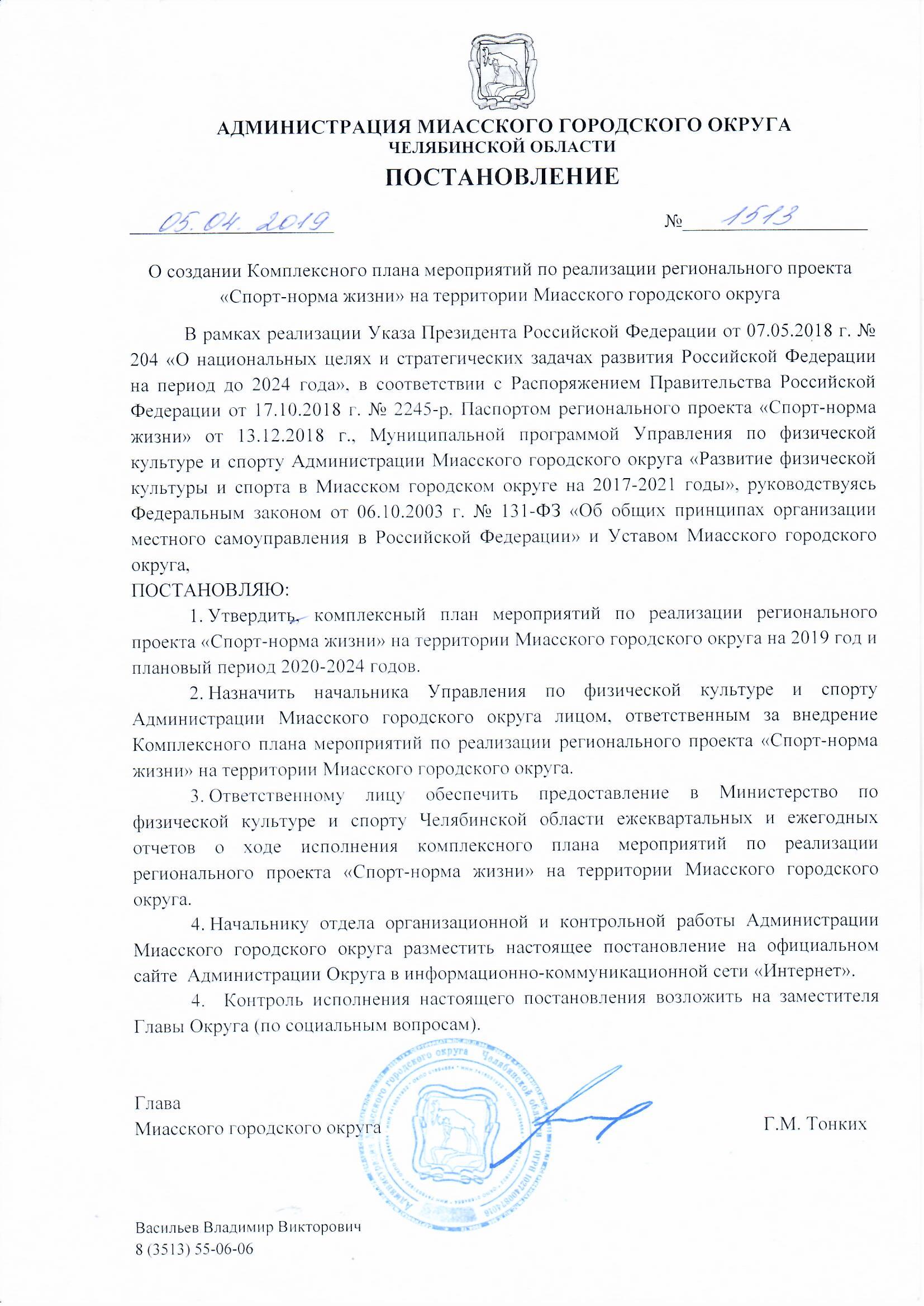 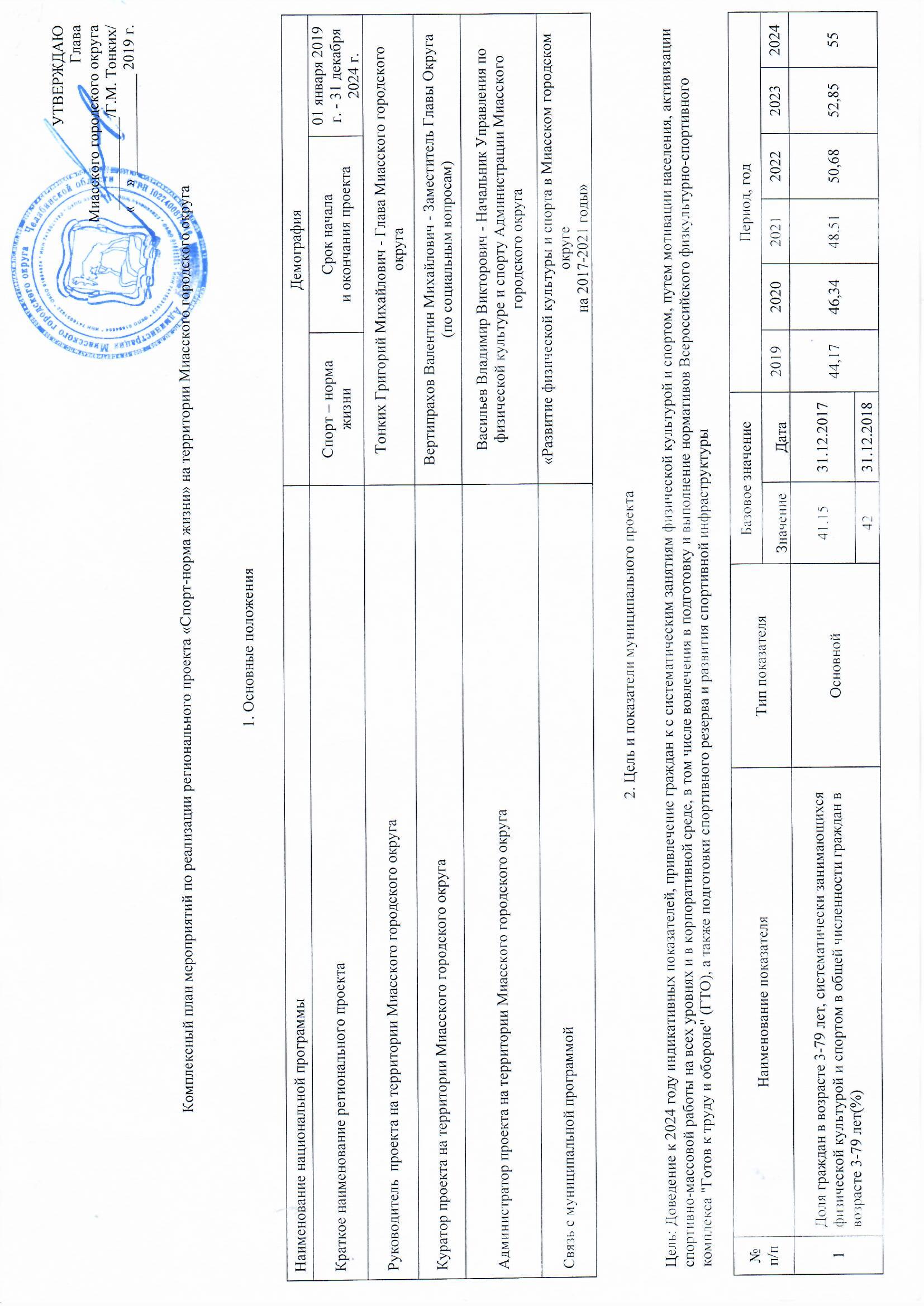 2Доля детей и молодежи (возраст 3-29 лет), систематически занимающихся физической культурой и спортом, в общей численности детей и молодежи (%)Доля детей и молодежи (возраст 3-29 лет), систематически занимающихся физической культурой и спортом, в общей численности детей и молодежи (%)Доля детей и молодежи (возраст 3-29 лет), систематически занимающихся физической культурой и спортом, в общей численности детей и молодежи (%)Доля детей и молодежи (возраст 3-29 лет), систематически занимающихся физической культурой и спортом, в общей численности детей и молодежи (%)ОсновнойОсновной87,331.12.201787,587,687,787,887,9882Доля детей и молодежи (возраст 3-29 лет), систематически занимающихся физической культурой и спортом, в общей численности детей и молодежи (%)Доля детей и молодежи (возраст 3-29 лет), систематически занимающихся физической культурой и спортом, в общей численности детей и молодежи (%)Доля детей и молодежи (возраст 3-29 лет), систематически занимающихся физической культурой и спортом, в общей численности детей и молодежи (%)Доля детей и молодежи (возраст 3-29 лет), систематически занимающихся физической культурой и спортом, в общей численности детей и молодежи (%)ОсновнойОсновной87,331.12.201787,587,687,787,887,9882Доля детей и молодежи (возраст 3-29 лет), систематически занимающихся физической культурой и спортом, в общей численности детей и молодежи (%)Доля детей и молодежи (возраст 3-29 лет), систематически занимающихся физической культурой и спортом, в общей численности детей и молодежи (%)Доля детей и молодежи (возраст 3-29 лет), систематически занимающихся физической культурой и спортом, в общей численности детей и молодежи (%)Доля детей и молодежи (возраст 3-29 лет), систематически занимающихся физической культурой и спортом, в общей численности детей и молодежи (%)ОсновнойОсновной87,431.12.201887,587,687,787,887,9882Доля детей и молодежи (возраст 3-29 лет), систематически занимающихся физической культурой и спортом, в общей численности детей и молодежи (%)Доля детей и молодежи (возраст 3-29 лет), систематически занимающихся физической культурой и спортом, в общей численности детей и молодежи (%)Доля детей и молодежи (возраст 3-29 лет), систематически занимающихся физической культурой и спортом, в общей численности детей и молодежи (%)Доля детей и молодежи (возраст 3-29 лет), систематически занимающихся физической культурой и спортом, в общей численности детей и молодежи (%)ОсновнойОсновной87,431.12.201887,587,687,787,887,9882Доля детей и молодежи (возраст 3-29 лет), систематически занимающихся физической культурой и спортом, в общей численности детей и молодежи (%)Доля детей и молодежи (возраст 3-29 лет), систематически занимающихся физической культурой и спортом, в общей численности детей и молодежи (%)Доля детей и молодежи (возраст 3-29 лет), систематически занимающихся физической культурой и спортом, в общей численности детей и молодежи (%)Доля детей и молодежи (возраст 3-29 лет), систематически занимающихся физической культурой и спортом, в общей численности детей и молодежи (%)ОсновнойОсновной87,431.12.201887,587,687,787,887,9883Доля граждан среднего возраста (женщины: 30-54 года; мужчины; 30-59 лет), систематически занимающихся физической культурой и спортом, в общей численности граждан среднего возраста (%)Доля граждан среднего возраста (женщины: 30-54 года; мужчины; 30-59 лет), систематически занимающихся физической культурой и спортом, в общей численности граждан среднего возраста (%)Доля граждан среднего возраста (женщины: 30-54 года; мужчины; 30-59 лет), систематически занимающихся физической культурой и спортом, в общей численности граждан среднего возраста (%)Доля граждан среднего возраста (женщины: 30-54 года; мужчины; 30-59 лет), систематически занимающихся физической культурой и спортом, в общей численности граждан среднего возраста (%)ОсновнойОсновной25,831.12.201730,8334,6638,4942,3246,15503Доля граждан среднего возраста (женщины: 30-54 года; мужчины; 30-59 лет), систематически занимающихся физической культурой и спортом, в общей численности граждан среднего возраста (%)Доля граждан среднего возраста (женщины: 30-54 года; мужчины; 30-59 лет), систематически занимающихся физической культурой и спортом, в общей численности граждан среднего возраста (%)Доля граждан среднего возраста (женщины: 30-54 года; мужчины; 30-59 лет), систематически занимающихся физической культурой и спортом, в общей численности граждан среднего возраста (%)Доля граждан среднего возраста (женщины: 30-54 года; мужчины; 30-59 лет), систематически занимающихся физической культурой и спортом, в общей численности граждан среднего возраста (%)ОсновнойОсновной25,831.12.201730,8334,6638,4942,3246,15503Доля граждан среднего возраста (женщины: 30-54 года; мужчины; 30-59 лет), систематически занимающихся физической культурой и спортом, в общей численности граждан среднего возраста (%)Доля граждан среднего возраста (женщины: 30-54 года; мужчины; 30-59 лет), систематически занимающихся физической культурой и спортом, в общей численности граждан среднего возраста (%)Доля граждан среднего возраста (женщины: 30-54 года; мужчины; 30-59 лет), систематически занимающихся физической культурой и спортом, в общей численности граждан среднего возраста (%)Доля граждан среднего возраста (женщины: 30-54 года; мужчины; 30-59 лет), систематически занимающихся физической культурой и спортом, в общей численности граждан среднего возраста (%)ОсновнойОсновной25,831.12.201730,8334,6638,4942,3246,15503Доля граждан среднего возраста (женщины: 30-54 года; мужчины; 30-59 лет), систематически занимающихся физической культурой и спортом, в общей численности граждан среднего возраста (%)Доля граждан среднего возраста (женщины: 30-54 года; мужчины; 30-59 лет), систематически занимающихся физической культурой и спортом, в общей численности граждан среднего возраста (%)Доля граждан среднего возраста (женщины: 30-54 года; мужчины; 30-59 лет), систематически занимающихся физической культурой и спортом, в общей численности граждан среднего возраста (%)Доля граждан среднего возраста (женщины: 30-54 года; мужчины; 30-59 лет), систематически занимающихся физической культурой и спортом, в общей численности граждан среднего возраста (%)ОсновнойОсновной2731.12.201830,8334,6638,4942,3246,15503Доля граждан среднего возраста (женщины: 30-54 года; мужчины; 30-59 лет), систематически занимающихся физической культурой и спортом, в общей численности граждан среднего возраста (%)Доля граждан среднего возраста (женщины: 30-54 года; мужчины; 30-59 лет), систематически занимающихся физической культурой и спортом, в общей численности граждан среднего возраста (%)Доля граждан среднего возраста (женщины: 30-54 года; мужчины; 30-59 лет), систематически занимающихся физической культурой и спортом, в общей численности граждан среднего возраста (%)Доля граждан среднего возраста (женщины: 30-54 года; мужчины; 30-59 лет), систематически занимающихся физической культурой и спортом, в общей численности граждан среднего возраста (%)ОсновнойОсновной2731.12.201830,8334,6638,4942,3246,15503Доля граждан среднего возраста (женщины: 30-54 года; мужчины; 30-59 лет), систематически занимающихся физической культурой и спортом, в общей численности граждан среднего возраста (%)Доля граждан среднего возраста (женщины: 30-54 года; мужчины; 30-59 лет), систематически занимающихся физической культурой и спортом, в общей численности граждан среднего возраста (%)Доля граждан среднего возраста (женщины: 30-54 года; мужчины; 30-59 лет), систематически занимающихся физической культурой и спортом, в общей численности граждан среднего возраста (%)Доля граждан среднего возраста (женщины: 30-54 года; мужчины; 30-59 лет), систематически занимающихся физической культурой и спортом, в общей численности граждан среднего возраста (%)ОсновнойОсновной2731.12.201830,8334,6638,4942,3246,15504Доля граждан старшего возраста (женщины: 55-79 года; мужчины; 60-79 лет), систематически занимающихся физической культурой и спортом, в общей численности граждан старшего возраста (%)Доля граждан старшего возраста (женщины: 55-79 года; мужчины; 60-79 лет), систематически занимающихся физической культурой и спортом, в общей численности граждан старшего возраста (%)Доля граждан старшего возраста (женщины: 55-79 года; мужчины; 60-79 лет), систематически занимающихся физической культурой и спортом, в общей численности граждан старшего возраста (%)Доля граждан старшего возраста (женщины: 55-79 года; мужчины; 60-79 лет), систематически занимающихся физической культурой и спортом, в общей численности граждан старшего возраста (%)ОсновнойОсновной4,131.12.20171014182226304Доля граждан старшего возраста (женщины: 55-79 года; мужчины; 60-79 лет), систематически занимающихся физической культурой и спортом, в общей численности граждан старшего возраста (%)Доля граждан старшего возраста (женщины: 55-79 года; мужчины; 60-79 лет), систематически занимающихся физической культурой и спортом, в общей численности граждан старшего возраста (%)Доля граждан старшего возраста (женщины: 55-79 года; мужчины; 60-79 лет), систематически занимающихся физической культурой и спортом, в общей численности граждан старшего возраста (%)Доля граждан старшего возраста (женщины: 55-79 года; мужчины; 60-79 лет), систематически занимающихся физической культурой и спортом, в общей численности граждан старшего возраста (%)ОсновнойОсновной4,131.12.20171014182226304Доля граждан старшего возраста (женщины: 55-79 года; мужчины; 60-79 лет), систематически занимающихся физической культурой и спортом, в общей численности граждан старшего возраста (%)Доля граждан старшего возраста (женщины: 55-79 года; мужчины; 60-79 лет), систематически занимающихся физической культурой и спортом, в общей численности граждан старшего возраста (%)Доля граждан старшего возраста (женщины: 55-79 года; мужчины; 60-79 лет), систематически занимающихся физической культурой и спортом, в общей численности граждан старшего возраста (%)Доля граждан старшего возраста (женщины: 55-79 года; мужчины; 60-79 лет), систематически занимающихся физической культурой и спортом, в общей численности граждан старшего возраста (%)ОсновнойОсновной4,131.12.20171014182226304Доля граждан старшего возраста (женщины: 55-79 года; мужчины; 60-79 лет), систематически занимающихся физической культурой и спортом, в общей численности граждан старшего возраста (%)Доля граждан старшего возраста (женщины: 55-79 года; мужчины; 60-79 лет), систематически занимающихся физической культурой и спортом, в общей численности граждан старшего возраста (%)Доля граждан старшего возраста (женщины: 55-79 года; мужчины; 60-79 лет), систематически занимающихся физической культурой и спортом, в общей численности граждан старшего возраста (%)Доля граждан старшего возраста (женщины: 55-79 года; мужчины; 60-79 лет), систематически занимающихся физической культурой и спортом, в общей численности граждан старшего возраста (%)ОсновнойОсновной631.12.20181014182226304Доля граждан старшего возраста (женщины: 55-79 года; мужчины; 60-79 лет), систематически занимающихся физической культурой и спортом, в общей численности граждан старшего возраста (%)Доля граждан старшего возраста (женщины: 55-79 года; мужчины; 60-79 лет), систематически занимающихся физической культурой и спортом, в общей численности граждан старшего возраста (%)Доля граждан старшего возраста (женщины: 55-79 года; мужчины; 60-79 лет), систематически занимающихся физической культурой и спортом, в общей численности граждан старшего возраста (%)Доля граждан старшего возраста (женщины: 55-79 года; мужчины; 60-79 лет), систематически занимающихся физической культурой и спортом, в общей численности граждан старшего возраста (%)ОсновнойОсновной631.12.20181014182226304Доля граждан старшего возраста (женщины: 55-79 года; мужчины; 60-79 лет), систематически занимающихся физической культурой и спортом, в общей численности граждан старшего возраста (%)Доля граждан старшего возраста (женщины: 55-79 года; мужчины; 60-79 лет), систематически занимающихся физической культурой и спортом, в общей численности граждан старшего возраста (%)Доля граждан старшего возраста (женщины: 55-79 года; мужчины; 60-79 лет), систематически занимающихся физической культурой и спортом, в общей численности граждан старшего возраста (%)Доля граждан старшего возраста (женщины: 55-79 года; мужчины; 60-79 лет), систематически занимающихся физической культурой и спортом, в общей численности граждан старшего возраста (%)ОсновнойОсновной631.12.20181014182226305Уровень обеспеченности граждан спортивными сооружениями исходя из единовременной пропускной способности объектов спорта (%)Уровень обеспеченности граждан спортивными сооружениями исходя из единовременной пропускной способности объектов спорта (%)Уровень обеспеченности граждан спортивными сооружениями исходя из единовременной пропускной способности объектов спорта (%)Уровень обеспеченности граждан спортивными сооружениями исходя из единовременной пропускной способности объектов спорта (%)ОсновнойОсновной56,731.12.201757,6458,1158,5859,0559,52605Уровень обеспеченности граждан спортивными сооружениями исходя из единовременной пропускной способности объектов спорта (%)Уровень обеспеченности граждан спортивными сооружениями исходя из единовременной пропускной способности объектов спорта (%)Уровень обеспеченности граждан спортивными сооружениями исходя из единовременной пропускной способности объектов спорта (%)Уровень обеспеченности граждан спортивными сооружениями исходя из единовременной пропускной способности объектов спорта (%)ОсновнойОсновной56,731.12.201757,6458,1158,5859,0559,52605Уровень обеспеченности граждан спортивными сооружениями исходя из единовременной пропускной способности объектов спорта (%)Уровень обеспеченности граждан спортивными сооружениями исходя из единовременной пропускной способности объектов спорта (%)Уровень обеспеченности граждан спортивными сооружениями исходя из единовременной пропускной способности объектов спорта (%)Уровень обеспеченности граждан спортивными сооружениями исходя из единовременной пропускной способности объектов спорта (%)ОсновнойОсновной56,731.12.201757,6458,1158,5859,0559,52605Уровень обеспеченности граждан спортивными сооружениями исходя из единовременной пропускной способности объектов спорта (%)Уровень обеспеченности граждан спортивными сооружениями исходя из единовременной пропускной способности объектов спорта (%)Уровень обеспеченности граждан спортивными сооружениями исходя из единовременной пропускной способности объектов спорта (%)Уровень обеспеченности граждан спортивными сооружениями исходя из единовременной пропускной способности объектов спорта (%)ОсновнойОсновной57,1731.12.201857,6458,1158,5859,0559,52605Уровень обеспеченности граждан спортивными сооружениями исходя из единовременной пропускной способности объектов спорта (%)Уровень обеспеченности граждан спортивными сооружениями исходя из единовременной пропускной способности объектов спорта (%)Уровень обеспеченности граждан спортивными сооружениями исходя из единовременной пропускной способности объектов спорта (%)Уровень обеспеченности граждан спортивными сооружениями исходя из единовременной пропускной способности объектов спорта (%)ОсновнойОсновной57,1731.12.201857,6458,1158,5859,0559,52605Уровень обеспеченности граждан спортивными сооружениями исходя из единовременной пропускной способности объектов спорта (%)Уровень обеспеченности граждан спортивными сооружениями исходя из единовременной пропускной способности объектов спорта (%)Уровень обеспеченности граждан спортивными сооружениями исходя из единовременной пропускной способности объектов спорта (%)Уровень обеспеченности граждан спортивными сооружениями исходя из единовременной пропускной способности объектов спорта (%)ОсновнойОсновной57,1731.12.201857,6458,1158,5859,0559,52603. Участники проекта3. Участники проекта3. Участники проекта3. Участники проекта3. Участники проекта3. Участники проекта3. Участники проекта3. Участники проекта3. Участники проекта3. Участники проекта3. Участники проекта3. Участники проекта3. Участники проекта3. Участники проекта3. Участники проекта№ п/пРоль в проектеРоль в проектеРоль в проектеРоль в проектеДолжностьДолжностьДолжностьДолжностьДолжностьФИОФИОФИОФИОФИО1Руководитель  проекта на территории Миасского городского округаРуководитель  проекта на территории Миасского городского округаРуководитель  проекта на территории Миасского городского округаРуководитель  проекта на территории Миасского городского округаГлава Миасского городского округа Глава Миасского городского округа Глава Миасского городского округа Глава Миасского городского округа Глава Миасского городского округа Тонких Григорий МихайловичТонких Григорий МихайловичТонких Григорий МихайловичТонких Григорий МихайловичТонких Григорий Михайлович2Куратор проекта на территории Миасского городского округаКуратор проекта на территории Миасского городского округаКуратор проекта на территории Миасского городского округаКуратор проекта на территории Миасского городского округаЗаместитель Главы Округа (по социальным вопросам)Заместитель Главы Округа (по социальным вопросам)Заместитель Главы Округа (по социальным вопросам)Заместитель Главы Округа (по социальным вопросам)Заместитель Главы Округа (по социальным вопросам)Вертипрахов Валентин МихайловичВертипрахов Валентин МихайловичВертипрахов Валентин МихайловичВертипрахов Валентин МихайловичВертипрахов Валентин Михайлович3Администратор проекта на территории Миасского городского округаАдминистратор проекта на территории Миасского городского округаАдминистратор проекта на территории Миасского городского округаАдминистратор проекта на территории Миасского городского округаНачальник Управления по физической культуре и спорту Администрации Миасского городского округаНачальник Управления по физической культуре и спорту Администрации Миасского городского округаНачальник Управления по физической культуре и спорту Администрации Миасского городского округаНачальник Управления по физической культуре и спорту Администрации Миасского городского округаНачальник Управления по физической культуре и спорту Администрации Миасского городского округаВасильев Владимир ВикторовичВасильев Владимир ВикторовичВасильев Владимир ВикторовичВасильев Владимир ВикторовичВасильев Владимир Викторович4. Финансово-экономическое обоснование муниципальной программы4. Финансово-экономическое обоснование муниципальной программы4. Финансово-экономическое обоснование муниципальной программы4. Финансово-экономическое обоснование муниципальной программы4. Финансово-экономическое обоснование муниципальной программы4. Финансово-экономическое обоснование муниципальной программы4. Финансово-экономическое обоснование муниципальной программы4. Финансово-экономическое обоснование муниципальной программы4. Финансово-экономическое обоснование муниципальной программы4. Финансово-экономическое обоснование муниципальной программы4. Финансово-экономическое обоснование муниципальной программы4. Финансово-экономическое обоснование муниципальной программы4. Финансово-экономическое обоснование муниципальной программы4. Финансово-экономическое обоснование муниципальной программы4. Финансово-экономическое обоснование муниципальной программыНаименование подпрограммыНаименование подпрограммыИсточник финансированияОбъемы финансирования, тыс. руб.Объемы финансирования, тыс. руб.Объемы финансирования, тыс. руб.Объемы финансирования, тыс. руб.Объемы финансирования, тыс. руб.Объемы финансирования, тыс. руб.Объемы финансирования, тыс. руб.Объемы финансирования, тыс. руб.Объемы финансирования, тыс. руб.ОбоснованиеОбоснованиеОбоснованиеНаименование подпрограммыНаименование подпрограммыИсточник финансированияИТОГО:20172018201920202021202220232024ОбоснованиеОбоснованиеОбоснование1.Управление развитием отрасли физической культуры и спорта в МГО1.Управление развитием отрасли физической культуры и спорта в МГОБюджет МГО42736,506527,808787,509176,409122,409122,40---Постановление Администрации МГО № 4111 от 26.07.2016 «Об утверждении нормативов на обеспечение функций казенных учреждений МГО и подведомственных им МКУ»
Федеральный Закон от 06.10.2003 г. № 131-ФЗ «Об общих принципах организации местного с самоуправления в Российской Федерации»Постановление Администрации МГО № 4111 от 26.07.2016 «Об утверждении нормативов на обеспечение функций казенных учреждений МГО и подведомственных им МКУ»
Федеральный Закон от 06.10.2003 г. № 131-ФЗ «Об общих принципах организации местного с самоуправления в Российской Федерации»Постановление Администрации МГО № 4111 от 26.07.2016 «Об утверждении нормативов на обеспечение функций казенных учреждений МГО и подведомственных им МКУ»
Федеральный Закон от 06.10.2003 г. № 131-ФЗ «Об общих принципах организации местного с самоуправления в Российской Федерации»1.Управление развитием отрасли физической культуры и спорта в МГО1.Управление развитием отрасли физической культуры и спорта в МГОПрочие источники300,000,000,00100,00100,00100,00---Постановление Администрации МГО № 4111 от 26.07.2016 «Об утверждении нормативов на обеспечение функций казенных учреждений МГО и подведомственных им МКУ»
Федеральный Закон от 06.10.2003 г. № 131-ФЗ «Об общих принципах организации местного с самоуправления в Российской Федерации»Постановление Администрации МГО № 4111 от 26.07.2016 «Об утверждении нормативов на обеспечение функций казенных учреждений МГО и подведомственных им МКУ»
Федеральный Закон от 06.10.2003 г. № 131-ФЗ «Об общих принципах организации местного с самоуправления в Российской Федерации»Постановление Администрации МГО № 4111 от 26.07.2016 «Об утверждении нормативов на обеспечение функций казенных учреждений МГО и подведомственных им МКУ»
Федеральный Закон от 06.10.2003 г. № 131-ФЗ «Об общих принципах организации местного с самоуправления в Российской Федерации»1.Управление развитием отрасли физической культуры и спорта в МГО1.Управление развитием отрасли физической культуры и спорта в МГОИтого43036,506 527,88 787,5 9 276,4 9 222,4 9 222,4---Постановление Администрации МГО № 4111 от 26.07.2016 «Об утверждении нормативов на обеспечение функций казенных учреждений МГО и подведомственных им МКУ»
Федеральный Закон от 06.10.2003 г. № 131-ФЗ «Об общих принципах организации местного с самоуправления в Российской Федерации»Постановление Администрации МГО № 4111 от 26.07.2016 «Об утверждении нормативов на обеспечение функций казенных учреждений МГО и подведомственных им МКУ»
Федеральный Закон от 06.10.2003 г. № 131-ФЗ «Об общих принципах организации местного с самоуправления в Российской Федерации»Постановление Администрации МГО № 4111 от 26.07.2016 «Об утверждении нормативов на обеспечение функций казенных учреждений МГО и подведомственных им МКУ»
Федеральный Закон от 06.10.2003 г. № 131-ФЗ «Об общих принципах организации местного с самоуправления в Российской Федерации»2. Обеспечение условий для развития на территории МГО физической культуры и спорта2. Обеспечение условий для развития на территории МГО физической культуры и спортаБюджет МГО44224,705767,2010553,4010808,508 547,88 547,8---Федеральный закон РФ от 05.04.2013 года № 44-ФЗ «О контрактной системе в сфере закупок товаров, работ, услуг для обеспечения государственных и муниципальных нужд».
Сметы  затратФедеральный закон РФ от 05.04.2013 года № 44-ФЗ «О контрактной системе в сфере закупок товаров, работ, услуг для обеспечения государственных и муниципальных нужд».
Сметы  затратФедеральный закон РФ от 05.04.2013 года № 44-ФЗ «О контрактной системе в сфере закупок товаров, работ, услуг для обеспечения государственных и муниципальных нужд».
Сметы  затрат2. Обеспечение условий для развития на территории МГО физической культуры и спорта2. Обеспечение условий для развития на территории МГО физической культуры и спортаБюджет МГО (в части софинансирования)1170,000,00170,001000,000,000,00---Федеральный закон РФ от 05.04.2013 года № 44-ФЗ «О контрактной системе в сфере закупок товаров, работ, услуг для обеспечения государственных и муниципальных нужд».
Сметы  затратФедеральный закон РФ от 05.04.2013 года № 44-ФЗ «О контрактной системе в сфере закупок товаров, работ, услуг для обеспечения государственных и муниципальных нужд».
Сметы  затратФедеральный закон РФ от 05.04.2013 года № 44-ФЗ «О контрактной системе в сфере закупок товаров, работ, услуг для обеспечения государственных и муниципальных нужд».
Сметы  затрат2. Обеспечение условий для развития на территории МГО физической культуры и спорта2. Обеспечение условий для развития на территории МГО физической культуры и спортаФедеральный бюджет8622,50324,002425,505873,000,000,00---Федеральный закон РФ от 05.04.2013 года № 44-ФЗ «О контрактной системе в сфере закупок товаров, работ, услуг для обеспечения государственных и муниципальных нужд».
Сметы  затратФедеральный закон РФ от 05.04.2013 года № 44-ФЗ «О контрактной системе в сфере закупок товаров, работ, услуг для обеспечения государственных и муниципальных нужд».
Сметы  затратФедеральный закон РФ от 05.04.2013 года № 44-ФЗ «О контрактной системе в сфере закупок товаров, работ, услуг для обеспечения государственных и муниципальных нужд».
Сметы  затрат2. Обеспечение условий для развития на территории МГО физической культуры и спорта2. Обеспечение условий для развития на территории МГО физической культуры и спортаБюджет области36518,704230,7011335,807990,006481,106481,10---Федеральный закон РФ от 05.04.2013 года № 44-ФЗ «О контрактной системе в сфере закупок товаров, работ, услуг для обеспечения государственных и муниципальных нужд».
Сметы  затратФедеральный закон РФ от 05.04.2013 года № 44-ФЗ «О контрактной системе в сфере закупок товаров, работ, услуг для обеспечения государственных и муниципальных нужд».
Сметы  затратФедеральный закон РФ от 05.04.2013 года № 44-ФЗ «О контрактной системе в сфере закупок товаров, работ, услуг для обеспечения государственных и муниципальных нужд».
Сметы  затрат2. Обеспечение условий для развития на территории МГО физической культуры и спорта2. Обеспечение условий для развития на территории МГО физической культуры и спортаПрочие источники12696,000,000,002466,005115,005115,00---Федеральный закон РФ от 05.04.2013 года № 44-ФЗ «О контрактной системе в сфере закупок товаров, работ, услуг для обеспечения государственных и муниципальных нужд».
Сметы  затратФедеральный закон РФ от 05.04.2013 года № 44-ФЗ «О контрактной системе в сфере закупок товаров, работ, услуг для обеспечения государственных и муниципальных нужд».
Сметы  затратФедеральный закон РФ от 05.04.2013 года № 44-ФЗ «О контрактной системе в сфере закупок товаров, работ, услуг для обеспечения государственных и муниципальных нужд».
Сметы  затрат2. Обеспечение условий для развития на территории МГО физической культуры и спорта2. Обеспечение условий для развития на территории МГО физической культуры и спортав том числе пожертвования4500,000,000,001500,001500,001500,00---Федеральный закон РФ от 05.04.2013 года № 44-ФЗ «О контрактной системе в сфере закупок товаров, работ, услуг для обеспечения государственных и муниципальных нужд».
Сметы  затратФедеральный закон РФ от 05.04.2013 года № 44-ФЗ «О контрактной системе в сфере закупок товаров, работ, услуг для обеспечения государственных и муниципальных нужд».
Сметы  затратФедеральный закон РФ от 05.04.2013 года № 44-ФЗ «О контрактной системе в сфере закупок товаров, работ, услуг для обеспечения государственных и муниципальных нужд».
Сметы  затрат2. Обеспечение условий для развития на территории МГО физической культуры и спорта2. Обеспечение условий для развития на территории МГО физической культуры и спортаИтого103231,9010321,9024484,7028137,5020143,9020143,90---Федеральный закон РФ от 05.04.2013 года № 44-ФЗ «О контрактной системе в сфере закупок товаров, работ, услуг для обеспечения государственных и муниципальных нужд».
Сметы  затратФедеральный закон РФ от 05.04.2013 года № 44-ФЗ «О контрактной системе в сфере закупок товаров, работ, услуг для обеспечения государственных и муниципальных нужд».
Сметы  затратФедеральный закон РФ от 05.04.2013 года № 44-ФЗ «О контрактной системе в сфере закупок товаров, работ, услуг для обеспечения государственных и муниципальных нужд».
Сметы  затрат3. Развитие детско-юношеского спорта в целях создания условий для подготовки спортивных сборных муниципальных команд и участие в обеспечение подготовки спортивного резерва для спортивных сборных команд Челябинской области3. Развитие детско-юношеского спорта в целях создания условий для подготовки спортивных сборных муниципальных команд и участие в обеспечение подготовки спортивного резерва для спортивных сборных команд Челябинской областиБюджет МГО495983,9078706,90102202,90107882,90103595,60103595,60---Постановление Администрации МГО № 4111 от 26.07.2016 «Об утверждении нормативов на обеспечение функций казенных учреждений МГО и подведомственных им МКУ»
Постановление Администрации МГО № 3406 от 24.06.2016, Постановление Администрации МГО №3406 от 24.06.2016г. «Об утверждении Положения о формировании муниципального задания на оказание государственных (муниципальных) услуг (выполнение работ) в отношении муниципальных учреждений МГО и финансовом обеспечении выполнения муниципального задания»  (с учетом изменений от 08.08.2016г. №4370,  от 13.03.2018г. №1147)
Постановление №328 от 30.01.2019 "О внесении изменений в постановление Администрации МГО от 24.06.2016г.№ 3406"Постановление Администрации МГО № 4111 от 26.07.2016 «Об утверждении нормативов на обеспечение функций казенных учреждений МГО и подведомственных им МКУ»
Постановление Администрации МГО № 3406 от 24.06.2016, Постановление Администрации МГО №3406 от 24.06.2016г. «Об утверждении Положения о формировании муниципального задания на оказание государственных (муниципальных) услуг (выполнение работ) в отношении муниципальных учреждений МГО и финансовом обеспечении выполнения муниципального задания»  (с учетом изменений от 08.08.2016г. №4370,  от 13.03.2018г. №1147)
Постановление №328 от 30.01.2019 "О внесении изменений в постановление Администрации МГО от 24.06.2016г.№ 3406"Постановление Администрации МГО № 4111 от 26.07.2016 «Об утверждении нормативов на обеспечение функций казенных учреждений МГО и подведомственных им МКУ»
Постановление Администрации МГО № 3406 от 24.06.2016, Постановление Администрации МГО №3406 от 24.06.2016г. «Об утверждении Положения о формировании муниципального задания на оказание государственных (муниципальных) услуг (выполнение работ) в отношении муниципальных учреждений МГО и финансовом обеспечении выполнения муниципального задания»  (с учетом изменений от 08.08.2016г. №4370,  от 13.03.2018г. №1147)
Постановление №328 от 30.01.2019 "О внесении изменений в постановление Администрации МГО от 24.06.2016г.№ 3406"3. Развитие детско-юношеского спорта в целях создания условий для подготовки спортивных сборных муниципальных команд и участие в обеспечение подготовки спортивного резерва для спортивных сборных команд Челябинской области3. Развитие детско-юношеского спорта в целях создания условий для подготовки спортивных сборных муниципальных команд и участие в обеспечение подготовки спортивного резерва для спортивных сборных команд Челябинской областиПрочие источники7200,000,000,000,003600,003600,00---Постановление Администрации МГО № 4111 от 26.07.2016 «Об утверждении нормативов на обеспечение функций казенных учреждений МГО и подведомственных им МКУ»
Постановление Администрации МГО № 3406 от 24.06.2016, Постановление Администрации МГО №3406 от 24.06.2016г. «Об утверждении Положения о формировании муниципального задания на оказание государственных (муниципальных) услуг (выполнение работ) в отношении муниципальных учреждений МГО и финансовом обеспечении выполнения муниципального задания»  (с учетом изменений от 08.08.2016г. №4370,  от 13.03.2018г. №1147)
Постановление №328 от 30.01.2019 "О внесении изменений в постановление Администрации МГО от 24.06.2016г.№ 3406"Постановление Администрации МГО № 4111 от 26.07.2016 «Об утверждении нормативов на обеспечение функций казенных учреждений МГО и подведомственных им МКУ»
Постановление Администрации МГО № 3406 от 24.06.2016, Постановление Администрации МГО №3406 от 24.06.2016г. «Об утверждении Положения о формировании муниципального задания на оказание государственных (муниципальных) услуг (выполнение работ) в отношении муниципальных учреждений МГО и финансовом обеспечении выполнения муниципального задания»  (с учетом изменений от 08.08.2016г. №4370,  от 13.03.2018г. №1147)
Постановление №328 от 30.01.2019 "О внесении изменений в постановление Администрации МГО от 24.06.2016г.№ 3406"Постановление Администрации МГО № 4111 от 26.07.2016 «Об утверждении нормативов на обеспечение функций казенных учреждений МГО и подведомственных им МКУ»
Постановление Администрации МГО № 3406 от 24.06.2016, Постановление Администрации МГО №3406 от 24.06.2016г. «Об утверждении Положения о формировании муниципального задания на оказание государственных (муниципальных) услуг (выполнение работ) в отношении муниципальных учреждений МГО и финансовом обеспечении выполнения муниципального задания»  (с учетом изменений от 08.08.2016г. №4370,  от 13.03.2018г. №1147)
Постановление №328 от 30.01.2019 "О внесении изменений в постановление Администрации МГО от 24.06.2016г.№ 3406"3. Развитие детско-юношеского спорта в целях создания условий для подготовки спортивных сборных муниципальных команд и участие в обеспечение подготовки спортивного резерва для спортивных сборных команд Челябинской области3. Развитие детско-юношеского спорта в целях создания условий для подготовки спортивных сборных муниципальных команд и участие в обеспечение подготовки спортивного резерва для спортивных сборных команд Челябинской областиИтого503183,9078706,90102202,90107882,90107195,60107195,60---Постановление Администрации МГО № 4111 от 26.07.2016 «Об утверждении нормативов на обеспечение функций казенных учреждений МГО и подведомственных им МКУ»
Постановление Администрации МГО № 3406 от 24.06.2016, Постановление Администрации МГО №3406 от 24.06.2016г. «Об утверждении Положения о формировании муниципального задания на оказание государственных (муниципальных) услуг (выполнение работ) в отношении муниципальных учреждений МГО и финансовом обеспечении выполнения муниципального задания»  (с учетом изменений от 08.08.2016г. №4370,  от 13.03.2018г. №1147)
Постановление №328 от 30.01.2019 "О внесении изменений в постановление Администрации МГО от 24.06.2016г.№ 3406"Постановление Администрации МГО № 4111 от 26.07.2016 «Об утверждении нормативов на обеспечение функций казенных учреждений МГО и подведомственных им МКУ»
Постановление Администрации МГО № 3406 от 24.06.2016, Постановление Администрации МГО №3406 от 24.06.2016г. «Об утверждении Положения о формировании муниципального задания на оказание государственных (муниципальных) услуг (выполнение работ) в отношении муниципальных учреждений МГО и финансовом обеспечении выполнения муниципального задания»  (с учетом изменений от 08.08.2016г. №4370,  от 13.03.2018г. №1147)
Постановление №328 от 30.01.2019 "О внесении изменений в постановление Администрации МГО от 24.06.2016г.№ 3406"Постановление Администрации МГО № 4111 от 26.07.2016 «Об утверждении нормативов на обеспечение функций казенных учреждений МГО и подведомственных им МКУ»
Постановление Администрации МГО № 3406 от 24.06.2016, Постановление Администрации МГО №3406 от 24.06.2016г. «Об утверждении Положения о формировании муниципального задания на оказание государственных (муниципальных) услуг (выполнение работ) в отношении муниципальных учреждений МГО и финансовом обеспечении выполнения муниципального задания»  (с учетом изменений от 08.08.2016г. №4370,  от 13.03.2018г. №1147)
Постановление №328 от 30.01.2019 "О внесении изменений в постановление Администрации МГО от 24.06.2016г.№ 3406"4. Развитие инфраструктуры  в области физической культуры и спорта, ремонт, реконструкция спортивных сооружений4. Развитие инфраструктуры  в области физической культуры и спорта, ремонт, реконструкция спортивных сооруженийБюджет МГО (Управление)15548,002334,009116,004098,000,000,00---Проектно-сметная документация Федеральный закон РФ от 05.04.2013 года № 44-ФЗ «О контрактной системе в сфере закупок товаров, работ, услуг для обеспечения государственных и муниципальных нужд».Проектно-сметная документация Федеральный закон РФ от 05.04.2013 года № 44-ФЗ «О контрактной системе в сфере закупок товаров, работ, услуг для обеспечения государственных и муниципальных нужд».Проектно-сметная документация Федеральный закон РФ от 05.04.2013 года № 44-ФЗ «О контрактной системе в сфере закупок товаров, работ, услуг для обеспечения государственных и муниципальных нужд».4. Развитие инфраструктуры  в области физической культуры и спорта, ремонт, реконструкция спортивных сооружений4. Развитие инфраструктуры  в области физической культуры и спорта, ремонт, реконструкция спортивных сооруженийБюджет МГО (Комитет по строительству)17152,6010434,30318,303100,003300,000,00---Проектно-сметная документация Федеральный закон РФ от 05.04.2013 года № 44-ФЗ «О контрактной системе в сфере закупок товаров, работ, услуг для обеспечения государственных и муниципальных нужд».Проектно-сметная документация Федеральный закон РФ от 05.04.2013 года № 44-ФЗ «О контрактной системе в сфере закупок товаров, работ, услуг для обеспечения государственных и муниципальных нужд».Проектно-сметная документация Федеральный закон РФ от 05.04.2013 года № 44-ФЗ «О контрактной системе в сфере закупок товаров, работ, услуг для обеспечения государственных и муниципальных нужд».4. Развитие инфраструктуры  в области физической культуры и спорта, ремонт, реконструкция спортивных сооружений4. Развитие инфраструктуры  в области физической культуры и спорта, ремонт, реконструкция спортивных сооруженийФедеральный бюджет (Управление)51265,8011265,500,000,0040000,300,00---Проектно-сметная документация Федеральный закон РФ от 05.04.2013 года № 44-ФЗ «О контрактной системе в сфере закупок товаров, работ, услуг для обеспечения государственных и муниципальных нужд».Проектно-сметная документация Федеральный закон РФ от 05.04.2013 года № 44-ФЗ «О контрактной системе в сфере закупок товаров, работ, услуг для обеспечения государственных и муниципальных нужд».Проектно-сметная документация Федеральный закон РФ от 05.04.2013 года № 44-ФЗ «О контрактной системе в сфере закупок товаров, работ, услуг для обеспечения государственных и муниципальных нужд».4. Развитие инфраструктуры  в области физической культуры и спорта, ремонт, реконструкция спортивных сооружений4. Развитие инфраструктуры  в области физической культуры и спорта, ремонт, реконструкция спортивных сооруженийБюджет области (Управление)10520,008853,500,000,001666,500,00---Проектно-сметная документация Федеральный закон РФ от 05.04.2013 года № 44-ФЗ «О контрактной системе в сфере закупок товаров, работ, услуг для обеспечения государственных и муниципальных нужд».Проектно-сметная документация Федеральный закон РФ от 05.04.2013 года № 44-ФЗ «О контрактной системе в сфере закупок товаров, работ, услуг для обеспечения государственных и муниципальных нужд».Проектно-сметная документация Федеральный закон РФ от 05.04.2013 года № 44-ФЗ «О контрактной системе в сфере закупок товаров, работ, услуг для обеспечения государственных и муниципальных нужд».4. Развитие инфраструктуры  в области физической культуры и спорта, ремонт, реконструкция спортивных сооружений4. Развитие инфраструктуры  в области физической культуры и спорта, ремонт, реконструкция спортивных сооруженийБюджет области (Комитет по строительству)2136,002136,000,000,000,000,00---Проектно-сметная документация Федеральный закон РФ от 05.04.2013 года № 44-ФЗ «О контрактной системе в сфере закупок товаров, работ, услуг для обеспечения государственных и муниципальных нужд».Проектно-сметная документация Федеральный закон РФ от 05.04.2013 года № 44-ФЗ «О контрактной системе в сфере закупок товаров, работ, услуг для обеспечения государственных и муниципальных нужд».Проектно-сметная документация Федеральный закон РФ от 05.04.2013 года № 44-ФЗ «О контрактной системе в сфере закупок товаров, работ, услуг для обеспечения государственных и муниципальных нужд».4. Развитие инфраструктуры  в области физической культуры и спорта, ремонт, реконструкция спортивных сооружений4. Развитие инфраструктуры  в области физической культуры и спорта, ремонт, реконструкция спортивных сооруженийПрочие источники119920,000,000,0058800,0060620,00500,00---Проектно-сметная документация Федеральный закон РФ от 05.04.2013 года № 44-ФЗ «О контрактной системе в сфере закупок товаров, работ, услуг для обеспечения государственных и муниципальных нужд».Проектно-сметная документация Федеральный закон РФ от 05.04.2013 года № 44-ФЗ «О контрактной системе в сфере закупок товаров, работ, услуг для обеспечения государственных и муниципальных нужд».Проектно-сметная документация Федеральный закон РФ от 05.04.2013 года № 44-ФЗ «О контрактной системе в сфере закупок товаров, работ, услуг для обеспечения государственных и муниципальных нужд».4. Развитие инфраструктуры  в области физической культуры и спорта, ремонт, реконструкция спортивных сооружений4. Развитие инфраструктуры  в области физической культуры и спорта, ремонт, реконструкция спортивных сооруженийИтого:216542,4035023,309434,3065998,00105586,80500,00---Проектно-сметная документация Федеральный закон РФ от 05.04.2013 года № 44-ФЗ «О контрактной системе в сфере закупок товаров, работ, услуг для обеспечения государственных и муниципальных нужд».Проектно-сметная документация Федеральный закон РФ от 05.04.2013 года № 44-ФЗ «О контрактной системе в сфере закупок товаров, работ, услуг для обеспечения государственных и муниципальных нужд».Проектно-сметная документация Федеральный закон РФ от 05.04.2013 года № 44-ФЗ «О контрактной системе в сфере закупок товаров, работ, услуг для обеспечения государственных и муниципальных нужд».ИТОГО:ИТОГО:ИТОГО:865994,70130579,90144909,40211294,80242148,70137061,90---Проектно-сметная документация Федеральный закон РФ от 05.04.2013 года № 44-ФЗ «О контрактной системе в сфере закупок товаров, работ, услуг для обеспечения государственных и муниципальных нужд».Проектно-сметная документация Федеральный закон РФ от 05.04.2013 года № 44-ФЗ «О контрактной системе в сфере закупок товаров, работ, услуг для обеспечения государственных и муниципальных нужд».Проектно-сметная документация Федеральный закон РФ от 05.04.2013 года № 44-ФЗ «О контрактной системе в сфере закупок товаров, работ, услуг для обеспечения государственных и муниципальных нужд».ИТОГО:ИТОГО:ИТОГО:865994,70130579,90144909,40211294,80242148,70137061,90---Проектно-сметная документация Федеральный закон РФ от 05.04.2013 года № 44-ФЗ «О контрактной системе в сфере закупок товаров, работ, услуг для обеспечения государственных и муниципальных нужд».Проектно-сметная документация Федеральный закон РФ от 05.04.2013 года № 44-ФЗ «О контрактной системе в сфере закупок товаров, работ, услуг для обеспечения государственных и муниципальных нужд».Проектно-сметная документация Федеральный закон РФ от 05.04.2013 года № 44-ФЗ «О контрактной системе в сфере закупок товаров, работ, услуг для обеспечения государственных и муниципальных нужд».5. Комплексный план мероприятий "Спорт-норма жизни" на территории Миасского городского округа5. Комплексный план мероприятий "Спорт-норма жизни" на территории Миасского городского округа5. Комплексный план мероприятий "Спорт-норма жизни" на территории Миасского городского округа5. Комплексный план мероприятий "Спорт-норма жизни" на территории Миасского городского округа5. Комплексный план мероприятий "Спорт-норма жизни" на территории Миасского городского округа5. Комплексный план мероприятий "Спорт-норма жизни" на территории Миасского городского округа5. Комплексный план мероприятий "Спорт-норма жизни" на территории Миасского городского округа5. Комплексный план мероприятий "Спорт-норма жизни" на территории Миасского городского округа5. Комплексный план мероприятий "Спорт-норма жизни" на территории Миасского городского округа5. Комплексный план мероприятий "Спорт-норма жизни" на территории Миасского городского округа5. Комплексный план мероприятий "Спорт-норма жизни" на территории Миасского городского округа5. Комплексный план мероприятий "Спорт-норма жизни" на территории Миасского городского округа5. Комплексный план мероприятий "Спорт-норма жизни" на территории Миасского городского округа5. Комплексный план мероприятий "Спорт-норма жизни" на территории Миасского городского округа5. Комплексный план мероприятий "Спорт-норма жизни" на территории Миасского городского округа2019 год2019 год2019 год2019 год2019 год2019 год2019 год2019 год2019 год2019 год2019 год2019 год2019 год2019 год2019 годНаправлениеНаправлениеНаправлениеНаправлениеДоля граждан в возрасте 3-79 лет, систематически занимающихся физической культурой и спортом в общей численности граждан в возрасте 3-79 лет %Доля граждан в возрасте 3-79 лет, систематически занимающихся физической культурой и спортом в общей численности граждан в возрасте 3-79 лет %Доля граждан в возрасте 3-79 лет, систематически занимающихся физической культурой и спортом в общей численности граждан в возрасте 3-79 лет %Доля граждан в возрасте 3-79 лет, систематически занимающихся физической культурой и спортом в общей численности граждан в возрасте 3-79 лет %Доля граждан в возрасте 3-79 лет, систематически занимающихся физической культурой и спортом в общей численности граждан в возрасте 3-79 лет %Доля граждан в возрасте 3-79 лет, систематически занимающихся физической культурой и спортом в общей численности граждан в возрасте 3-79 лет %Доля граждан в возрасте 3-79 лет, систематически занимающихся физической культурой и спортом в общей численности граждан в возрасте 3-79 лет %Доля граждан в возрасте 3-79 лет, систематически занимающихся физической культурой и спортом в общей численности граждан в возрасте 3-79 лет %Доля граждан в возрасте 3-79 лет, систематически занимающихся физической культурой и спортом в общей численности граждан в возрасте 3-79 лет %Доля граждан в возрасте 3-79 лет, систематически занимающихся физической культурой и спортом в общей численности граждан в возрасте 3-79 лет %Доля граждан в возрасте 3-79 лет, систематически занимающихся физической культурой и спортом в общей численности граждан в возрасте 3-79 лет %НаправлениеНаправлениеНаправлениеНаправлениеДоля граждан в возрасте 3-79 лет, систематически занимающихся физической культурой и спортом в общей численности граждан в возрасте 3-79 лет %Доля граждан в возрасте 3-79 лет, систематически занимающихся физической культурой и спортом в общей численности граждан в возрасте 3-79 лет %Доля граждан в возрасте 3-79 лет, систематически занимающихся физической культурой и спортом в общей численности граждан в возрасте 3-79 лет %Доля граждан в возрасте 3-79 лет, систематически занимающихся физической культурой и спортом в общей численности граждан в возрасте 3-79 лет %Доля граждан в возрасте 3-79 лет, систематически занимающихся физической культурой и спортом в общей численности граждан в возрасте 3-79 лет %Доля граждан в возрасте 3-79 лет, систематически занимающихся физической культурой и спортом в общей численности граждан в возрасте 3-79 лет %Доля граждан в возрасте 3-79 лет, систематически занимающихся физической культурой и спортом в общей численности граждан в возрасте 3-79 лет %Доля граждан в возрасте 3-79 лет, систематически занимающихся физической культурой и спортом в общей численности граждан в возрасте 3-79 лет %Доля граждан в возрасте 3-79 лет, систематически занимающихся физической культурой и спортом в общей численности граждан в возрасте 3-79 лет %Доля граждан в возрасте 3-79 лет, систематически занимающихся физической культурой и спортом в общей численности граждан в возрасте 3-79 лет %Доля граждан в возрасте 3-79 лет, систематически занимающихся физической культурой и спортом в общей численности граждан в возрасте 3-79 лет %НаправлениеНаправлениеНаправлениеНаправлениеДоля граждан в возрасте 3-79 лет, систематически занимающихся физической культурой и спортом в общей численности граждан в возрасте 3-79 лет %Доля граждан в возрасте 3-79 лет, систематически занимающихся физической культурой и спортом в общей численности граждан в возрасте 3-79 лет %Доля граждан в возрасте 3-79 лет, систематически занимающихся физической культурой и спортом в общей численности граждан в возрасте 3-79 лет %Доля граждан в возрасте 3-79 лет, систематически занимающихся физической культурой и спортом в общей численности граждан в возрасте 3-79 лет %Доля граждан в возрасте 3-79 лет, систематически занимающихся физической культурой и спортом в общей численности граждан в возрасте 3-79 лет %Доля граждан в возрасте 3-79 лет, систематически занимающихся физической культурой и спортом в общей численности граждан в возрасте 3-79 лет %Доля граждан в возрасте 3-79 лет, систематически занимающихся физической культурой и спортом в общей численности граждан в возрасте 3-79 лет %Доля граждан в возрасте 3-79 лет, систематически занимающихся физической культурой и спортом в общей численности граждан в возрасте 3-79 лет %Доля граждан в возрасте 3-79 лет, систематически занимающихся физической культурой и спортом в общей численности граждан в возрасте 3-79 лет %Доля граждан в возрасте 3-79 лет, систематически занимающихся физической культурой и спортом в общей численности граждан в возрасте 3-79 лет %Доля граждан в возрасте 3-79 лет, систематически занимающихся физической культурой и спортом в общей численности граждан в возрасте 3-79 лет %№ п/пНаименование мероприятияНаименование мероприятияНаименование мероприятияНаименование мероприятияСроки реализацииСроки реализацииЦелевой показательЦелевой показательЦелевой показательПримечаниеПримечаниеПримечаниеПримечаниеПримечание1Пропаганда физической культуры и спорта и здорового образа жизни Пропаганда физической культуры и спорта и здорового образа жизни Пропаганда физической культуры и спорта и здорового образа жизни Пропаганда физической культуры и спорта и здорового образа жизни 01.01.2019 г.31.12.2019 г.Достижение показателя на конец 2019 года - 44,17Достижение показателя на конец 2019 года - 44,17Достижение показателя на конец 2019 года - 44,172Увеличение количества спортивных мероприятий: дни здоровья, горный марафон Таганай-Тургояк; горный марафон Тургояк; лыжный Тургояк 30 километров; кросс-триатлон ФКР; трейловый забег Sunni Run.Увеличение количества спортивных мероприятий: дни здоровья, горный марафон Таганай-Тургояк; горный марафон Тургояк; лыжный Тургояк 30 километров; кросс-триатлон ФКР; трейловый забег Sunni Run.Увеличение количества спортивных мероприятий: дни здоровья, горный марафон Таганай-Тургояк; горный марафон Тургояк; лыжный Тургояк 30 километров; кросс-триатлон ФКР; трейловый забег Sunni Run.Увеличение количества спортивных мероприятий: дни здоровья, горный марафон Таганай-Тургояк; горный марафон Тургояк; лыжный Тургояк 30 километров; кросс-триатлон ФКР; трейловый забег Sunni Run.01.01.2019 г.31.12.2019 г.Достижение показателя на конец 2019 года - 44,17Достижение показателя на конец 2019 года - 44,17Достижение показателя на конец 2019 года - 44,173Увеличение мест тестирования норм Всероссийского физкультурно-спортивного комплекса "Готов к труду и обороне"Увеличение мест тестирования норм Всероссийского физкультурно-спортивного комплекса "Готов к труду и обороне"Увеличение мест тестирования норм Всероссийского физкультурно-спортивного комплекса "Готов к труду и обороне"Увеличение мест тестирования норм Всероссийского физкультурно-спортивного комплекса "Готов к труду и обороне"01.01.2019 г.31.12.2019 г.Достижение показателя на конец 2019 года - 44,17Достижение показателя на конец 2019 года - 44,17Достижение показателя на конец 2019 года - 44,174Увеличение количества спортивных площадок (районы города)Увеличение количества спортивных площадок (районы города)Увеличение количества спортивных площадок (районы города)Увеличение количества спортивных площадок (районы города)01.01.2019 г.31.12.2019 г.Достижение показателя на конец 2019 года - 44,17Достижение показателя на конец 2019 года - 44,17Достижение показателя на конец 2019 года - 44,175Проведение мероприятий по популяризации физкультурных, спортивных мероприятий, массовых акций и Всероссийского физкультурно-спортивного комплекса ГТОПроведение мероприятий по популяризации физкультурных, спортивных мероприятий, массовых акций и Всероссийского физкультурно-спортивного комплекса ГТОПроведение мероприятий по популяризации физкультурных, спортивных мероприятий, массовых акций и Всероссийского физкультурно-спортивного комплекса ГТОПроведение мероприятий по популяризации физкультурных, спортивных мероприятий, массовых акций и Всероссийского физкультурно-спортивного комплекса ГТО01.01.2019 г.31.12.2019 г.Достижение показателя на конец 2019 года - 44,17Достижение показателя на конец 2019 года - 44,17Достижение показателя на конец 2019 года - 44,176Проведение социологического опроса для определения индивидуальных потребностей (мотивации) всех категорий и групп населения в условиях для занятий физической культурой и спортом и препятствующих этому факторуПроведение социологического опроса для определения индивидуальных потребностей (мотивации) всех категорий и групп населения в условиях для занятий физической культурой и спортом и препятствующих этому факторуПроведение социологического опроса для определения индивидуальных потребностей (мотивации) всех категорий и групп населения в условиях для занятий физической культурой и спортом и препятствующих этому факторуПроведение социологического опроса для определения индивидуальных потребностей (мотивации) всех категорий и групп населения в условиях для занятий физической культурой и спортом и препятствующих этому фактору01.01.2019 г.31.12.2019 г.Достижение показателя на конец 2019 года - 44,17Достижение показателя на конец 2019 года - 44,17Достижение показателя на конец 2019 года - 44,177Проведение профилактических мероприятий о вреде алкоголя, табакокурения, наркоманииПроведение профилактических мероприятий о вреде алкоголя, табакокурения, наркоманииПроведение профилактических мероприятий о вреде алкоголя, табакокурения, наркоманииПроведение профилактических мероприятий о вреде алкоголя, табакокурения, наркомании01.01.2019 г.31.12.2019 г.Достижение показателя на конец 2019 года - 44,17Достижение показателя на конец 2019 года - 44,17Достижение показателя на конец 2019 года - 44,178Увеличение показа/транслирования (онлайн) местных спортивных мероприятий на местном телевиденииУвеличение показа/транслирования (онлайн) местных спортивных мероприятий на местном телевиденииУвеличение показа/транслирования (онлайн) местных спортивных мероприятий на местном телевиденииУвеличение показа/транслирования (онлайн) местных спортивных мероприятий на местном телевидении01.01.2019 г.31.12.2019 г.Достижение показателя на конец 2019 года - 44,17Достижение показателя на конец 2019 года - 44,17Достижение показателя на конец 2019 года - 44,179Увеличение числа работников в области ФКиС Увеличение числа работников в области ФКиС Увеличение числа работников в области ФКиС Увеличение числа работников в области ФКиС 01.01.2019 г.31.12.2019 г.Достижение показателя на конец 2019 года - 44,17Достижение показателя на конец 2019 года - 44,17Достижение показателя на конец 2019 года - 44,1710Проведение муниципальных, областных, круглогодичных комплексных мероприятий, спартакиад, соревнований среди различных групп населения, в том числе людей с ограниченными возможностямиПроведение муниципальных, областных, круглогодичных комплексных мероприятий, спартакиад, соревнований среди различных групп населения, в том числе людей с ограниченными возможностямиПроведение муниципальных, областных, круглогодичных комплексных мероприятий, спартакиад, соревнований среди различных групп населения, в том числе людей с ограниченными возможностямиПроведение муниципальных, областных, круглогодичных комплексных мероприятий, спартакиад, соревнований среди различных групп населения, в том числе людей с ограниченными возможностями01.01.2019 г.31.12.2019 г.Достижение показателя на конец 2019 года - 44,17Достижение показателя на конец 2019 года - 44,17Достижение показателя на конец 2019 года - 44,1711Организация и проведение конкурса "Юный спортсмен года" среди одаренных детей Миасского городского округа в области спортаОрганизация и проведение конкурса "Юный спортсмен года" среди одаренных детей Миасского городского округа в области спортаОрганизация и проведение конкурса "Юный спортсмен года" среди одаренных детей Миасского городского округа в области спортаОрганизация и проведение конкурса "Юный спортсмен года" среди одаренных детей Миасского городского округа в области спорта01.01.2019 г.31.12.2019 г.Достижение показателя на конец 2019 года - 44,17Достижение показателя на конец 2019 года - 44,17Достижение показателя на конец 2019 года - 44,1712Развитие материальной базы федераций и видов спорта МГО: фристайл, парусный спорт, конькобежный спорт, шорт трек, пулевая стрельба, футбол, баскетбол, волейбол, лыжи и биатлон, шахматы, бокс, борьба самбо и дзюдо и т.д.Развитие материальной базы федераций и видов спорта МГО: фристайл, парусный спорт, конькобежный спорт, шорт трек, пулевая стрельба, футбол, баскетбол, волейбол, лыжи и биатлон, шахматы, бокс, борьба самбо и дзюдо и т.д.Развитие материальной базы федераций и видов спорта МГО: фристайл, парусный спорт, конькобежный спорт, шорт трек, пулевая стрельба, футбол, баскетбол, волейбол, лыжи и биатлон, шахматы, бокс, борьба самбо и дзюдо и т.д.Развитие материальной базы федераций и видов спорта МГО: фристайл, парусный спорт, конькобежный спорт, шорт трек, пулевая стрельба, футбол, баскетбол, волейбол, лыжи и биатлон, шахматы, бокс, борьба самбо и дзюдо и т.д.01.01.2019 г.31.12.2019 г.Достижение показателя на конец 2019 года - 44,17Достижение показателя на конец 2019 года - 44,17Достижение показателя на конец 2019 года - 44,1713Открытие спортивной школы по адаптивным видам спортаОткрытие спортивной школы по адаптивным видам спортаОткрытие спортивной школы по адаптивным видам спортаОткрытие спортивной школы по адаптивным видам спорта01.01.2019 г.31.12.2019 г.Достижение показателя на конец 2019 года - 44,17Достижение показателя на конец 2019 года - 44,17Достижение показателя на конец 2019 года - 44,1714Проведение  летних и зимних фестивалей Всероссийского физкультурно-спортивного комплекса "Готов к труду и обороне" (ГТО) на территории Миасского городского округа:
среди обучающихся общеобразовательных организаций, студентов, трудящихся, среди всех категорий населенияПроведение  летних и зимних фестивалей Всероссийского физкультурно-спортивного комплекса "Готов к труду и обороне" (ГТО) на территории Миасского городского округа:
среди обучающихся общеобразовательных организаций, студентов, трудящихся, среди всех категорий населенияПроведение  летних и зимних фестивалей Всероссийского физкультурно-спортивного комплекса "Готов к труду и обороне" (ГТО) на территории Миасского городского округа:
среди обучающихся общеобразовательных организаций, студентов, трудящихся, среди всех категорий населенияПроведение  летних и зимних фестивалей Всероссийского физкультурно-спортивного комплекса "Готов к труду и обороне" (ГТО) на территории Миасского городского округа:
среди обучающихся общеобразовательных организаций, студентов, трудящихся, среди всех категорий населения01.01.2019 г.31.12.2019 г.Достижение показателя на конец 2019 года - 44,17Достижение показателя на конец 2019 года - 44,17Достижение показателя на конец 2019 года - 44,17НаправлениеНаправлениеНаправлениеНаправлениеДоля детей и молодежи (возраст 3-29 лет), систематически занимающихся физической культурой и спортом, в общей численности детей и молодежи (%)Доля детей и молодежи (возраст 3-29 лет), систематически занимающихся физической культурой и спортом, в общей численности детей и молодежи (%)Доля детей и молодежи (возраст 3-29 лет), систематически занимающихся физической культурой и спортом, в общей численности детей и молодежи (%)Доля детей и молодежи (возраст 3-29 лет), систематически занимающихся физической культурой и спортом, в общей численности детей и молодежи (%)Доля детей и молодежи (возраст 3-29 лет), систематически занимающихся физической культурой и спортом, в общей численности детей и молодежи (%)Доля детей и молодежи (возраст 3-29 лет), систематически занимающихся физической культурой и спортом, в общей численности детей и молодежи (%)Доля детей и молодежи (возраст 3-29 лет), систематически занимающихся физической культурой и спортом, в общей численности детей и молодежи (%)Доля детей и молодежи (возраст 3-29 лет), систематически занимающихся физической культурой и спортом, в общей численности детей и молодежи (%)Доля детей и молодежи (возраст 3-29 лет), систематически занимающихся физической культурой и спортом, в общей численности детей и молодежи (%)Доля детей и молодежи (возраст 3-29 лет), систематически занимающихся физической культурой и спортом, в общей численности детей и молодежи (%)Доля детей и молодежи (возраст 3-29 лет), систематически занимающихся физической культурой и спортом, в общей численности детей и молодежи (%)1Проработка соглашений о выделение субсидии на оплату труда руководителей спортивных секций в физкультурно-спортивных организациях в детских спортивных клубах, спортивных школах и образовательных организациях (тренера по месту жительства, дворовые ставки)Проработка соглашений о выделение субсидии на оплату труда руководителей спортивных секций в физкультурно-спортивных организациях в детских спортивных клубах, спортивных школах и образовательных организациях (тренера по месту жительства, дворовые ставки)Проработка соглашений о выделение субсидии на оплату труда руководителей спортивных секций в физкультурно-спортивных организациях в детских спортивных клубах, спортивных школах и образовательных организациях (тренера по месту жительства, дворовые ставки)Проработка соглашений о выделение субсидии на оплату труда руководителей спортивных секций в физкультурно-спортивных организациях в детских спортивных клубах, спортивных школах и образовательных организациях (тренера по месту жительства, дворовые ставки)01.01.2019 г.31.12.2019 г.Достижение показателя на конец 2019 года - 87,5Достижение показателя на конец 2019 года - 87,5Достижение показателя на конец 2019 года - 87,52Приобретение спортивного оборудования и инвентаря для СШ и СШОР согласно Федеральных стандартов по видам спортаПриобретение спортивного оборудования и инвентаря для СШ и СШОР согласно Федеральных стандартов по видам спортаПриобретение спортивного оборудования и инвентаря для СШ и СШОР согласно Федеральных стандартов по видам спортаПриобретение спортивного оборудования и инвентаря для СШ и СШОР согласно Федеральных стандартов по видам спорта01.01.2019 г.31.12.2019 г.Достижение показателя на конец 2019 года - 87,5Достижение показателя на конец 2019 года - 87,5Достижение показателя на конец 2019 года - 87,53Создание условий для занятий спортсменов в СШ и СШОР согласно Федеральных стандартов по видам спортаСоздание условий для занятий спортсменов в СШ и СШОР согласно Федеральных стандартов по видам спортаСоздание условий для занятий спортсменов в СШ и СШОР согласно Федеральных стандартов по видам спортаСоздание условий для занятий спортсменов в СШ и СШОР согласно Федеральных стандартов по видам спорта01.01.2019 г.31.12.2019 г.Достижение показателя на конец 2019 года - 87,5Достижение показателя на конец 2019 года - 87,5Достижение показателя на конец 2019 года - 87,54Расширение тренерской сети в подведомственных учреждениях и Управлении ФКиС АМГОРасширение тренерской сети в подведомственных учреждениях и Управлении ФКиС АМГОРасширение тренерской сети в подведомственных учреждениях и Управлении ФКиС АМГОРасширение тренерской сети в подведомственных учреждениях и Управлении ФКиС АМГО01.01.2019 г.31.12.2019 г.Достижение показателя на конец 2019 года - 87,5Достижение показателя на конец 2019 года - 87,5Достижение показателя на конец 2019 года - 87,55Прохождение курсов повышения квалификации для специалистов сферы физической культуры и спортаПрохождение курсов повышения квалификации для специалистов сферы физической культуры и спортаПрохождение курсов повышения квалификации для специалистов сферы физической культуры и спортаПрохождение курсов повышения квалификации для специалистов сферы физической культуры и спорта01.01.2019 г.31.12.2019 г.Достижение показателя на конец 2019 года - 87,5Достижение показателя на конец 2019 года - 87,5Достижение показателя на конец 2019 года - 87,56Повышение квалификации тренерского состава спортивной школы на соответствие квалификационным требованиям профессиональных стандартовПовышение квалификации тренерского состава спортивной школы на соответствие квалификационным требованиям профессиональных стандартовПовышение квалификации тренерского состава спортивной школы на соответствие квалификационным требованиям профессиональных стандартовПовышение квалификации тренерского состава спортивной школы на соответствие квалификационным требованиям профессиональных стандартов01.01.2019 г.31.12.2019 г.Достижение показателя на конец 2019 года - 87,5Достижение показателя на конец 2019 года - 87,5Достижение показателя на конец 2019 года - 87,57Конкурс учителей физической культуры в образовательных школах - % выполнивших норм ВФСК ГТО от общего количества учащихся школыКонкурс учителей физической культуры в образовательных школах - % выполнивших норм ВФСК ГТО от общего количества учащихся школыКонкурс учителей физической культуры в образовательных школах - % выполнивших норм ВФСК ГТО от общего количества учащихся школыКонкурс учителей физической культуры в образовательных школах - % выполнивших норм ВФСК ГТО от общего количества учащихся школы01.01.2019 г.31.12.2019 г.Достижение показателя на конец 2019 года - 87,5Достижение показателя на конец 2019 года - 87,5Достижение показателя на конец 2019 года - 87,58При наборе в спортивные школы вновь прибывших, обязательная регистрация на сайте gto.ru с последующим выполнением нормПри наборе в спортивные школы вновь прибывших, обязательная регистрация на сайте gto.ru с последующим выполнением нормПри наборе в спортивные школы вновь прибывших, обязательная регистрация на сайте gto.ru с последующим выполнением нормПри наборе в спортивные школы вновь прибывших, обязательная регистрация на сайте gto.ru с последующим выполнением норм01.01.2019 г.31.12.2019 г.Достижение показателя на конец 2019 года - 87,5Достижение показателя на конец 2019 года - 87,5Достижение показателя на конец 2019 года - 87,59Реализация проекта развития дворового спорта «Детская игровая лига»Реализация проекта развития дворового спорта «Детская игровая лига»Реализация проекта развития дворового спорта «Детская игровая лига»Реализация проекта развития дворового спорта «Детская игровая лига»01.01.2019 г.31.12.2019 г.Достижение показателя на конец 2019 года - 87,5Достижение показателя на конец 2019 года - 87,5Достижение показателя на конец 2019 года - 87,510Реализация проекта развития дворового спорта «Детская хоккейная лига»Реализация проекта развития дворового спорта «Детская хоккейная лига»Реализация проекта развития дворового спорта «Детская хоккейная лига»Реализация проекта развития дворового спорта «Детская хоккейная лига»01.01.2019 г.31.12.2019 г.Достижение показателя на конец 2019 года - 87,5Достижение показателя на конец 2019 года - 87,5Достижение показателя на конец 2019 года - 87,511Поощрение юных спортсменов и их тренеров за высокие результаты на Международных и Российских соревнованияхПоощрение юных спортсменов и их тренеров за высокие результаты на Международных и Российских соревнованияхПоощрение юных спортсменов и их тренеров за высокие результаты на Международных и Российских соревнованияхПоощрение юных спортсменов и их тренеров за высокие результаты на Международных и Российских соревнованиях01.01.2019 г.31.12.2019 г.Достижение показателя на конец 2019 года - 87,5Достижение показателя на конец 2019 года - 87,5Достижение показателя на конец 2019 года - 87,512Подготовка создания отдела в Управлении ФКиС АМГО с увеличением 3-х штатных единиц по работе с населением по месту жительства (увеличение дворовых ставок) по увеличению числа лиц систематически занимающихся ФКиСПодготовка создания отдела в Управлении ФКиС АМГО с увеличением 3-х штатных единиц по работе с населением по месту жительства (увеличение дворовых ставок) по увеличению числа лиц систематически занимающихся ФКиСПодготовка создания отдела в Управлении ФКиС АМГО с увеличением 3-х штатных единиц по работе с населением по месту жительства (увеличение дворовых ставок) по увеличению числа лиц систематически занимающихся ФКиСПодготовка создания отдела в Управлении ФКиС АМГО с увеличением 3-х штатных единиц по работе с населением по месту жительства (увеличение дворовых ставок) по увеличению числа лиц систематически занимающихся ФКиС01.01.2019 г.31.12.2019 г.Направление:Направление:Направление:Направление:Доля граждан среднего возраста (женщины: 30-54 года; мужчины: 30-59 лет), систематически занимающихся физической культурой и спортом,  в общей численности граждан среднего возраста (%)Доля граждан среднего возраста (женщины: 30-54 года; мужчины: 30-59 лет), систематически занимающихся физической культурой и спортом,  в общей численности граждан среднего возраста (%)Доля граждан среднего возраста (женщины: 30-54 года; мужчины: 30-59 лет), систематически занимающихся физической культурой и спортом,  в общей численности граждан среднего возраста (%)Доля граждан среднего возраста (женщины: 30-54 года; мужчины: 30-59 лет), систематически занимающихся физической культурой и спортом,  в общей численности граждан среднего возраста (%)Доля граждан среднего возраста (женщины: 30-54 года; мужчины: 30-59 лет), систематически занимающихся физической культурой и спортом,  в общей численности граждан среднего возраста (%)Доля граждан среднего возраста (женщины: 30-54 года; мужчины: 30-59 лет), систематически занимающихся физической культурой и спортом,  в общей численности граждан среднего возраста (%)Доля граждан среднего возраста (женщины: 30-54 года; мужчины: 30-59 лет), систематически занимающихся физической культурой и спортом,  в общей численности граждан среднего возраста (%)Доля граждан среднего возраста (женщины: 30-54 года; мужчины: 30-59 лет), систематически занимающихся физической культурой и спортом,  в общей численности граждан среднего возраста (%)Доля граждан среднего возраста (женщины: 30-54 года; мужчины: 30-59 лет), систематически занимающихся физической культурой и спортом,  в общей численности граждан среднего возраста (%)Доля граждан среднего возраста (женщины: 30-54 года; мужчины: 30-59 лет), систематически занимающихся физической культурой и спортом,  в общей численности граждан среднего возраста (%)Доля граждан среднего возраста (женщины: 30-54 года; мужчины: 30-59 лет), систематически занимающихся физической культурой и спортом,  в общей численности граждан среднего возраста (%)1Социально-экономическое стимулирование рабочих и служащих организаций добивающихся высокий производственный показатель систематически занимающихся физической культурой и спортом укрепляя здоровье снижая уровень заболеваемостиСоциально-экономическое стимулирование рабочих и служащих организаций добивающихся высокий производственный показатель систематически занимающихся физической культурой и спортом укрепляя здоровье снижая уровень заболеваемостиСоциально-экономическое стимулирование рабочих и служащих организаций добивающихся высокий производственный показатель систематически занимающихся физической культурой и спортом укрепляя здоровье снижая уровень заболеваемостиСоциально-экономическое стимулирование рабочих и служащих организаций добивающихся высокий производственный показатель систематически занимающихся физической культурой и спортом укрепляя здоровье снижая уровень заболеваемости01.01.2019 г.31.12.2019 г.Достижение показателя на конец 2019 года - 30,83Достижение показателя на конец 2019 года - 30,83Достижение показателя на конец 2019 года - 30,832Проработка вопроса с руководителями предприятий о возрождении в трудовых коллективах производственной гимнастикиПроработка вопроса с руководителями предприятий о возрождении в трудовых коллективах производственной гимнастикиПроработка вопроса с руководителями предприятий о возрождении в трудовых коллективах производственной гимнастикиПроработка вопроса с руководителями предприятий о возрождении в трудовых коллективах производственной гимнастики01.01.2019 г.31.12.2019 г.Достижение показателя на конец 2019 года - 30,83Достижение показателя на конец 2019 года - 30,83Достижение показателя на конец 2019 года - 30,833Проведение среди организаций города спортивных мероприятийПроведение среди организаций города спортивных мероприятийПроведение среди организаций города спортивных мероприятийПроведение среди организаций города спортивных мероприятий01.01.2019 г.31.12.2019 г.Достижение показателя на конец 2019 года - 30,83Достижение показателя на конец 2019 года - 30,83Достижение показателя на конец 2019 года - 30,834Проработка вопроса с коммерческими спортивными предприятиями о предоставлении льготных абонементов для посещений спортивных комплексов, бассейнов, спортивных заловПроработка вопроса с коммерческими спортивными предприятиями о предоставлении льготных абонементов для посещений спортивных комплексов, бассейнов, спортивных заловПроработка вопроса с коммерческими спортивными предприятиями о предоставлении льготных абонементов для посещений спортивных комплексов, бассейнов, спортивных заловПроработка вопроса с коммерческими спортивными предприятиями о предоставлении льготных абонементов для посещений спортивных комплексов, бассейнов, спортивных залов01.01.2019 г.31.12.2019 г.Достижение показателя на конец 2019 года - 30,83Достижение показателя на конец 2019 года - 30,83Достижение показателя на конец 2019 года - 30,835Разработка механизма реализации круглогодичных соревнований по месту жительства в рамках Кубка дворовых видов спортаРазработка механизма реализации круглогодичных соревнований по месту жительства в рамках Кубка дворовых видов спортаРазработка механизма реализации круглогодичных соревнований по месту жительства в рамках Кубка дворовых видов спортаРазработка механизма реализации круглогодичных соревнований по месту жительства в рамках Кубка дворовых видов спорта01.01.2019 г.31.12.2019 г.Достижение показателя на конец 2019 года - 30,83Достижение показателя на конец 2019 года - 30,83Достижение показателя на конец 2019 года - 30,836Использование механизма Кубка дворовых видов спорта для реализации комплекса ГТО по месту жительства Использование механизма Кубка дворовых видов спорта для реализации комплекса ГТО по месту жительства Использование механизма Кубка дворовых видов спорта для реализации комплекса ГТО по месту жительства Использование механизма Кубка дворовых видов спорта для реализации комплекса ГТО по месту жительства 01.01.2019 г.31.12.2019 г.Достижение показателя на конец 2019 года - 30,83Достижение показателя на конец 2019 года - 30,83Достижение показателя на конец 2019 года - 30,837Подготовка создания отдела в Управлении ФКиС АМГО с увеличением 2-х штатных единиц по работе с предприятиями города по привлечению трудовых коллективов к систематическим занятиям ФКиСПодготовка создания отдела в Управлении ФКиС АМГО с увеличением 2-х штатных единиц по работе с предприятиями города по привлечению трудовых коллективов к систематическим занятиям ФКиСПодготовка создания отдела в Управлении ФКиС АМГО с увеличением 2-х штатных единиц по работе с предприятиями города по привлечению трудовых коллективов к систематическим занятиям ФКиСПодготовка создания отдела в Управлении ФКиС АМГО с увеличением 2-х штатных единиц по работе с предприятиями города по привлечению трудовых коллективов к систематическим занятиям ФКиС01.01.2019 г.31.12.2019 г.Направление:Направление:Направление:Направление:Доля граждан старшего возраста (женщины: 55-79 лет; мужчины: 60-79 лет), систематически занимающихся физической культурой и спортом в общей численности граждан старшего возраста (%)Доля граждан старшего возраста (женщины: 55-79 лет; мужчины: 60-79 лет), систематически занимающихся физической культурой и спортом в общей численности граждан старшего возраста (%)Доля граждан старшего возраста (женщины: 55-79 лет; мужчины: 60-79 лет), систематически занимающихся физической культурой и спортом в общей численности граждан старшего возраста (%)Доля граждан старшего возраста (женщины: 55-79 лет; мужчины: 60-79 лет), систематически занимающихся физической культурой и спортом в общей численности граждан старшего возраста (%)Доля граждан старшего возраста (женщины: 55-79 лет; мужчины: 60-79 лет), систематически занимающихся физической культурой и спортом в общей численности граждан старшего возраста (%)Доля граждан старшего возраста (женщины: 55-79 лет; мужчины: 60-79 лет), систематически занимающихся физической культурой и спортом в общей численности граждан старшего возраста (%)Доля граждан старшего возраста (женщины: 55-79 лет; мужчины: 60-79 лет), систематически занимающихся физической культурой и спортом в общей численности граждан старшего возраста (%)Доля граждан старшего возраста (женщины: 55-79 лет; мужчины: 60-79 лет), систематически занимающихся физической культурой и спортом в общей численности граждан старшего возраста (%)Доля граждан старшего возраста (женщины: 55-79 лет; мужчины: 60-79 лет), систематически занимающихся физической культурой и спортом в общей численности граждан старшего возраста (%)Доля граждан старшего возраста (женщины: 55-79 лет; мужчины: 60-79 лет), систематически занимающихся физической культурой и спортом в общей численности граждан старшего возраста (%)Доля граждан старшего возраста (женщины: 55-79 лет; мужчины: 60-79 лет), систематически занимающихся физической культурой и спортом в общей численности граждан старшего возраста (%)1Возрождение городошного спорта Возрождение городошного спорта Возрождение городошного спорта Возрождение городошного спорта 01.01.2019 г.31.12.2019 г.Достижение показателя на конец 2019 года - 10Достижение показателя на конец 2019 года - 10Достижение показателя на конец 2019 года - 102Развитие музея спортаРазвитие музея спортаРазвитие музея спортаРазвитие музея спорта01.01.2019 г.31.12.2019 г.Достижение показателя на конец 2019 года - 10Достижение показателя на конец 2019 года - 10Достижение показателя на конец 2019 года - 103Мероприятия ветеранов спортаМероприятия ветеранов спортаМероприятия ветеранов спортаМероприятия ветеранов спорта01.01.2019 г.31.12.2019 г.Достижение показателя на конец 2019 года - 10Достижение показателя на конец 2019 года - 10Достижение показателя на конец 2019 года - 104Развитие вида спорта "Скандинавская ходьба"  Развитие вида спорта "Скандинавская ходьба"  Развитие вида спорта "Скандинавская ходьба"  Развитие вида спорта "Скандинавская ходьба"  01.01.2019 г.31.12.2019 г.Достижение показателя на конец 2019 года - 10Достижение показателя на конец 2019 года - 10Достижение показателя на конец 2019 года - 105Проведение мероприятий по популяризации рыболовного и кибер спортаПроведение мероприятий по популяризации рыболовного и кибер спортаПроведение мероприятий по популяризации рыболовного и кибер спортаПроведение мероприятий по популяризации рыболовного и кибер спорта01.01.2019 г.31.12.2019 г.Достижение показателя на конец 2019 года - 10Достижение показателя на конец 2019 года - 10Достижение показателя на конец 2019 года - 106Предоставление льготных абонементов для посещений спортивных комплексов, бассейнов, спортивных заловПредоставление льготных абонементов для посещений спортивных комплексов, бассейнов, спортивных заловПредоставление льготных абонементов для посещений спортивных комплексов, бассейнов, спортивных заловПредоставление льготных абонементов для посещений спортивных комплексов, бассейнов, спортивных залов01.01.2019 г.31.12.2019 г.Достижение показателя на конец 2019 года - 10Достижение показателя на конец 2019 года - 10Достижение показателя на конец 2019 года - 107Участие спортсменов пенсионного возраста в Спартакиаде Челябинской области по видам спортаУчастие спортсменов пенсионного возраста в Спартакиаде Челябинской области по видам спортаУчастие спортсменов пенсионного возраста в Спартакиаде Челябинской области по видам спортаУчастие спортсменов пенсионного возраста в Спартакиаде Челябинской области по видам спорта01.01.2019 г.31.12.2019 г.Достижение показателя на конец 2019 года - 10Достижение показателя на конец 2019 года - 10Достижение показателя на конец 2019 года - 108Организация и проведение соревнований и мероприятий для ветеранов спортаОрганизация и проведение соревнований и мероприятий для ветеранов спортаОрганизация и проведение соревнований и мероприятий для ветеранов спортаОрганизация и проведение соревнований и мероприятий для ветеранов спорта01.01.2019 г.31.12.2019 г.Достижение показателя на конец 2019 года - 10Достижение показателя на конец 2019 года - 10Достижение показателя на конец 2019 года - 109Подготовка создания отдела по месту жительства (дворовые ставки)Подготовка создания отдела по месту жительства (дворовые ставки)Подготовка создания отдела по месту жительства (дворовые ставки)Подготовка создания отдела по месту жительства (дворовые ставки)01.01.2019 г.31.12.2019 г.Достижение показателя на конец 2019 года - 10Достижение показателя на конец 2019 года - 10Достижение показателя на конец 2019 года - 1010Расширение штатных единиц по ведению групп здоровья для старших возрастов на спортивных площадках МГОРасширение штатных единиц по ведению групп здоровья для старших возрастов на спортивных площадках МГОРасширение штатных единиц по ведению групп здоровья для старших возрастов на спортивных площадках МГОРасширение штатных единиц по ведению групп здоровья для старших возрастов на спортивных площадках МГО01.01.2019 г.31.12.2019 г.Достижение показателя на конец 2019 года - 10Достижение показателя на конец 2019 года - 10Достижение показателя на конец 2019 года - 1011Предоставление проката спортивного инвентаря на льготных условияхПредоставление проката спортивного инвентаря на льготных условияхПредоставление проката спортивного инвентаря на льготных условияхПредоставление проката спортивного инвентаря на льготных условиях01.01.2019 г.31.12.2019 г.Достижение показателя на конец 2019 года - 10Достижение показателя на конец 2019 года - 10Достижение показателя на конец 2019 года - 10Направление:Направление:Направление:Направление:Уровень обеспеченности граждан спортивными сооружениями исходя, из единовременной пропускной способности объектов спорта (%)Уровень обеспеченности граждан спортивными сооружениями исходя, из единовременной пропускной способности объектов спорта (%)Уровень обеспеченности граждан спортивными сооружениями исходя, из единовременной пропускной способности объектов спорта (%)Уровень обеспеченности граждан спортивными сооружениями исходя, из единовременной пропускной способности объектов спорта (%)Уровень обеспеченности граждан спортивными сооружениями исходя, из единовременной пропускной способности объектов спорта (%)Уровень обеспеченности граждан спортивными сооружениями исходя, из единовременной пропускной способности объектов спорта (%)Уровень обеспеченности граждан спортивными сооружениями исходя, из единовременной пропускной способности объектов спорта (%)Уровень обеспеченности граждан спортивными сооружениями исходя, из единовременной пропускной способности объектов спорта (%)Уровень обеспеченности граждан спортивными сооружениями исходя, из единовременной пропускной способности объектов спорта (%)Уровень обеспеченности граждан спортивными сооружениями исходя, из единовременной пропускной способности объектов спорта (%)Уровень обеспеченности граждан спортивными сооружениями исходя, из единовременной пропускной способности объектов спорта (%)1Замена электроосвещения в легкоатлетическом манеже МБУ «СШОР» Замена электроосвещения в легкоатлетическом манеже МБУ «СШОР» Замена электроосвещения в легкоатлетическом манеже МБУ «СШОР» Замена электроосвещения в легкоатлетическом манеже МБУ «СШОР» 01.01.2019 г.31.12.2019 г.Достижение показателя на конец 2019 года - 57,64Достижение показателя на конец 2019 года - 57,64Достижение показателя на конец 2019 года - 57,642Возрождение городошного спорта (запланировано проектирование проекта и сметной документации городошных площадок) на стадионе "Заря" Возрождение городошного спорта (запланировано проектирование проекта и сметной документации городошных площадок) на стадионе "Заря" Возрождение городошного спорта (запланировано проектирование проекта и сметной документации городошных площадок) на стадионе "Заря" Возрождение городошного спорта (запланировано проектирование проекта и сметной документации городошных площадок) на стадионе "Заря" 01.01.2019 г.31.12.2019 г.Достижение показателя на конец 2019 года - 57,64Достижение показателя на конец 2019 года - 57,64Достижение показателя на конец 2019 года - 57,643Оснащение спортивным инвентарем, оборудованием и содержание центров тестирования Всероссийского физкультурно-спортивного комплекса "Готов к труду и обороне"Оснащение спортивным инвентарем, оборудованием и содержание центров тестирования Всероссийского физкультурно-спортивного комплекса "Готов к труду и обороне"Оснащение спортивным инвентарем, оборудованием и содержание центров тестирования Всероссийского физкультурно-спортивного комплекса "Готов к труду и обороне"Оснащение спортивным инвентарем, оборудованием и содержание центров тестирования Всероссийского физкультурно-спортивного комплекса "Готов к труду и обороне"01.01.2019 г.31.12.2019 г.Достижение показателя на конец 2019 года - 57,64Достижение показателя на конец 2019 года - 57,64Достижение показателя на конец 2019 года - 57,644Разработка проектно-сметной документации строительства лыжной базы п. ДачныйРазработка проектно-сметной документации строительства лыжной базы п. ДачныйРазработка проектно-сметной документации строительства лыжной базы п. ДачныйРазработка проектно-сметной документации строительства лыжной базы п. Дачный01.01.2019 г.31.12.2019 г.Достижение показателя на конец 2019 года - 57,64Достижение показателя на конец 2019 года - 57,64Достижение показателя на конец 2019 года - 57,645Реконструкция стадиона «Заря» (освещение)Реконструкция стадиона «Заря» (освещение)Реконструкция стадиона «Заря» (освещение)Реконструкция стадиона «Заря» (освещение)01.01.2019 г.31.12.2019 г.Достижение показателя на конец 2019 года - 57,64Достижение показателя на конец 2019 года - 57,64Достижение показателя на конец 2019 года - 57,646Ремонт лыжероллерной трассы «Тропы здоровья» в районе оз. ТургоякРемонт лыжероллерной трассы «Тропы здоровья» в районе оз. ТургоякРемонт лыжероллерной трассы «Тропы здоровья» в районе оз. ТургоякРемонт лыжероллерной трассы «Тропы здоровья» в районе оз. Тургояк01.01.2019 г.31.12.2019 г.Достижение показателя на конец 2019 года - 57,64Достижение показателя на конец 2019 года - 57,64Достижение показателя на конец 2019 года - 57,647Начато строительство лыжной базы в п. ДачныйНачато строительство лыжной базы в п. ДачныйНачато строительство лыжной базы в п. ДачныйНачато строительство лыжной базы в п. Дачный01.01.2019 г.31.12.2019 г.Достижение показателя на конец 2019 года - 57,64Достижение показателя на конец 2019 года - 57,64Достижение показателя на конец 2019 года - 57,64Комитет по строительству Комитет по строительству Комитет по строительству Комитет по строительству Комитет по строительству 8Сертификация спортивных объектовСертификация спортивных объектовСертификация спортивных объектовСертификация спортивных объектов01.01.2019 г.31.12.2019 г.Достижение показателя на конец 2019 года - 57,64Достижение показателя на конец 2019 года - 57,64Достижение показателя на конец 2019 года - 57,649Реконструкция парковки перед стадионом «Труд»Реконструкция парковки перед стадионом «Труд»Реконструкция парковки перед стадионом «Труд»Реконструкция парковки перед стадионом «Труд»01.01.2019 г.31.12.2019 г.Достижение показателя на конец 2019 года - 57,64Достижение показателя на конец 2019 года - 57,64Достижение показателя на конец 2019 года - 57,64Программа «Реальные дела»Программа «Реальные дела»Программа «Реальные дела»Программа «Реальные дела»Программа «Реальные дела»10Установка зон досмотра в хоккейном павильоне и выход на центральное ядро стадиона "Труд"Установка зон досмотра в хоккейном павильоне и выход на центральное ядро стадиона "Труд"Установка зон досмотра в хоккейном павильоне и выход на центральное ядро стадиона "Труд"Установка зон досмотра в хоккейном павильоне и выход на центральное ядро стадиона "Труд"01.01.2019 г.31.12.2019 г.Достижение показателя на конец 2019 года - 57,64Достижение показателя на конец 2019 года - 57,64Достижение показателя на конец 2019 года - 57,6411Проектно-сметная документация строительства физкультурно-спортивных объектов и по адресу ул. Ленина, д. 3Проектно-сметная документация строительства физкультурно-спортивных объектов и по адресу ул. Ленина, д. 3Проектно-сметная документация строительства физкультурно-спортивных объектов и по адресу ул. Ленина, д. 3Проектно-сметная документация строительства физкультурно-спортивных объектов и по адресу ул. Ленина, д. 301.01.2019 г.31.12.2019 г.Достижение показателя на конец 2019 года - 57,64Достижение показателя на конец 2019 года - 57,64Достижение показателя на конец 2019 года - 57,6411Содержание, ремонт, реконструкция муниципальных спортивных сооружений, универсальных спортивных площадок, лыжероллерных трасс и «троп здоровья» в местах массового отдыха населенияСодержание, ремонт, реконструкция муниципальных спортивных сооружений, универсальных спортивных площадок, лыжероллерных трасс и «троп здоровья» в местах массового отдыха населенияСодержание, ремонт, реконструкция муниципальных спортивных сооружений, универсальных спортивных площадок, лыжероллерных трасс и «троп здоровья» в местах массового отдыха населенияСодержание, ремонт, реконструкция муниципальных спортивных сооружений, универсальных спортивных площадок, лыжероллерных трасс и «троп здоровья» в местах массового отдыха населения01.01.2019 г.31.12.2019 г.Достижение показателя на конец 2019 года - 57,64Достижение показателя на конец 2019 года - 57,64Достижение показателя на конец 2019 года - 57,6412Оснащение спортивным инвентарем и оборудованием физкультурно-спортивных организацийОснащение спортивным инвентарем и оборудованием физкультурно-спортивных организацийОснащение спортивным инвентарем и оборудованием физкультурно-спортивных организацийОснащение спортивным инвентарем и оборудованием физкультурно-спортивных организаций01.01.2019 г.31.12.2019 г.Достижение показателя на конец 2019 года - 57,64Достижение показателя на конец 2019 года - 57,64Достижение показателя на конец 2019 года - 57,6413Приобретение спортивного инвентаря и оборудования физкультурно-спортивным организациямПриобретение спортивного инвентаря и оборудования физкультурно-спортивным организациямПриобретение спортивного инвентаря и оборудования физкультурно-спортивным организациямПриобретение спортивного инвентаря и оборудования физкультурно-спортивным организациям01.01.2019 г.31.12.2019 г.Достижение показателя на конец 2019 года - 57,64Достижение показателя на конец 2019 года - 57,64Достижение показателя на конец 2019 года - 57,6414Содержание, развитие и поддержка ведущих команд (клубов) по игровым и техническим видам спорта, участвующих в Чемпионатах и Первенствах Челябинской области и России (команда по футболу "Миасс-Торпедо")Содержание, развитие и поддержка ведущих команд (клубов) по игровым и техническим видам спорта, участвующих в Чемпионатах и Первенствах Челябинской области и России (команда по футболу "Миасс-Торпедо")Содержание, развитие и поддержка ведущих команд (клубов) по игровым и техническим видам спорта, участвующих в Чемпионатах и Первенствах Челябинской области и России (команда по футболу "Миасс-Торпедо")Содержание, развитие и поддержка ведущих команд (клубов) по игровым и техническим видам спорта, участвующих в Чемпионатах и Первенствах Челябинской области и России (команда по футболу "Миасс-Торпедо")01.01.2019 г.31.12.2019 г.Достижение показателя на конец 2019 года - 57,64Достижение показателя на конец 2019 года - 57,64Достижение показателя на конец 2019 года - 57,6415Оборудование и реконструкция муниципальных спортивных объектов, в том числе выполнение работ по обеспечению доступности спортивных объектов для маломобильных групп населенияОборудование и реконструкция муниципальных спортивных объектов, в том числе выполнение работ по обеспечению доступности спортивных объектов для маломобильных групп населенияОборудование и реконструкция муниципальных спортивных объектов, в том числе выполнение работ по обеспечению доступности спортивных объектов для маломобильных групп населенияОборудование и реконструкция муниципальных спортивных объектов, в том числе выполнение работ по обеспечению доступности спортивных объектов для маломобильных групп населения01.01.2019 г.31.12.2019 г.Достижение показателя на конец 2019 года - 57,64Достижение показателя на конец 2019 года - 57,64Достижение показателя на конец 2019 года - 57,6416Приобретение спортивного инвентаря и оборудования для проведения соревнованийПриобретение спортивного инвентаря и оборудования для проведения соревнованийПриобретение спортивного инвентаря и оборудования для проведения соревнованийПриобретение спортивного инвентаря и оборудования для проведения соревнований01.01.2019 г.31.12.2019 г.Достижение показателя на конец 2019 года - 57,64Достижение показателя на конец 2019 года - 57,64Достижение показателя на конец 2019 года - 57,6417Строительство мини футбольного поля и мини стадиона п. ДинамоСтроительство мини футбольного поля и мини стадиона п. ДинамоСтроительство мини футбольного поля и мини стадиона п. ДинамоСтроительство мини футбольного поля и мини стадиона п. Динамо01.01.2019 г.31.12.2019 г.Программа «Реальные дела»Программа «Реальные дела»Программа «Реальные дела»Программа «Реальные дела»Программа «Реальные дела»18Строительство тропы здоровья «Менделеева-Тургояк»Строительство тропы здоровья «Менделеева-Тургояк»Строительство тропы здоровья «Менделеева-Тургояк»Строительство тропы здоровья «Менделеева-Тургояк»01.01.2019 г.31.12.2019 г.Программа «Реальные дела»Программа «Реальные дела»Программа «Реальные дела»Программа «Реальные дела»Программа «Реальные дела»19Разработка проекта закрытия  скалодромаРазработка проекта закрытия  скалодромаРазработка проекта закрытия  скалодромаРазработка проекта закрытия  скалодрома01.01.2019 г.31.12.2019 г.Комитет по строительствуКомитет по строительствуКомитет по строительствуКомитет по строительствуКомитет по строительству2020 год2020 год2020 год2020 год2020 год2020 год2020 год2020 год2020 год2020 год2020 год2020 год2020 год2020 год2020 годНаправление:Направление:Направление:Направление:Доля граждан в возрасте 3-79 лет, систематически занимающихся физической культурой и спортом в общей численности граждан в возрасте 3-79 лет %Доля граждан в возрасте 3-79 лет, систематически занимающихся физической культурой и спортом в общей численности граждан в возрасте 3-79 лет %Доля граждан в возрасте 3-79 лет, систематически занимающихся физической культурой и спортом в общей численности граждан в возрасте 3-79 лет %Доля граждан в возрасте 3-79 лет, систематически занимающихся физической культурой и спортом в общей численности граждан в возрасте 3-79 лет %Доля граждан в возрасте 3-79 лет, систематически занимающихся физической культурой и спортом в общей численности граждан в возрасте 3-79 лет %Доля граждан в возрасте 3-79 лет, систематически занимающихся физической культурой и спортом в общей численности граждан в возрасте 3-79 лет %Доля граждан в возрасте 3-79 лет, систематически занимающихся физической культурой и спортом в общей численности граждан в возрасте 3-79 лет %Доля граждан в возрасте 3-79 лет, систематически занимающихся физической культурой и спортом в общей численности граждан в возрасте 3-79 лет %Доля граждан в возрасте 3-79 лет, систематически занимающихся физической культурой и спортом в общей численности граждан в возрасте 3-79 лет %Доля граждан в возрасте 3-79 лет, систематически занимающихся физической культурой и спортом в общей численности граждан в возрасте 3-79 лет %Доля граждан в возрасте 3-79 лет, систематически занимающихся физической культурой и спортом в общей численности граждан в возрасте 3-79 лет %1Пропаганда физической культуры и спорта и здорового образа жизни Пропаганда физической культуры и спорта и здорового образа жизни Пропаганда физической культуры и спорта и здорового образа жизни Пропаганда физической культуры и спорта и здорового образа жизни 01.01.2020 г.31.12.2020 г.Достижение показателя на конец 2020 года - 46,34Достижение показателя на конец 2020 года - 46,34Достижение показателя на конец 2020 года - 46,342Увеличение количества спортивных мероприятийУвеличение количества спортивных мероприятийУвеличение количества спортивных мероприятийУвеличение количества спортивных мероприятий01.01.2020 г.31.12.2020 г.Достижение показателя на конец 2020 года - 46,34Достижение показателя на конец 2020 года - 46,34Достижение показателя на конец 2020 года - 46,343Увеличение мест тестирования норм Всероссийского физкультурно-спортивного комплекса "Готов к труду и обороне"Увеличение мест тестирования норм Всероссийского физкультурно-спортивного комплекса "Готов к труду и обороне"Увеличение мест тестирования норм Всероссийского физкультурно-спортивного комплекса "Готов к труду и обороне"Увеличение мест тестирования норм Всероссийского физкультурно-спортивного комплекса "Готов к труду и обороне"01.01.2020 г.31.12.2020 г.Достижение показателя на конец 2020 года - 46,34Достижение показателя на конец 2020 года - 46,34Достижение показателя на конец 2020 года - 46,344Увеличение количества спортивных площадок (в районах города)Увеличение количества спортивных площадок (в районах города)Увеличение количества спортивных площадок (в районах города)Увеличение количества спортивных площадок (в районах города)01.01.2020 г.31.12.2020 г.Достижение показателя на конец 2020 года - 46,34Достижение показателя на конец 2020 года - 46,34Достижение показателя на конец 2020 года - 46,345Проведение мероприятий по популяризации физкультурных, спортивных мероприятий, массовых акций и Всероссийского физкультурно-спортивного комплекса ГТОПроведение мероприятий по популяризации физкультурных, спортивных мероприятий, массовых акций и Всероссийского физкультурно-спортивного комплекса ГТОПроведение мероприятий по популяризации физкультурных, спортивных мероприятий, массовых акций и Всероссийского физкультурно-спортивного комплекса ГТОПроведение мероприятий по популяризации физкультурных, спортивных мероприятий, массовых акций и Всероссийского физкультурно-спортивного комплекса ГТО01.01.2020 г.31.12.2020 г.Достижение показателя на конец 2020 года - 46,34Достижение показателя на конец 2020 года - 46,34Достижение показателя на конец 2020 года - 46,346Проведение социологического опроса для определения индивидуальных потребностей (мотивации) всех категорий и групп населения в условиях для занятий физической культурой и спортом и препятствующих этому факторуПроведение социологического опроса для определения индивидуальных потребностей (мотивации) всех категорий и групп населения в условиях для занятий физической культурой и спортом и препятствующих этому факторуПроведение социологического опроса для определения индивидуальных потребностей (мотивации) всех категорий и групп населения в условиях для занятий физической культурой и спортом и препятствующих этому факторуПроведение социологического опроса для определения индивидуальных потребностей (мотивации) всех категорий и групп населения в условиях для занятий физической культурой и спортом и препятствующих этому фактору01.01.2020 г.31.12.2020 г.Достижение показателя на конец 2020 года - 46,34Достижение показателя на конец 2020 года - 46,34Достижение показателя на конец 2020 года - 46,347Проведение профилактических мероприятий о вреде алкоголя, табакокурения, наркоманииПроведение профилактических мероприятий о вреде алкоголя, табакокурения, наркоманииПроведение профилактических мероприятий о вреде алкоголя, табакокурения, наркоманииПроведение профилактических мероприятий о вреде алкоголя, табакокурения, наркомании01.01.2020 г.31.12.2020 г.Достижение показателя на конец 2020 года - 46,34Достижение показателя на конец 2020 года - 46,34Достижение показателя на конец 2020 года - 46,348Увеличение показа/транслирования (онлайн) местных спортивных мероприятий на местном телевиденииУвеличение показа/транслирования (онлайн) местных спортивных мероприятий на местном телевиденииУвеличение показа/транслирования (онлайн) местных спортивных мероприятий на местном телевиденииУвеличение показа/транслирования (онлайн) местных спортивных мероприятий на местном телевидении01.01.2020 г.31.12.2020 г.Достижение показателя на конец 2020 года - 46,34Достижение показателя на конец 2020 года - 46,34Достижение показателя на конец 2020 года - 46,349Увеличение числа работников в области ФКиС Увеличение числа работников в области ФКиС Увеличение числа работников в области ФКиС Увеличение числа работников в области ФКиС 01.01.2020 г.31.12.2020 г.Достижение показателя на конец 2020 года - 46,34Достижение показателя на конец 2020 года - 46,34Достижение показателя на конец 2020 года - 46,3410Проведение муниципальных, областных, круглогодичных комплексных мероприятий, спартакиад, соревнований среди различных групп населения, в том числе людей с ограниченными возможностямиПроведение муниципальных, областных, круглогодичных комплексных мероприятий, спартакиад, соревнований среди различных групп населения, в том числе людей с ограниченными возможностямиПроведение муниципальных, областных, круглогодичных комплексных мероприятий, спартакиад, соревнований среди различных групп населения, в том числе людей с ограниченными возможностямиПроведение муниципальных, областных, круглогодичных комплексных мероприятий, спартакиад, соревнований среди различных групп населения, в том числе людей с ограниченными возможностями01.01.2020 г.31.12.2020 г.Достижение показателя на конец 2020 года - 46,34Достижение показателя на конец 2020 года - 46,34Достижение показателя на конец 2020 года - 46,3411Организация и проведение конкурса "Юный спортсмен года" среди одаренных детей Миасского городского округа в области спортаОрганизация и проведение конкурса "Юный спортсмен года" среди одаренных детей Миасского городского округа в области спортаОрганизация и проведение конкурса "Юный спортсмен года" среди одаренных детей Миасского городского округа в области спортаОрганизация и проведение конкурса "Юный спортсмен года" среди одаренных детей Миасского городского округа в области спорта01.01.2020 г.31.12.2020 г.Достижение показателя на конец 2020 года - 46,34Достижение показателя на конец 2020 года - 46,34Достижение показателя на конец 2020 года - 46,3412Развитие материальной базы федераций и видов спорта МГО: фристайл, парусный спорт, конькобежный спорт, шорт трек, пулевая стрельба, футбол, баскетбол, волейбол, лыжи и биатлон, шахматы, бокс, борьба самбо и дзюдо и т.д.Развитие материальной базы федераций и видов спорта МГО: фристайл, парусный спорт, конькобежный спорт, шорт трек, пулевая стрельба, футбол, баскетбол, волейбол, лыжи и биатлон, шахматы, бокс, борьба самбо и дзюдо и т.д.Развитие материальной базы федераций и видов спорта МГО: фристайл, парусный спорт, конькобежный спорт, шорт трек, пулевая стрельба, футбол, баскетбол, волейбол, лыжи и биатлон, шахматы, бокс, борьба самбо и дзюдо и т.д.Развитие материальной базы федераций и видов спорта МГО: фристайл, парусный спорт, конькобежный спорт, шорт трек, пулевая стрельба, футбол, баскетбол, волейбол, лыжи и биатлон, шахматы, бокс, борьба самбо и дзюдо и т.д.01.01.2020 г.31.12.2020 г.Достижение показателя на конец 2020 года - 46,34Достижение показателя на конец 2020 года - 46,34Достижение показателя на конец 2020 года - 46,3413Проведение  летних и зимних фестивалей Всероссийского физкультурно-спортивного комплекса "Готов к труду и обороне" (ГТО) на территории Миасского городского округа:
среди обучающихся общеобразовательных организаций, студентов, трудящихся, среди всех категорий населенияПроведение  летних и зимних фестивалей Всероссийского физкультурно-спортивного комплекса "Готов к труду и обороне" (ГТО) на территории Миасского городского округа:
среди обучающихся общеобразовательных организаций, студентов, трудящихся, среди всех категорий населенияПроведение  летних и зимних фестивалей Всероссийского физкультурно-спортивного комплекса "Готов к труду и обороне" (ГТО) на территории Миасского городского округа:
среди обучающихся общеобразовательных организаций, студентов, трудящихся, среди всех категорий населенияПроведение  летних и зимних фестивалей Всероссийского физкультурно-спортивного комплекса "Готов к труду и обороне" (ГТО) на территории Миасского городского округа:
среди обучающихся общеобразовательных организаций, студентов, трудящихся, среди всех категорий населения01.01.2020 г.31.12.2020 г.Достижение показателя на конец 2020 года - 46,34Достижение показателя на конец 2020 года - 46,34Достижение показателя на конец 2020 года - 46,3414Создание МБУ «Спортивный город» (обслуживание всех плоскостных спортивных сооружений  и спортивных площадок МГО)Создание МБУ «Спортивный город» (обслуживание всех плоскостных спортивных сооружений  и спортивных площадок МГО)Создание МБУ «Спортивный город» (обслуживание всех плоскостных спортивных сооружений  и спортивных площадок МГО)Создание МБУ «Спортивный город» (обслуживание всех плоскостных спортивных сооружений  и спортивных площадок МГО)01.01.2020 г.31.12.2020 г.Направление:Направление:Направление:Направление:Доля детей и молодежи (возраст 3-29 лет), систематически занимающихся физической культурой и спортом, в общей численности детей и молодежи (%)Доля детей и молодежи (возраст 3-29 лет), систематически занимающихся физической культурой и спортом, в общей численности детей и молодежи (%)Доля детей и молодежи (возраст 3-29 лет), систематически занимающихся физической культурой и спортом, в общей численности детей и молодежи (%)Доля детей и молодежи (возраст 3-29 лет), систематически занимающихся физической культурой и спортом, в общей численности детей и молодежи (%)Доля детей и молодежи (возраст 3-29 лет), систематически занимающихся физической культурой и спортом, в общей численности детей и молодежи (%)Доля детей и молодежи (возраст 3-29 лет), систематически занимающихся физической культурой и спортом, в общей численности детей и молодежи (%)Доля детей и молодежи (возраст 3-29 лет), систематически занимающихся физической культурой и спортом, в общей численности детей и молодежи (%)Доля детей и молодежи (возраст 3-29 лет), систематически занимающихся физической культурой и спортом, в общей численности детей и молодежи (%)Доля детей и молодежи (возраст 3-29 лет), систематически занимающихся физической культурой и спортом, в общей численности детей и молодежи (%)Доля детей и молодежи (возраст 3-29 лет), систематически занимающихся физической культурой и спортом, в общей численности детей и молодежи (%)Доля детей и молодежи (возраст 3-29 лет), систематически занимающихся физической культурой и спортом, в общей численности детей и молодежи (%)1Проработка соглашений о выделение субсидии на оплату труда руководителей спортивных секций в физкультурно-спортивных организациях в детских спортивных клубах, спортивных школах и образовательных организациях (тренера по месту жительства, дворовые ставки)Проработка соглашений о выделение субсидии на оплату труда руководителей спортивных секций в физкультурно-спортивных организациях в детских спортивных клубах, спортивных школах и образовательных организациях (тренера по месту жительства, дворовые ставки)Проработка соглашений о выделение субсидии на оплату труда руководителей спортивных секций в физкультурно-спортивных организациях в детских спортивных клубах, спортивных школах и образовательных организациях (тренера по месту жительства, дворовые ставки)Проработка соглашений о выделение субсидии на оплату труда руководителей спортивных секций в физкультурно-спортивных организациях в детских спортивных клубах, спортивных школах и образовательных организациях (тренера по месту жительства, дворовые ставки)01.01.2020 г.31.12.2020 г.Достижение показателя на конец 2020 года - 87,6Достижение показателя на конец 2020 года - 87,6Достижение показателя на конец 2020 года - 87,62Приобретение спортивного оборудования и инвентаря для СШ и СШОР согласно Федеральных стандартов по видам спортаПриобретение спортивного оборудования и инвентаря для СШ и СШОР согласно Федеральных стандартов по видам спортаПриобретение спортивного оборудования и инвентаря для СШ и СШОР согласно Федеральных стандартов по видам спортаПриобретение спортивного оборудования и инвентаря для СШ и СШОР согласно Федеральных стандартов по видам спорта01.01.2020 г.31.12.2020 г.Достижение показателя на конец 2020 года - 87,6Достижение показателя на конец 2020 года - 87,6Достижение показателя на конец 2020 года - 87,63Создание условий для занятий спортсменов в СШ и СШОР согласно Федеральных стандартов по видам спортаСоздание условий для занятий спортсменов в СШ и СШОР согласно Федеральных стандартов по видам спортаСоздание условий для занятий спортсменов в СШ и СШОР согласно Федеральных стандартов по видам спортаСоздание условий для занятий спортсменов в СШ и СШОР согласно Федеральных стандартов по видам спорта01.01.2020 г.31.12.2020 г.Достижение показателя на конец 2020 года - 87,6Достижение показателя на конец 2020 года - 87,6Достижение показателя на конец 2020 года - 87,64Расширение тренерской сети в подведомственных учреждениях и Управлении ФКиС АМГОРасширение тренерской сети в подведомственных учреждениях и Управлении ФКиС АМГОРасширение тренерской сети в подведомственных учреждениях и Управлении ФКиС АМГОРасширение тренерской сети в подведомственных учреждениях и Управлении ФКиС АМГО01.01.2020 г.31.12.2020 г.Достижение показателя на конец 2020 года - 87,6Достижение показателя на конец 2020 года - 87,6Достижение показателя на конец 2020 года - 87,65Прохождение курсов повышения квалификации для специалистов сферы физической культуры и спортаПрохождение курсов повышения квалификации для специалистов сферы физической культуры и спортаПрохождение курсов повышения квалификации для специалистов сферы физической культуры и спортаПрохождение курсов повышения квалификации для специалистов сферы физической культуры и спорта01.01.2020 г.31.12.2020 г.Достижение показателя на конец 2020 года - 87,6Достижение показателя на конец 2020 года - 87,6Достижение показателя на конец 2020 года - 87,66Повышение квалификации тренерского состава спортивной школы на соответствие квалификационным требованиям профессиональных стандартовПовышение квалификации тренерского состава спортивной школы на соответствие квалификационным требованиям профессиональных стандартовПовышение квалификации тренерского состава спортивной школы на соответствие квалификационным требованиям профессиональных стандартовПовышение квалификации тренерского состава спортивной школы на соответствие квалификационным требованиям профессиональных стандартов01.01.2020 г.31.12.2020 г.Достижение показателя на конец 2020 года - 87,6Достижение показателя на конец 2020 года - 87,6Достижение показателя на конец 2020 года - 87,67Конкурс учителей физической культуры в образовательных школах - % выполнивших норм ВФСК ГТО от общего количества учащихся школыКонкурс учителей физической культуры в образовательных школах - % выполнивших норм ВФСК ГТО от общего количества учащихся школыКонкурс учителей физической культуры в образовательных школах - % выполнивших норм ВФСК ГТО от общего количества учащихся школыКонкурс учителей физической культуры в образовательных школах - % выполнивших норм ВФСК ГТО от общего количества учащихся школы01.01.2020 г.31.12.2020 г.Достижение показателя на конец 2020 года - 87,6Достижение показателя на конец 2020 года - 87,6Достижение показателя на конец 2020 года - 87,68При наборе в спортивные школы вновь прибывших, обязательная регистрация на сайте gto.ru с последующим выполнением нормПри наборе в спортивные школы вновь прибывших, обязательная регистрация на сайте gto.ru с последующим выполнением нормПри наборе в спортивные школы вновь прибывших, обязательная регистрация на сайте gto.ru с последующим выполнением нормПри наборе в спортивные школы вновь прибывших, обязательная регистрация на сайте gto.ru с последующим выполнением норм01.01.2020 г.31.12.2020 г.Достижение показателя на конец 2020 года - 87,6Достижение показателя на конец 2020 года - 87,6Достижение показателя на конец 2020 года - 87,69Реализация проекта развития дворового спорта «Детская игровая лига»Реализация проекта развития дворового спорта «Детская игровая лига»Реализация проекта развития дворового спорта «Детская игровая лига»Реализация проекта развития дворового спорта «Детская игровая лига»01.01.2020 г.31.12.2020 г.Достижение показателя на конец 2020 года - 87,6Достижение показателя на конец 2020 года - 87,6Достижение показателя на конец 2020 года - 87,610Реализация проекта развития дворового спорта «Детская хоккейная лига»Реализация проекта развития дворового спорта «Детская хоккейная лига»Реализация проекта развития дворового спорта «Детская хоккейная лига»Реализация проекта развития дворового спорта «Детская хоккейная лига»01.01.2020 г.31.12.2020 г.Достижение показателя на конец 2020 года - 87,6Достижение показателя на конец 2020 года - 87,6Достижение показателя на конец 2020 года - 87,611Поощрение юных спортсменов и их тренеров за высокие результаты на Международных и Российских соревнованияхПоощрение юных спортсменов и их тренеров за высокие результаты на Международных и Российских соревнованияхПоощрение юных спортсменов и их тренеров за высокие результаты на Международных и Российских соревнованияхПоощрение юных спортсменов и их тренеров за высокие результаты на Международных и Российских соревнованиях01.01.2020 г.31.12.2020 г.Достижение показателя на конец 2020 года - 87,6Достижение показателя на конец 2020 года - 87,6Достижение показателя на конец 2020 года - 87,6Направление:Направление:Направление:Направление:Доля граждан среднего возраста (женщины: 30-54 года; мужчины: 30-59 лет), систематически занимающихся физической культурой и спортом,  в общей численности граждан среднего возраста (%)Доля граждан среднего возраста (женщины: 30-54 года; мужчины: 30-59 лет), систематически занимающихся физической культурой и спортом,  в общей численности граждан среднего возраста (%)Доля граждан среднего возраста (женщины: 30-54 года; мужчины: 30-59 лет), систематически занимающихся физической культурой и спортом,  в общей численности граждан среднего возраста (%)Доля граждан среднего возраста (женщины: 30-54 года; мужчины: 30-59 лет), систематически занимающихся физической культурой и спортом,  в общей численности граждан среднего возраста (%)Доля граждан среднего возраста (женщины: 30-54 года; мужчины: 30-59 лет), систематически занимающихся физической культурой и спортом,  в общей численности граждан среднего возраста (%)Доля граждан среднего возраста (женщины: 30-54 года; мужчины: 30-59 лет), систематически занимающихся физической культурой и спортом,  в общей численности граждан среднего возраста (%)Доля граждан среднего возраста (женщины: 30-54 года; мужчины: 30-59 лет), систематически занимающихся физической культурой и спортом,  в общей численности граждан среднего возраста (%)Доля граждан среднего возраста (женщины: 30-54 года; мужчины: 30-59 лет), систематически занимающихся физической культурой и спортом,  в общей численности граждан среднего возраста (%)Доля граждан среднего возраста (женщины: 30-54 года; мужчины: 30-59 лет), систематически занимающихся физической культурой и спортом,  в общей численности граждан среднего возраста (%)Доля граждан среднего возраста (женщины: 30-54 года; мужчины: 30-59 лет), систематически занимающихся физической культурой и спортом,  в общей численности граждан среднего возраста (%)Доля граждан среднего возраста (женщины: 30-54 года; мужчины: 30-59 лет), систематически занимающихся физической культурой и спортом,  в общей численности граждан среднего возраста (%)1Социально-экономическое стимулирование рабочих и служащих организаций добивающихся высокий производственный показатель систематически занимающихся физической культурой и спортом укрепляя здоровье снижая уровень заболеваемостиСоциально-экономическое стимулирование рабочих и служащих организаций добивающихся высокий производственный показатель систематически занимающихся физической культурой и спортом укрепляя здоровье снижая уровень заболеваемостиСоциально-экономическое стимулирование рабочих и служащих организаций добивающихся высокий производственный показатель систематически занимающихся физической культурой и спортом укрепляя здоровье снижая уровень заболеваемостиСоциально-экономическое стимулирование рабочих и служащих организаций добивающихся высокий производственный показатель систематически занимающихся физической культурой и спортом укрепляя здоровье снижая уровень заболеваемости01.01.2020 г.31.12.2020 г.Достижение показателя на конец 2020 года - 34,66Достижение показателя на конец 2020 года - 34,66Достижение показателя на конец 2020 года - 34,662Проработка вопроса с руководителями предприятий о возрождении в трудовых коллективах производственной гимнастикиПроработка вопроса с руководителями предприятий о возрождении в трудовых коллективах производственной гимнастикиПроработка вопроса с руководителями предприятий о возрождении в трудовых коллективах производственной гимнастикиПроработка вопроса с руководителями предприятий о возрождении в трудовых коллективах производственной гимнастики01.01.2020 г.31.12.2020 г.Достижение показателя на конец 2020 года - 34,66Достижение показателя на конец 2020 года - 34,66Достижение показателя на конец 2020 года - 34,663Проведение среди организаций города спортивных мероприятийПроведение среди организаций города спортивных мероприятийПроведение среди организаций города спортивных мероприятийПроведение среди организаций города спортивных мероприятий01.01.2020 г.31.12.2020 г.Достижение показателя на конец 2020 года - 34,66Достижение показателя на конец 2020 года - 34,66Достижение показателя на конец 2020 года - 34,664Проработка вопроса с коммерческими спортивными предприятиями о предоставлении льготных абонементов для посещений спортивных комплексов, бассейнов, спортивных заловПроработка вопроса с коммерческими спортивными предприятиями о предоставлении льготных абонементов для посещений спортивных комплексов, бассейнов, спортивных заловПроработка вопроса с коммерческими спортивными предприятиями о предоставлении льготных абонементов для посещений спортивных комплексов, бассейнов, спортивных заловПроработка вопроса с коммерческими спортивными предприятиями о предоставлении льготных абонементов для посещений спортивных комплексов, бассейнов, спортивных залов01.01.2020 г.31.12.2020 г.Достижение показателя на конец 2020 года - 34,66Достижение показателя на конец 2020 года - 34,66Достижение показателя на конец 2020 года - 34,665Разработка механизма реализации круглогодичных соревнований по месту жительства в рамках Кубка дворовых видов спортаРазработка механизма реализации круглогодичных соревнований по месту жительства в рамках Кубка дворовых видов спортаРазработка механизма реализации круглогодичных соревнований по месту жительства в рамках Кубка дворовых видов спортаРазработка механизма реализации круглогодичных соревнований по месту жительства в рамках Кубка дворовых видов спорта01.01.2020 г.31.12.2020 г.Достижение показателя на конец 2020 года - 34,66Достижение показателя на конец 2020 года - 34,66Достижение показателя на конец 2020 года - 34,666Использование механизма Кубка дворовых видов спорта для реализации комплекса ГТО по месту жительства Использование механизма Кубка дворовых видов спорта для реализации комплекса ГТО по месту жительства Использование механизма Кубка дворовых видов спорта для реализации комплекса ГТО по месту жительства Использование механизма Кубка дворовых видов спорта для реализации комплекса ГТО по месту жительства 01.01.2020 г.31.12.2020 г.Достижение показателя на конец 2020 года - 34,66Достижение показателя на конец 2020 года - 34,66Достижение показателя на конец 2020 года - 34,66Направление:Направление:Направление:Направление:Доля граждан старшего возраста (женщины: 55-79 лет; мужчины: 60-79 лет), систематически занимающихся физической культурой и спортом в общей численности граждан старшего возраста (%)Доля граждан старшего возраста (женщины: 55-79 лет; мужчины: 60-79 лет), систематически занимающихся физической культурой и спортом в общей численности граждан старшего возраста (%)Доля граждан старшего возраста (женщины: 55-79 лет; мужчины: 60-79 лет), систематически занимающихся физической культурой и спортом в общей численности граждан старшего возраста (%)Доля граждан старшего возраста (женщины: 55-79 лет; мужчины: 60-79 лет), систематически занимающихся физической культурой и спортом в общей численности граждан старшего возраста (%)Доля граждан старшего возраста (женщины: 55-79 лет; мужчины: 60-79 лет), систематически занимающихся физической культурой и спортом в общей численности граждан старшего возраста (%)Доля граждан старшего возраста (женщины: 55-79 лет; мужчины: 60-79 лет), систематически занимающихся физической культурой и спортом в общей численности граждан старшего возраста (%)Доля граждан старшего возраста (женщины: 55-79 лет; мужчины: 60-79 лет), систематически занимающихся физической культурой и спортом в общей численности граждан старшего возраста (%)Доля граждан старшего возраста (женщины: 55-79 лет; мужчины: 60-79 лет), систематически занимающихся физической культурой и спортом в общей численности граждан старшего возраста (%)Доля граждан старшего возраста (женщины: 55-79 лет; мужчины: 60-79 лет), систематически занимающихся физической культурой и спортом в общей численности граждан старшего возраста (%)Доля граждан старшего возраста (женщины: 55-79 лет; мужчины: 60-79 лет), систематически занимающихся физической культурой и спортом в общей численности граждан старшего возраста (%)Доля граждан старшего возраста (женщины: 55-79 лет; мужчины: 60-79 лет), систематически занимающихся физической культурой и спортом в общей численности граждан старшего возраста (%)1Возрождение городошного спорта Возрождение городошного спорта Возрождение городошного спорта Возрождение городошного спорта 01.01.2020 г.31.12.2020 г.Достижение показателя на конец 2020 года - 14Достижение показателя на конец 2020 года - 14Достижение показателя на конец 2020 года - 142Развитие музея спортаРазвитие музея спортаРазвитие музея спортаРазвитие музея спорта01.01.2020 г.31.12.2020 г.Достижение показателя на конец 2020 года - 14Достижение показателя на конец 2020 года - 14Достижение показателя на конец 2020 года - 143Мероприятия ветеранов спортаМероприятия ветеранов спортаМероприятия ветеранов спортаМероприятия ветеранов спорта01.01.2020 г.31.12.2020 г.Достижение показателя на конец 2020 года - 14Достижение показателя на конец 2020 года - 14Достижение показателя на конец 2020 года - 144Развитие вида спорта "Скандинавская ходьба"  Развитие вида спорта "Скандинавская ходьба"  Развитие вида спорта "Скандинавская ходьба"  Развитие вида спорта "Скандинавская ходьба"  01.01.2020 г.31.12.2020 г.Достижение показателя на конец 2020 года - 14Достижение показателя на конец 2020 года - 14Достижение показателя на конец 2020 года - 145Проведение мероприятий по популяризации рыболовного и кибер спортаПроведение мероприятий по популяризации рыболовного и кибер спортаПроведение мероприятий по популяризации рыболовного и кибер спортаПроведение мероприятий по популяризации рыболовного и кибер спорта01.01.2020 г.31.12.2020 г.Достижение показателя на конец 2020 года - 14Достижение показателя на конец 2020 года - 14Достижение показателя на конец 2020 года - 146Предоставление льготных абонементов для посещений спортивных комплексов, бассейнов, спортивных заловПредоставление льготных абонементов для посещений спортивных комплексов, бассейнов, спортивных заловПредоставление льготных абонементов для посещений спортивных комплексов, бассейнов, спортивных заловПредоставление льготных абонементов для посещений спортивных комплексов, бассейнов, спортивных залов01.01.2020 г.31.12.2020 г.Достижение показателя на конец 2020 года - 14Достижение показателя на конец 2020 года - 14Достижение показателя на конец 2020 года - 147Участие спортсменов пенсионного возраста в Спартакиаде Челябинской области по видам спортаУчастие спортсменов пенсионного возраста в Спартакиаде Челябинской области по видам спортаУчастие спортсменов пенсионного возраста в Спартакиаде Челябинской области по видам спортаУчастие спортсменов пенсионного возраста в Спартакиаде Челябинской области по видам спорта01.01.2020 г.31.12.2020 г.Достижение показателя на конец 2020 года - 14Достижение показателя на конец 2020 года - 14Достижение показателя на конец 2020 года - 148Организация и проведение соревнований и мероприятий для ветеранов спортаОрганизация и проведение соревнований и мероприятий для ветеранов спортаОрганизация и проведение соревнований и мероприятий для ветеранов спортаОрганизация и проведение соревнований и мероприятий для ветеранов спорта01.01.2020 г.31.12.2020 г.Достижение показателя на конец 2020 года - 14Достижение показателя на конец 2020 года - 14Достижение показателя на конец 2020 года - 149Расширение штатных единиц по ведению групп здоровья для старших возрастов на спортивных площадках МГОРасширение штатных единиц по ведению групп здоровья для старших возрастов на спортивных площадках МГОРасширение штатных единиц по ведению групп здоровья для старших возрастов на спортивных площадках МГОРасширение штатных единиц по ведению групп здоровья для старших возрастов на спортивных площадках МГО01.01.2020 г.31.12.2020 г.Достижение показателя на конец 2020 года - 14Достижение показателя на конец 2020 года - 14Достижение показателя на конец 2020 года - 1410Предоставление проката спортивного инвентаря на льготных условияхПредоставление проката спортивного инвентаря на льготных условияхПредоставление проката спортивного инвентаря на льготных условияхПредоставление проката спортивного инвентаря на льготных условиях01.01.2020 г.31.12.2020 г.Достижение показателя на конец 2020 года - 14Достижение показателя на конец 2020 года - 14Достижение показателя на конец 2020 года - 14Направление:Направление:Направление:Направление:Уровень обеспеченности граждан спортивными сооружениями исходя, из единовременной пропускной способности объектов спорта (%)Уровень обеспеченности граждан спортивными сооружениями исходя, из единовременной пропускной способности объектов спорта (%)Уровень обеспеченности граждан спортивными сооружениями исходя, из единовременной пропускной способности объектов спорта (%)Уровень обеспеченности граждан спортивными сооружениями исходя, из единовременной пропускной способности объектов спорта (%)Уровень обеспеченности граждан спортивными сооружениями исходя, из единовременной пропускной способности объектов спорта (%)Уровень обеспеченности граждан спортивными сооружениями исходя, из единовременной пропускной способности объектов спорта (%)Уровень обеспеченности граждан спортивными сооружениями исходя, из единовременной пропускной способности объектов спорта (%)Уровень обеспеченности граждан спортивными сооружениями исходя, из единовременной пропускной способности объектов спорта (%)Уровень обеспеченности граждан спортивными сооружениями исходя, из единовременной пропускной способности объектов спорта (%)Уровень обеспеченности граждан спортивными сооружениями исходя, из единовременной пропускной способности объектов спорта (%)Уровень обеспеченности граждан спортивными сооружениями исходя, из единовременной пропускной способности объектов спорта (%)1Создание и оснащение баскетбольной площадки на стадионе "Заря"Создание и оснащение баскетбольной площадки на стадионе "Заря"Создание и оснащение баскетбольной площадки на стадионе "Заря"Создание и оснащение баскетбольной площадки на стадионе "Заря"01.01.2020 г.31.12.2020 г.Достижение показателя на конец 2020 года - 58,11Достижение показателя на конец 2020 года - 58,11Достижение показателя на конец 2020 года - 58,112Оснащение спортивным инвентарем, оборудованием и содержание центров тестирования Всероссийского физкультурно-спортивного комплекса "Готов к труду и обороне"Оснащение спортивным инвентарем, оборудованием и содержание центров тестирования Всероссийского физкультурно-спортивного комплекса "Готов к труду и обороне"Оснащение спортивным инвентарем, оборудованием и содержание центров тестирования Всероссийского физкультурно-спортивного комплекса "Готов к труду и обороне"Оснащение спортивным инвентарем, оборудованием и содержание центров тестирования Всероссийского физкультурно-спортивного комплекса "Готов к труду и обороне"01.01.2020 г.31.12.2020 г.Достижение показателя на конец 2020 года - 58,11Достижение показателя на конец 2020 года - 58,11Достижение показателя на конец 2020 года - 58,113Реконструкция легкоатлетического покрытия на стадионе «Заря»Реконструкция легкоатлетического покрытия на стадионе «Заря»Реконструкция легкоатлетического покрытия на стадионе «Заря»Реконструкция легкоатлетического покрытия на стадионе «Заря»01.01.2020 г.31.12.2020 г.Достижение показателя на конец 2020 года - 58,11Достижение показателя на конец 2020 года - 58,11Достижение показателя на конец 2020 года - 58,114Установка каркасно-тентового модуля с холодильным оборудованием и круглогодичным искусственным льдом на стадионе "Труд"Установка каркасно-тентового модуля с холодильным оборудованием и круглогодичным искусственным льдом на стадионе "Труд"Установка каркасно-тентового модуля с холодильным оборудованием и круглогодичным искусственным льдом на стадионе "Труд"Установка каркасно-тентового модуля с холодильным оборудованием и круглогодичным искусственным льдом на стадионе "Труд"01.01.2020 г.31.12.2020 г.Достижение показателя на конец 2020 года - 58,11Достижение показателя на конец 2020 года - 58,11Достижение показателя на конец 2020 года - 58,115Проектно-сметная документация строительства физкультурно-спортивных объектов и по адресу ул. Ленина, д. 3Проектно-сметная документация строительства физкультурно-спортивных объектов и по адресу ул. Ленина, д. 3Проектно-сметная документация строительства физкультурно-спортивных объектов и по адресу ул. Ленина, д. 3Проектно-сметная документация строительства физкультурно-спортивных объектов и по адресу ул. Ленина, д. 301.01.2020 г.31.12.2020 г.Достижение показателя на конец 2020 года - 58,11Достижение показателя на конец 2020 года - 58,11Достижение показателя на конец 2020 года - 58,116Содержание, ремонт, реконструкция муниципальных спортивных сооружений, универсальных спортивных площадок, лыжероллерных трасс и «троп здоровья» в местах массового отдыха населенияСодержание, ремонт, реконструкция муниципальных спортивных сооружений, универсальных спортивных площадок, лыжероллерных трасс и «троп здоровья» в местах массового отдыха населенияСодержание, ремонт, реконструкция муниципальных спортивных сооружений, универсальных спортивных площадок, лыжероллерных трасс и «троп здоровья» в местах массового отдыха населенияСодержание, ремонт, реконструкция муниципальных спортивных сооружений, универсальных спортивных площадок, лыжероллерных трасс и «троп здоровья» в местах массового отдыха населения01.01.2020 г.31.12.2020 г.Достижение показателя на конец 2020 года - 58,11Достижение показателя на конец 2020 года - 58,11Достижение показателя на конец 2020 года - 58,117Оснащение спортивным инвентарем и оборудованием физкультурно-спортивных организацийОснащение спортивным инвентарем и оборудованием физкультурно-спортивных организацийОснащение спортивным инвентарем и оборудованием физкультурно-спортивных организацийОснащение спортивным инвентарем и оборудованием физкультурно-спортивных организаций01.01.2020 г.31.12.2020 г.Достижение показателя на конец 2020 года - 58,11Достижение показателя на конец 2020 года - 58,11Достижение показателя на конец 2020 года - 58,118Замена (реконструкция) напольного покрытия в легкоатлетическом манеже МБУ "СШОР" и замена асфальтового покрытия роллердрома МБУ "СШОР № 4"Замена (реконструкция) напольного покрытия в легкоатлетическом манеже МБУ "СШОР" и замена асфальтового покрытия роллердрома МБУ "СШОР № 4"Замена (реконструкция) напольного покрытия в легкоатлетическом манеже МБУ "СШОР" и замена асфальтового покрытия роллердрома МБУ "СШОР № 4"Замена (реконструкция) напольного покрытия в легкоатлетическом манеже МБУ "СШОР" и замена асфальтового покрытия роллердрома МБУ "СШОР № 4"01.01.2020 г.31.12.2020 г.Достижение показателя на конец 2020 года - 58,11Достижение показателя на конец 2020 года - 58,11Достижение показателя на конец 2020 года - 58,119Сертификация спортивных объектовСертификация спортивных объектовСертификация спортивных объектовСертификация спортивных объектов01.01.2020 г.31.12.2020 г.Достижение показателя на конец 2020 года - 58,11Достижение показателя на конец 2020 года - 58,11Достижение показателя на конец 2020 года - 58,1110Реконструкция центрального поля стадиона "Труд". Укладка искусственного поля с подогревом Реконструкция центрального поля стадиона "Труд". Укладка искусственного поля с подогревом Реконструкция центрального поля стадиона "Труд". Укладка искусственного поля с подогревом Реконструкция центрального поля стадиона "Труд". Укладка искусственного поля с подогревом 01.01.2020 г.31.12.2020 г.Достижение показателя на конец 2020 года - 58,11Достижение показателя на конец 2020 года - 58,11Достижение показателя на конец 2020 года - 58,1111Строительство лыжной базы в п. ДачныйСтроительство лыжной базы в п. ДачныйСтроительство лыжной базы в п. ДачныйСтроительство лыжной базы в п. Дачный01.01.2020 г.31.12.2020 г.Достижение показателя на конец 2020 года - 58,11Достижение показателя на конец 2020 года - 58,11Достижение показателя на конец 2020 года - 58,1112Начато строительство биатлонного комплекса в районе карьера в Северной части городаНачато строительство биатлонного комплекса в районе карьера в Северной части городаНачато строительство биатлонного комплекса в районе карьера в Северной части городаНачато строительство биатлонного комплекса в районе карьера в Северной части города01.01.2020 г.31.12.2020 г.Достижение показателя на конец 2020 года - 58,11Достижение показателя на конец 2020 года - 58,11Достижение показателя на конец 2020 года - 58,1113Строительство физкультурно-спортивного комплекса "Центр скалолазания"Строительство физкультурно-спортивного комплекса "Центр скалолазания"Строительство физкультурно-спортивного комплекса "Центр скалолазания"Строительство физкультурно-спортивного комплекса "Центр скалолазания"01.01.2020 г.31.12.2020 г.Достижение показателя на конец 2020 года - 58,11Достижение показателя на конец 2020 года - 58,11Достижение показателя на конец 2020 года - 58,1114Оборудование и реконструкция муниципальных спортивных объектов, в том числе выполнение работ по обеспечению доступности спортивных объектов для маломобильных групп населенияОборудование и реконструкция муниципальных спортивных объектов, в том числе выполнение работ по обеспечению доступности спортивных объектов для маломобильных групп населенияОборудование и реконструкция муниципальных спортивных объектов, в том числе выполнение работ по обеспечению доступности спортивных объектов для маломобильных групп населенияОборудование и реконструкция муниципальных спортивных объектов, в том числе выполнение работ по обеспечению доступности спортивных объектов для маломобильных групп населения01.01.2020 г.31.12.2020 г.Достижение показателя на конец 2020 года - 58,11Достижение показателя на конец 2020 года - 58,11Достижение показателя на конец 2020 года - 58,1115Содержание, развитие и поддержка ведущих команд (клубов) по игровым и техническим видам спорта, участвующих в Чемпионатах и Первенствах Челябинской области и России (команда по футболу "Миасс-Торпедо")Содержание, развитие и поддержка ведущих команд (клубов) по игровым и техническим видам спорта, участвующих в Чемпионатах и Первенствах Челябинской области и России (команда по футболу "Миасс-Торпедо")Содержание, развитие и поддержка ведущих команд (клубов) по игровым и техническим видам спорта, участвующих в Чемпионатах и Первенствах Челябинской области и России (команда по футболу "Миасс-Торпедо")Содержание, развитие и поддержка ведущих команд (клубов) по игровым и техническим видам спорта, участвующих в Чемпионатах и Первенствах Челябинской области и России (команда по футболу "Миасс-Торпедо")01.01.2020 г.31.12.2020 г.Достижение показателя на конец 2020 года - 58,11Достижение показателя на конец 2020 года - 58,11Достижение показателя на конец 2020 года - 58,1116Приобретение спортивного инвентаря и оборудования физкультурно-спортивным организациямПриобретение спортивного инвентаря и оборудования физкультурно-спортивным организациямПриобретение спортивного инвентаря и оборудования физкультурно-спортивным организациямПриобретение спортивного инвентаря и оборудования физкультурно-спортивным организациям01.01.2020 г.31.12.2020 г.Достижение показателя на конец 2020 года - 58,11Достижение показателя на конец 2020 года - 58,11Достижение показателя на конец 2020 года - 58,1117Приобретение спортивного инвентаря и оборудования для проведения соревнованийПриобретение спортивного инвентаря и оборудования для проведения соревнованийПриобретение спортивного инвентаря и оборудования для проведения соревнованийПриобретение спортивного инвентаря и оборудования для проведения соревнований01.01.2020 г.31.12.2020 г.Достижение показателя на конец 2020 года - 58,11Достижение показателя на конец 2020 года - 58,11Достижение показателя на конец 2020 года - 58,1118Разработка проекта освещения лыжероллерной  трассы п. ДачныйРазработка проекта освещения лыжероллерной  трассы п. ДачныйРазработка проекта освещения лыжероллерной  трассы п. ДачныйРазработка проекта освещения лыжероллерной  трассы п. Дачный01.01.2020 г.31.12.2020 г.2021 год2021 год2021 год2021 год2021 год2021 год2021 год2021 год2021 год2021 год2021 год2021 год2021 год2021 год2021 годНаправление:Направление:Направление:Направление:Доля граждан в возрасте 3-79 лет, систематически занимающихся физической культурой и спортом в общей численности граждан в возрасте 3-79 лет %Доля граждан в возрасте 3-79 лет, систематически занимающихся физической культурой и спортом в общей численности граждан в возрасте 3-79 лет %Доля граждан в возрасте 3-79 лет, систематически занимающихся физической культурой и спортом в общей численности граждан в возрасте 3-79 лет %Доля граждан в возрасте 3-79 лет, систематически занимающихся физической культурой и спортом в общей численности граждан в возрасте 3-79 лет %Доля граждан в возрасте 3-79 лет, систематически занимающихся физической культурой и спортом в общей численности граждан в возрасте 3-79 лет %Доля граждан в возрасте 3-79 лет, систематически занимающихся физической культурой и спортом в общей численности граждан в возрасте 3-79 лет %Доля граждан в возрасте 3-79 лет, систематически занимающихся физической культурой и спортом в общей численности граждан в возрасте 3-79 лет %Доля граждан в возрасте 3-79 лет, систематически занимающихся физической культурой и спортом в общей численности граждан в возрасте 3-79 лет %Доля граждан в возрасте 3-79 лет, систематически занимающихся физической культурой и спортом в общей численности граждан в возрасте 3-79 лет %Доля граждан в возрасте 3-79 лет, систематически занимающихся физической культурой и спортом в общей численности граждан в возрасте 3-79 лет %Доля граждан в возрасте 3-79 лет, систематически занимающихся физической культурой и спортом в общей численности граждан в возрасте 3-79 лет %1Пропаганда физической культуры и спорта и здорового образа жизни Пропаганда физической культуры и спорта и здорового образа жизни Пропаганда физической культуры и спорта и здорового образа жизни Пропаганда физической культуры и спорта и здорового образа жизни 01.01.2021 г.31.12.2021 г.Достижение показателя на конец 2021 года - 48,51Достижение показателя на конец 2021 года - 48,51Достижение показателя на конец 2021 года - 48,512Увеличение количества спортивных мероприятийУвеличение количества спортивных мероприятийУвеличение количества спортивных мероприятийУвеличение количества спортивных мероприятий01.01.2021 г.31.12.2021 г.Достижение показателя на конец 2021 года - 48,51Достижение показателя на конец 2021 года - 48,51Достижение показателя на конец 2021 года - 48,513Увеличение мест тестирования норм Всероссийского физкультурно-спортивного комплекса "Готов к труду и обороне"Увеличение мест тестирования норм Всероссийского физкультурно-спортивного комплекса "Готов к труду и обороне"Увеличение мест тестирования норм Всероссийского физкультурно-спортивного комплекса "Готов к труду и обороне"Увеличение мест тестирования норм Всероссийского физкультурно-спортивного комплекса "Готов к труду и обороне"01.01.2021 г.31.12.2021 г.Достижение показателя на конец 2021 года - 48,51Достижение показателя на конец 2021 года - 48,51Достижение показателя на конец 2021 года - 48,514Увеличение количества спортивных площадок (районы города)Увеличение количества спортивных площадок (районы города)Увеличение количества спортивных площадок (районы города)Увеличение количества спортивных площадок (районы города)01.01.2021 г.31.12.2021 г.Достижение показателя на конец 2021 года - 48,51Достижение показателя на конец 2021 года - 48,51Достижение показателя на конец 2021 года - 48,515Проведение мероприятий по популяризации физкультурных, спортивных мероприятий, массовых акций и Всероссийского физкультурно-спортивного комплекса ГТОПроведение мероприятий по популяризации физкультурных, спортивных мероприятий, массовых акций и Всероссийского физкультурно-спортивного комплекса ГТОПроведение мероприятий по популяризации физкультурных, спортивных мероприятий, массовых акций и Всероссийского физкультурно-спортивного комплекса ГТОПроведение мероприятий по популяризации физкультурных, спортивных мероприятий, массовых акций и Всероссийского физкультурно-спортивного комплекса ГТО01.01.2021 г.31.12.2021 г.Достижение показателя на конец 2021 года - 48,51Достижение показателя на конец 2021 года - 48,51Достижение показателя на конец 2021 года - 48,516Проведение социологического опроса для определения индивидуальных потребностей (мотивации) всех категорий и групп населения в условиях для занятий физической культурой и спортом и препятствующих этому факторуПроведение социологического опроса для определения индивидуальных потребностей (мотивации) всех категорий и групп населения в условиях для занятий физической культурой и спортом и препятствующих этому факторуПроведение социологического опроса для определения индивидуальных потребностей (мотивации) всех категорий и групп населения в условиях для занятий физической культурой и спортом и препятствующих этому факторуПроведение социологического опроса для определения индивидуальных потребностей (мотивации) всех категорий и групп населения в условиях для занятий физической культурой и спортом и препятствующих этому фактору01.01.2021 г.31.12.2021 г.Достижение показателя на конец 2021 года - 48,51Достижение показателя на конец 2021 года - 48,51Достижение показателя на конец 2021 года - 48,517Продление профилактических мероприятий о вреде алкоголя, табакокурения, наркоманииПродление профилактических мероприятий о вреде алкоголя, табакокурения, наркоманииПродление профилактических мероприятий о вреде алкоголя, табакокурения, наркоманииПродление профилактических мероприятий о вреде алкоголя, табакокурения, наркомании01.01.2021 г.31.12.2021 г.Достижение показателя на конец 2021 года - 48,51Достижение показателя на конец 2021 года - 48,51Достижение показателя на конец 2021 года - 48,518Увеличение показа/транслирования (онлайн) местных спортивных мероприятий на местном телевиденииУвеличение показа/транслирования (онлайн) местных спортивных мероприятий на местном телевиденииУвеличение показа/транслирования (онлайн) местных спортивных мероприятий на местном телевиденииУвеличение показа/транслирования (онлайн) местных спортивных мероприятий на местном телевидении01.01.2021 г.31.12.2021 г.Достижение показателя на конец 2021 года - 48,51Достижение показателя на конец 2021 года - 48,51Достижение показателя на конец 2021 года - 48,519Увеличение числа работников в области ФКиС Увеличение числа работников в области ФКиС Увеличение числа работников в области ФКиС Увеличение числа работников в области ФКиС 01.01.2021 г.31.12.2021 г.Достижение показателя на конец 2021 года - 48,51Достижение показателя на конец 2021 года - 48,51Достижение показателя на конец 2021 года - 48,5110Проведение муниципальных, областных, круглогодичных комплексных мероприятий, спартакиад, соревнований среди различных групп населения, в том числе людей с ограниченными возможностямиПроведение муниципальных, областных, круглогодичных комплексных мероприятий, спартакиад, соревнований среди различных групп населения, в том числе людей с ограниченными возможностямиПроведение муниципальных, областных, круглогодичных комплексных мероприятий, спартакиад, соревнований среди различных групп населения, в том числе людей с ограниченными возможностямиПроведение муниципальных, областных, круглогодичных комплексных мероприятий, спартакиад, соревнований среди различных групп населения, в том числе людей с ограниченными возможностями01.01.2021 г.31.12.2021 г.Достижение показателя на конец 2021 года - 48,51Достижение показателя на конец 2021 года - 48,51Достижение показателя на конец 2021 года - 48,5111Организация и проведение конкурса "Юный спортсмен года" среди одаренных детей Миасского городского округа в области спортаОрганизация и проведение конкурса "Юный спортсмен года" среди одаренных детей Миасского городского округа в области спортаОрганизация и проведение конкурса "Юный спортсмен года" среди одаренных детей Миасского городского округа в области спортаОрганизация и проведение конкурса "Юный спортсмен года" среди одаренных детей Миасского городского округа в области спорта01.01.2021 г.31.12.2021 г.Достижение показателя на конец 2021 года - 48,51Достижение показателя на конец 2021 года - 48,51Достижение показателя на конец 2021 года - 48,5112Развитие материальной базы федераций и видов спорта МГО: фристайл, парусный спорт, конькобежный спорт, шорт трек, пулевая стрельба, футбол, баскетбол, волейбол, лыжи и биатлон, шахматы, бокс, борьба самбо и дзюдо и т.д.Развитие материальной базы федераций и видов спорта МГО: фристайл, парусный спорт, конькобежный спорт, шорт трек, пулевая стрельба, футбол, баскетбол, волейбол, лыжи и биатлон, шахматы, бокс, борьба самбо и дзюдо и т.д.Развитие материальной базы федераций и видов спорта МГО: фристайл, парусный спорт, конькобежный спорт, шорт трек, пулевая стрельба, футбол, баскетбол, волейбол, лыжи и биатлон, шахматы, бокс, борьба самбо и дзюдо и т.д.Развитие материальной базы федераций и видов спорта МГО: фристайл, парусный спорт, конькобежный спорт, шорт трек, пулевая стрельба, футбол, баскетбол, волейбол, лыжи и биатлон, шахматы, бокс, борьба самбо и дзюдо и т.д.01.01.2021 г.31.12.2021 г.Достижение показателя на конец 2021 года - 48,51Достижение показателя на конец 2021 года - 48,51Достижение показателя на конец 2021 года - 48,5113Проведение  летних и зимних фестивалей Всероссийского физкультурно-спортивного комплекса "Готов к труду и обороне" (ГТО) на территории Миасского городского округа:среди обучающихся общеобразовательных организаций, студентов, трудящихся, среди всех категорий населенияПроведение  летних и зимних фестивалей Всероссийского физкультурно-спортивного комплекса "Готов к труду и обороне" (ГТО) на территории Миасского городского округа:среди обучающихся общеобразовательных организаций, студентов, трудящихся, среди всех категорий населенияПроведение  летних и зимних фестивалей Всероссийского физкультурно-спортивного комплекса "Готов к труду и обороне" (ГТО) на территории Миасского городского округа:среди обучающихся общеобразовательных организаций, студентов, трудящихся, среди всех категорий населенияПроведение  летних и зимних фестивалей Всероссийского физкультурно-спортивного комплекса "Готов к труду и обороне" (ГТО) на территории Миасского городского округа:среди обучающихся общеобразовательных организаций, студентов, трудящихся, среди всех категорий населения01.01.2021 г.31.12.2021 г.Достижение показателя на конец 2021 года - 48,51Достижение показателя на конец 2021 года - 48,51Достижение показателя на конец 2021 года - 48,51Направление:Направление:Направление:Направление:Доля детей и молодежи (возраст 3-29 лет), систематически занимающихся физической культурой и спортом, в общей численности детей и молодежи (%)Доля детей и молодежи (возраст 3-29 лет), систематически занимающихся физической культурой и спортом, в общей численности детей и молодежи (%)Доля детей и молодежи (возраст 3-29 лет), систематически занимающихся физической культурой и спортом, в общей численности детей и молодежи (%)Доля детей и молодежи (возраст 3-29 лет), систематически занимающихся физической культурой и спортом, в общей численности детей и молодежи (%)Доля детей и молодежи (возраст 3-29 лет), систематически занимающихся физической культурой и спортом, в общей численности детей и молодежи (%)Доля детей и молодежи (возраст 3-29 лет), систематически занимающихся физической культурой и спортом, в общей численности детей и молодежи (%)Доля детей и молодежи (возраст 3-29 лет), систематически занимающихся физической культурой и спортом, в общей численности детей и молодежи (%)Доля детей и молодежи (возраст 3-29 лет), систематически занимающихся физической культурой и спортом, в общей численности детей и молодежи (%)Доля детей и молодежи (возраст 3-29 лет), систематически занимающихся физической культурой и спортом, в общей численности детей и молодежи (%)Доля детей и молодежи (возраст 3-29 лет), систематически занимающихся физической культурой и спортом, в общей численности детей и молодежи (%)Доля детей и молодежи (возраст 3-29 лет), систематически занимающихся физической культурой и спортом, в общей численности детей и молодежи (%)1Проработка соглашений о выделение субсидии на оплату труда руководителей спортивных секций в физкультурно-спортивных организациях в детских спортивных клубах, спортивных школах и образовательных организациях (тренера по месту жительства, дворовые ставки)Проработка соглашений о выделение субсидии на оплату труда руководителей спортивных секций в физкультурно-спортивных организациях в детских спортивных клубах, спортивных школах и образовательных организациях (тренера по месту жительства, дворовые ставки)Проработка соглашений о выделение субсидии на оплату труда руководителей спортивных секций в физкультурно-спортивных организациях в детских спортивных клубах, спортивных школах и образовательных организациях (тренера по месту жительства, дворовые ставки)Проработка соглашений о выделение субсидии на оплату труда руководителей спортивных секций в физкультурно-спортивных организациях в детских спортивных клубах, спортивных школах и образовательных организациях (тренера по месту жительства, дворовые ставки)01.01.2021 г.31.12.2021 г.Достижение показателя на конец 2021 года - 87,7Достижение показателя на конец 2021 года - 87,7Достижение показателя на конец 2021 года - 87,72Приобретение спортивного оборудования и инвентаря для СШ и СШОР согласно Федеральных стандартов по видам спортаПриобретение спортивного оборудования и инвентаря для СШ и СШОР согласно Федеральных стандартов по видам спортаПриобретение спортивного оборудования и инвентаря для СШ и СШОР согласно Федеральных стандартов по видам спортаПриобретение спортивного оборудования и инвентаря для СШ и СШОР согласно Федеральных стандартов по видам спорта01.01.2021 г.31.12.2021 г.Достижение показателя на конец 2021 года - 87,7Достижение показателя на конец 2021 года - 87,7Достижение показателя на конец 2021 года - 87,73Создание условий для занятий спортсменов в СШ и СШОР согласно Федеральных стандартов по видам спортаСоздание условий для занятий спортсменов в СШ и СШОР согласно Федеральных стандартов по видам спортаСоздание условий для занятий спортсменов в СШ и СШОР согласно Федеральных стандартов по видам спортаСоздание условий для занятий спортсменов в СШ и СШОР согласно Федеральных стандартов по видам спорта01.01.2021 г.31.12.2021 г.Достижение показателя на конец 2021 года - 87,7Достижение показателя на конец 2021 года - 87,7Достижение показателя на конец 2021 года - 87,74Расширение тренерской сети в подведомственных учреждениях и Управлении ФКиС АМГОРасширение тренерской сети в подведомственных учреждениях и Управлении ФКиС АМГОРасширение тренерской сети в подведомственных учреждениях и Управлении ФКиС АМГОРасширение тренерской сети в подведомственных учреждениях и Управлении ФКиС АМГО01.01.2021 г.31.12.2021 г.Достижение показателя на конец 2021 года - 87,7Достижение показателя на конец 2021 года - 87,7Достижение показателя на конец 2021 года - 87,75Прохождение курсов повышения квалификации для специалистов сферы физической культуры и спортаПрохождение курсов повышения квалификации для специалистов сферы физической культуры и спортаПрохождение курсов повышения квалификации для специалистов сферы физической культуры и спортаПрохождение курсов повышения квалификации для специалистов сферы физической культуры и спорта01.01.2021 г.31.12.2021 г.Достижение показателя на конец 2021 года - 87,7Достижение показателя на конец 2021 года - 87,7Достижение показателя на конец 2021 года - 87,76Повышение квалификации тренерского состава спортивной школы на соответствие квалификационным требованиям профессиональных стандартовПовышение квалификации тренерского состава спортивной школы на соответствие квалификационным требованиям профессиональных стандартовПовышение квалификации тренерского состава спортивной школы на соответствие квалификационным требованиям профессиональных стандартовПовышение квалификации тренерского состава спортивной школы на соответствие квалификационным требованиям профессиональных стандартов01.01.2021 г.31.12.2021 г.Достижение показателя на конец 2021 года - 87,7Достижение показателя на конец 2021 года - 87,7Достижение показателя на конец 2021 года - 87,77Конкурс учителей физической культуры в образовательных школах - % выполнивших норм ВФСК ГТО от общего количества учащихся школыКонкурс учителей физической культуры в образовательных школах - % выполнивших норм ВФСК ГТО от общего количества учащихся школыКонкурс учителей физической культуры в образовательных школах - % выполнивших норм ВФСК ГТО от общего количества учащихся школыКонкурс учителей физической культуры в образовательных школах - % выполнивших норм ВФСК ГТО от общего количества учащихся школы01.01.2021 г.31.12.2021 г.Достижение показателя на конец 2021 года - 87,7Достижение показателя на конец 2021 года - 87,7Достижение показателя на конец 2021 года - 87,78При наборе в спортивные школы вновь прибывших, обязательная регистрация на сайте gto.ru с последующим выполнением нормПри наборе в спортивные школы вновь прибывших, обязательная регистрация на сайте gto.ru с последующим выполнением нормПри наборе в спортивные школы вновь прибывших, обязательная регистрация на сайте gto.ru с последующим выполнением нормПри наборе в спортивные школы вновь прибывших, обязательная регистрация на сайте gto.ru с последующим выполнением норм01.01.2021 г.31.12.2021 г.Достижение показателя на конец 2021 года - 87,7Достижение показателя на конец 2021 года - 87,7Достижение показателя на конец 2021 года - 87,79Реализация проекта развития дворового спорта «Детская игровая лига»Реализация проекта развития дворового спорта «Детская игровая лига»Реализация проекта развития дворового спорта «Детская игровая лига»Реализация проекта развития дворового спорта «Детская игровая лига»01.01.2021 г.31.12.2021 г.Достижение показателя на конец 2021 года - 87,7Достижение показателя на конец 2021 года - 87,7Достижение показателя на конец 2021 года - 87,710Реализация проекта развития дворового спорта «Детская хоккейная лига»Реализация проекта развития дворового спорта «Детская хоккейная лига»Реализация проекта развития дворового спорта «Детская хоккейная лига»Реализация проекта развития дворового спорта «Детская хоккейная лига»01.01.2021 г.31.12.2021 г.Достижение показателя на конец 2021 года - 87,7Достижение показателя на конец 2021 года - 87,7Достижение показателя на конец 2021 года - 87,711Поощрение юных спортсменов и их тренеров за высокие результаты на Международных и Российских соревнованияхПоощрение юных спортсменов и их тренеров за высокие результаты на Международных и Российских соревнованияхПоощрение юных спортсменов и их тренеров за высокие результаты на Международных и Российских соревнованияхПоощрение юных спортсменов и их тренеров за высокие результаты на Международных и Российских соревнованиях01.01.2021 г.31.12.2021 г.Достижение показателя на конец 2021 года - 87,7Достижение показателя на конец 2021 года - 87,7Достижение показателя на конец 2021 года - 87,7Направление:Направление:Направление:Направление:Доля граждан среднего возраста (женщины: 30-54 года; мужчины: 30-59 лет), систематически занимающихся физической культурой и спортом,  в общей численности граждан среднего возраста (%)Доля граждан среднего возраста (женщины: 30-54 года; мужчины: 30-59 лет), систематически занимающихся физической культурой и спортом,  в общей численности граждан среднего возраста (%)Доля граждан среднего возраста (женщины: 30-54 года; мужчины: 30-59 лет), систематически занимающихся физической культурой и спортом,  в общей численности граждан среднего возраста (%)Доля граждан среднего возраста (женщины: 30-54 года; мужчины: 30-59 лет), систематически занимающихся физической культурой и спортом,  в общей численности граждан среднего возраста (%)Доля граждан среднего возраста (женщины: 30-54 года; мужчины: 30-59 лет), систематически занимающихся физической культурой и спортом,  в общей численности граждан среднего возраста (%)Доля граждан среднего возраста (женщины: 30-54 года; мужчины: 30-59 лет), систематически занимающихся физической культурой и спортом,  в общей численности граждан среднего возраста (%)Доля граждан среднего возраста (женщины: 30-54 года; мужчины: 30-59 лет), систематически занимающихся физической культурой и спортом,  в общей численности граждан среднего возраста (%)Доля граждан среднего возраста (женщины: 30-54 года; мужчины: 30-59 лет), систематически занимающихся физической культурой и спортом,  в общей численности граждан среднего возраста (%)Доля граждан среднего возраста (женщины: 30-54 года; мужчины: 30-59 лет), систематически занимающихся физической культурой и спортом,  в общей численности граждан среднего возраста (%)Доля граждан среднего возраста (женщины: 30-54 года; мужчины: 30-59 лет), систематически занимающихся физической культурой и спортом,  в общей численности граждан среднего возраста (%)Доля граждан среднего возраста (женщины: 30-54 года; мужчины: 30-59 лет), систематически занимающихся физической культурой и спортом,  в общей численности граждан среднего возраста (%)1Социально-экономическое стимулирование рабочих и служащих организаций добивающихся высокий производственный показатель систематически занимающихся физической культурой и спортом укрепляя здоровье снижая уровень заболеваемостиСоциально-экономическое стимулирование рабочих и служащих организаций добивающихся высокий производственный показатель систематически занимающихся физической культурой и спортом укрепляя здоровье снижая уровень заболеваемостиСоциально-экономическое стимулирование рабочих и служащих организаций добивающихся высокий производственный показатель систематически занимающихся физической культурой и спортом укрепляя здоровье снижая уровень заболеваемостиСоциально-экономическое стимулирование рабочих и служащих организаций добивающихся высокий производственный показатель систематически занимающихся физической культурой и спортом укрепляя здоровье снижая уровень заболеваемости01.01.2021 г.31.12.2021 г.Достижение показателя на конец 2021 года - 38,49Достижение показателя на конец 2021 года - 38,49Достижение показателя на конец 2021 года - 38,492Проработка вопроса с руководителями предприятий о возрождении в трудовых коллективах производственной гимнастикиПроработка вопроса с руководителями предприятий о возрождении в трудовых коллективах производственной гимнастикиПроработка вопроса с руководителями предприятий о возрождении в трудовых коллективах производственной гимнастикиПроработка вопроса с руководителями предприятий о возрождении в трудовых коллективах производственной гимнастики01.01.2021 г.31.12.2021 г.Достижение показателя на конец 2021 года - 38,49Достижение показателя на конец 2021 года - 38,49Достижение показателя на конец 2021 года - 38,493Проведение среди организаций города спортивных мероприятийПроведение среди организаций города спортивных мероприятийПроведение среди организаций города спортивных мероприятийПроведение среди организаций города спортивных мероприятий01.01.2021 г.31.12.2021 г.Достижение показателя на конец 2021 года - 38,49Достижение показателя на конец 2021 года - 38,49Достижение показателя на конец 2021 года - 38,494Проработка вопроса с коммерческими спортивными предприятиями о предоставлении льготных абонементов для посещений спортивных комплексов, бассейнов, спортивных заловПроработка вопроса с коммерческими спортивными предприятиями о предоставлении льготных абонементов для посещений спортивных комплексов, бассейнов, спортивных заловПроработка вопроса с коммерческими спортивными предприятиями о предоставлении льготных абонементов для посещений спортивных комплексов, бассейнов, спортивных заловПроработка вопроса с коммерческими спортивными предприятиями о предоставлении льготных абонементов для посещений спортивных комплексов, бассейнов, спортивных залов01.01.2021 г.31.12.2021 г.Достижение показателя на конец 2021 года - 38,49Достижение показателя на конец 2021 года - 38,49Достижение показателя на конец 2021 года - 38,495Разработка механизма реализации круглогодичных соревнований по месту жительства в рамках Кубка дворовых видов спортаРазработка механизма реализации круглогодичных соревнований по месту жительства в рамках Кубка дворовых видов спортаРазработка механизма реализации круглогодичных соревнований по месту жительства в рамках Кубка дворовых видов спортаРазработка механизма реализации круглогодичных соревнований по месту жительства в рамках Кубка дворовых видов спорта01.01.2021 г.31.12.2021 г.Достижение показателя на конец 2021 года - 38,49Достижение показателя на конец 2021 года - 38,49Достижение показателя на конец 2021 года - 38,496Использование механизма Кубка дворовых видов спорта для реализации комплекса ГТО по месту жительства Использование механизма Кубка дворовых видов спорта для реализации комплекса ГТО по месту жительства Использование механизма Кубка дворовых видов спорта для реализации комплекса ГТО по месту жительства Использование механизма Кубка дворовых видов спорта для реализации комплекса ГТО по месту жительства 01.01.2021 г.31.12.2021 г.Достижение показателя на конец 2021 года - 38,49Достижение показателя на конец 2021 года - 38,49Достижение показателя на конец 2021 года - 38,497Расширение сети руководителей по месту жительстваРасширение сети руководителей по месту жительстваРасширение сети руководителей по месту жительстваРасширение сети руководителей по месту жительства01.01.2021 г.31.12.2021 г.Направление:Направление:Направление:Направление:Доля граждан старшего возраста (женщины: 55-79 лет; мужчины: 60-79 лет), систематически занимающихся физической культурой и спортом в общей численности граждан старшего возраста (%)Доля граждан старшего возраста (женщины: 55-79 лет; мужчины: 60-79 лет), систематически занимающихся физической культурой и спортом в общей численности граждан старшего возраста (%)Доля граждан старшего возраста (женщины: 55-79 лет; мужчины: 60-79 лет), систематически занимающихся физической культурой и спортом в общей численности граждан старшего возраста (%)Доля граждан старшего возраста (женщины: 55-79 лет; мужчины: 60-79 лет), систематически занимающихся физической культурой и спортом в общей численности граждан старшего возраста (%)Доля граждан старшего возраста (женщины: 55-79 лет; мужчины: 60-79 лет), систематически занимающихся физической культурой и спортом в общей численности граждан старшего возраста (%)Доля граждан старшего возраста (женщины: 55-79 лет; мужчины: 60-79 лет), систематически занимающихся физической культурой и спортом в общей численности граждан старшего возраста (%)Доля граждан старшего возраста (женщины: 55-79 лет; мужчины: 60-79 лет), систематически занимающихся физической культурой и спортом в общей численности граждан старшего возраста (%)Доля граждан старшего возраста (женщины: 55-79 лет; мужчины: 60-79 лет), систематически занимающихся физической культурой и спортом в общей численности граждан старшего возраста (%)Доля граждан старшего возраста (женщины: 55-79 лет; мужчины: 60-79 лет), систематически занимающихся физической культурой и спортом в общей численности граждан старшего возраста (%)Доля граждан старшего возраста (женщины: 55-79 лет; мужчины: 60-79 лет), систематически занимающихся физической культурой и спортом в общей численности граждан старшего возраста (%)Доля граждан старшего возраста (женщины: 55-79 лет; мужчины: 60-79 лет), систематически занимающихся физической культурой и спортом в общей численности граждан старшего возраста (%)1Возрождение городошного спорта Возрождение городошного спорта Возрождение городошного спорта Возрождение городошного спорта 01.01.2021 г.31.12.2021 г.Достижение показателя на конец 2021 года - 18Достижение показателя на конец 2021 года - 18Достижение показателя на конец 2021 года - 182Развитие музея спортаРазвитие музея спортаРазвитие музея спортаРазвитие музея спорта01.01.2021 г.31.12.2021 г.Достижение показателя на конец 2021 года - 18Достижение показателя на конец 2021 года - 18Достижение показателя на конец 2021 года - 183Мероприятия ветеранов спортаМероприятия ветеранов спортаМероприятия ветеранов спортаМероприятия ветеранов спорта01.01.2021 г.31.12.2021 г.Достижение показателя на конец 2021 года - 18Достижение показателя на конец 2021 года - 18Достижение показателя на конец 2021 года - 184Развитие вида спорта "Скандинавская ходьба"  Развитие вида спорта "Скандинавская ходьба"  Развитие вида спорта "Скандинавская ходьба"  Развитие вида спорта "Скандинавская ходьба"  01.01.2021 г.31.12.2021 г.Достижение показателя на конец 2021 года - 18Достижение показателя на конец 2021 года - 18Достижение показателя на конец 2021 года - 185Проведение мероприятий по популяризации рыболовного и кибер спортаПроведение мероприятий по популяризации рыболовного и кибер спортаПроведение мероприятий по популяризации рыболовного и кибер спортаПроведение мероприятий по популяризации рыболовного и кибер спорта01.01.2021 г.31.12.2021 г.Достижение показателя на конец 2021 года - 18Достижение показателя на конец 2021 года - 18Достижение показателя на конец 2021 года - 186Предоставление льготных абонементов для посещений спортивных комплексов, бассейнов, спортивных заловПредоставление льготных абонементов для посещений спортивных комплексов, бассейнов, спортивных заловПредоставление льготных абонементов для посещений спортивных комплексов, бассейнов, спортивных заловПредоставление льготных абонементов для посещений спортивных комплексов, бассейнов, спортивных залов01.01.2021 г.31.12.2021 г.Достижение показателя на конец 2021 года - 18Достижение показателя на конец 2021 года - 18Достижение показателя на конец 2021 года - 187Участие спортсменов пенсионного возраста в Спартакиаде Челябинской области по видам спортаУчастие спортсменов пенсионного возраста в Спартакиаде Челябинской области по видам спортаУчастие спортсменов пенсионного возраста в Спартакиаде Челябинской области по видам спортаУчастие спортсменов пенсионного возраста в Спартакиаде Челябинской области по видам спорта01.01.2021 г.31.12.2021 г.Достижение показателя на конец 2021 года - 18Достижение показателя на конец 2021 года - 18Достижение показателя на конец 2021 года - 188Организация и проведение соревнований и мероприятий для ветеранов спортаОрганизация и проведение соревнований и мероприятий для ветеранов спортаОрганизация и проведение соревнований и мероприятий для ветеранов спортаОрганизация и проведение соревнований и мероприятий для ветеранов спорта01.01.2021 г.31.12.2021 г.Достижение показателя на конец 2021 года - 18Достижение показателя на конец 2021 года - 18Достижение показателя на конец 2021 года - 189Расширение штатных единиц по ведению групп здоровья для старших возрастов на спортивных площадках МГОРасширение штатных единиц по ведению групп здоровья для старших возрастов на спортивных площадках МГОРасширение штатных единиц по ведению групп здоровья для старших возрастов на спортивных площадках МГОРасширение штатных единиц по ведению групп здоровья для старших возрастов на спортивных площадках МГО01.01.2021 г.31.12.2021 г.Достижение показателя на конец 2021 года - 18Достижение показателя на конец 2021 года - 18Достижение показателя на конец 2021 года - 1810Предоставление проката спортивного инвентаря на льготных условияхПредоставление проката спортивного инвентаря на льготных условияхПредоставление проката спортивного инвентаря на льготных условияхПредоставление проката спортивного инвентаря на льготных условиях01.01.2021 г.31.12.2021 г.Достижение показателя на конец 2021 года - 18Достижение показателя на конец 2021 года - 18Достижение показателя на конец 2021 года - 18Направление:Направление:Направление:Направление:Уровень обеспеченности граждан спортивными сооружениями исходя, из единовременной пропускной способности объектов спорта (%)Уровень обеспеченности граждан спортивными сооружениями исходя, из единовременной пропускной способности объектов спорта (%)Уровень обеспеченности граждан спортивными сооружениями исходя, из единовременной пропускной способности объектов спорта (%)Уровень обеспеченности граждан спортивными сооружениями исходя, из единовременной пропускной способности объектов спорта (%)Уровень обеспеченности граждан спортивными сооружениями исходя, из единовременной пропускной способности объектов спорта (%)Уровень обеспеченности граждан спортивными сооружениями исходя, из единовременной пропускной способности объектов спорта (%)Уровень обеспеченности граждан спортивными сооружениями исходя, из единовременной пропускной способности объектов спорта (%)Уровень обеспеченности граждан спортивными сооружениями исходя, из единовременной пропускной способности объектов спорта (%)Уровень обеспеченности граждан спортивными сооружениями исходя, из единовременной пропускной способности объектов спорта (%)Уровень обеспеченности граждан спортивными сооружениями исходя, из единовременной пропускной способности объектов спорта (%)Уровень обеспеченности граждан спортивными сооружениями исходя, из единовременной пропускной способности объектов спорта (%)1Оснащение спортивным инвентарем, оборудованием и содержание центров тестирования Всероссийского физкультурно-спортивного комплекса "Готов к труду и обороне"Оснащение спортивным инвентарем, оборудованием и содержание центров тестирования Всероссийского физкультурно-спортивного комплекса "Готов к труду и обороне"Оснащение спортивным инвентарем, оборудованием и содержание центров тестирования Всероссийского физкультурно-спортивного комплекса "Готов к труду и обороне"Оснащение спортивным инвентарем, оборудованием и содержание центров тестирования Всероссийского физкультурно-спортивного комплекса "Готов к труду и обороне"01.01.2021 г.31.12.2021 г.Достижение показателя на конец 2021 года - 58,58Достижение показателя на конец 2021 года - 58,58Достижение показателя на конец 2021 года - 58,582Реконструкция легкоатлетического покрытия на стадионе «Заря»Реконструкция легкоатлетического покрытия на стадионе «Заря»Реконструкция легкоатлетического покрытия на стадионе «Заря»Реконструкция легкоатлетического покрытия на стадионе «Заря»01.01.2021 г.31.12.2021 г.Достижение показателя на конец 2021 года - 58,58Достижение показателя на конец 2021 года - 58,58Достижение показателя на конец 2021 года - 58,583Установка каркасно-тентового модуля с холодильным оборудованием и круглогодичным искусственным льдом на стадионе "Труд"Установка каркасно-тентового модуля с холодильным оборудованием и круглогодичным искусственным льдом на стадионе "Труд"Установка каркасно-тентового модуля с холодильным оборудованием и круглогодичным искусственным льдом на стадионе "Труд"Установка каркасно-тентового модуля с холодильным оборудованием и круглогодичным искусственным льдом на стадионе "Труд"01.01.2021 г.31.12.2021 г.Достижение показателя на конец 2021 года - 58,58Достижение показателя на конец 2021 года - 58,58Достижение показателя на конец 2021 года - 58,584Строительство лыжной базы в п. ДачныйСтроительство лыжной базы в п. ДачныйСтроительство лыжной базы в п. ДачныйСтроительство лыжной базы в п. Дачный01.01.2021 г.31.12.2021 г.Достижение показателя на конец 2021 года - 58,58Достижение показателя на конец 2021 года - 58,58Достижение показателя на конец 2021 года - 58,585Строительство биатлонного комплекса в районе карьера в Северной части городаСтроительство биатлонного комплекса в районе карьера в Северной части городаСтроительство биатлонного комплекса в районе карьера в Северной части городаСтроительство биатлонного комплекса в районе карьера в Северной части города01.01.2021 г.31.12.2021 г.Достижение показателя на конец 2021 года - 58,58Достижение показателя на конец 2021 года - 58,58Достижение показателя на конец 2021 года - 58,586Сертификация спортивных объектовСертификация спортивных объектовСертификация спортивных объектовСертификация спортивных объектов01.01.2021 г.31.12.2021 г.Достижение показателя на конец 2021 года - 58,58Достижение показателя на конец 2021 года - 58,58Достижение показателя на конец 2021 года - 58,587Строительство физкультурно-спортивного комплекса "Центр скалолазания" стадион «Заря»Строительство физкультурно-спортивного комплекса "Центр скалолазания" стадион «Заря»Строительство физкультурно-спортивного комплекса "Центр скалолазания" стадион «Заря»Строительство физкультурно-спортивного комплекса "Центр скалолазания" стадион «Заря»01.01.2021 г.31.12.2021 г.Достижение показателя на конец 2021 года - 58,58Достижение показателя на конец 2021 года - 58,58Достижение показателя на конец 2021 года - 58,588Оборудование и реконструкция муниципальных спортивных объектов, в том числе выполнение работ по обеспечению доступности спортивных объектов для маломобильных групп населенияОборудование и реконструкция муниципальных спортивных объектов, в том числе выполнение работ по обеспечению доступности спортивных объектов для маломобильных групп населенияОборудование и реконструкция муниципальных спортивных объектов, в том числе выполнение работ по обеспечению доступности спортивных объектов для маломобильных групп населенияОборудование и реконструкция муниципальных спортивных объектов, в том числе выполнение работ по обеспечению доступности спортивных объектов для маломобильных групп населения01.01.2021 г.31.12.2021 г.Достижение показателя на конец 2021 года - 58,58Достижение показателя на конец 2021 года - 58,58Достижение показателя на конец 2021 года - 58,589Содержание, ремонт, реконструкция муниципальных спортивных сооружений, универсальных спортивных площадок, лыжероллерных трасс и «троп здоровья» в местах массового отдыха населенияСодержание, ремонт, реконструкция муниципальных спортивных сооружений, универсальных спортивных площадок, лыжероллерных трасс и «троп здоровья» в местах массового отдыха населенияСодержание, ремонт, реконструкция муниципальных спортивных сооружений, универсальных спортивных площадок, лыжероллерных трасс и «троп здоровья» в местах массового отдыха населенияСодержание, ремонт, реконструкция муниципальных спортивных сооружений, универсальных спортивных площадок, лыжероллерных трасс и «троп здоровья» в местах массового отдыха населения01.01.2021 г.31.12.2021 г.Достижение показателя на конец 2021 года - 58,58Достижение показателя на конец 2021 года - 58,58Достижение показателя на конец 2021 года - 58,5810Оснащение спортивным инвентарем и оборудованием физкультурно-спортивных организацийОснащение спортивным инвентарем и оборудованием физкультурно-спортивных организацийОснащение спортивным инвентарем и оборудованием физкультурно-спортивных организацийОснащение спортивным инвентарем и оборудованием физкультурно-спортивных организаций01.01.2021 г.31.12.2021 г.Достижение показателя на конец 2021 года - 58,58Достижение показателя на конец 2021 года - 58,58Достижение показателя на конец 2021 года - 58,5811Укладка легкоатлетического покрытия стадион «Заря»Укладка легкоатлетического покрытия стадион «Заря»Укладка легкоатлетического покрытия стадион «Заря»Укладка легкоатлетического покрытия стадион «Заря»01.01.2021 г.31.12.2021 г.Достижение показателя на конец 2021 года - 58,58Достижение показателя на конец 2021 года - 58,58Достижение показателя на конец 2021 года - 58,5812Содержание, развитие и поддержка ведущих команд (клубов) по игровым и техническим видам спорта, участвующих в Чемпионатах и Первенствах Челябинской области и России (команда по футболу "Миасс-Торпедо")Содержание, развитие и поддержка ведущих команд (клубов) по игровым и техническим видам спорта, участвующих в Чемпионатах и Первенствах Челябинской области и России (команда по футболу "Миасс-Торпедо")Содержание, развитие и поддержка ведущих команд (клубов) по игровым и техническим видам спорта, участвующих в Чемпионатах и Первенствах Челябинской области и России (команда по футболу "Миасс-Торпедо")Содержание, развитие и поддержка ведущих команд (клубов) по игровым и техническим видам спорта, участвующих в Чемпионатах и Первенствах Челябинской области и России (команда по футболу "Миасс-Торпедо")01.01.2021 г.31.12.2021 г.Достижение показателя на конец 2021 года - 58,58Достижение показателя на конец 2021 года - 58,58Достижение показателя на конец 2021 года - 58,5813Приобретение спортивного инвентаря и оборудования физкультурно-спортивным организациямПриобретение спортивного инвентаря и оборудования физкультурно-спортивным организациямПриобретение спортивного инвентаря и оборудования физкультурно-спортивным организациямПриобретение спортивного инвентаря и оборудования физкультурно-спортивным организациям01.01.2021 г.31.12.2021 г.Достижение показателя на конец 2021 года - 58,58Достижение показателя на конец 2021 года - 58,58Достижение показателя на конец 2021 года - 58,5814Обустройство тропы здоровья на стадионе "Заря"Обустройство тропы здоровья на стадионе "Заря"Обустройство тропы здоровья на стадионе "Заря"Обустройство тропы здоровья на стадионе "Заря"01.01.2021 г.31.12.2021 г.Достижение показателя на конец 2021 года - 58,58Достижение показателя на конец 2021 года - 58,58Достижение показателя на конец 2021 года - 58,5815Приобретение спортивного инвентаря и оборудования для проведения соревнованийПриобретение спортивного инвентаря и оборудования для проведения соревнованийПриобретение спортивного инвентаря и оборудования для проведения соревнованийПриобретение спортивного инвентаря и оборудования для проведения соревнований01.01.2021 г.31.12.2021 г.Достижение показателя на конец 2021 года - 58,58Достижение показателя на конец 2021 года - 58,58Достижение показателя на конец 2021 года - 58,582022 год2022 год2022 год2022 год2022 год2022 год2022 год2022 год2022 год2022 год2022 год2022 год2022 год2022 год2022 годНаправление:Направление:Направление:Направление:Доля граждан в возрасте 3-79 лет, систематически занимающихся физической культурой и спортом в общей численности граждан в возрасте 3-79 лет %Доля граждан в возрасте 3-79 лет, систематически занимающихся физической культурой и спортом в общей численности граждан в возрасте 3-79 лет %Доля граждан в возрасте 3-79 лет, систематически занимающихся физической культурой и спортом в общей численности граждан в возрасте 3-79 лет %Доля граждан в возрасте 3-79 лет, систематически занимающихся физической культурой и спортом в общей численности граждан в возрасте 3-79 лет %Доля граждан в возрасте 3-79 лет, систематически занимающихся физической культурой и спортом в общей численности граждан в возрасте 3-79 лет %Доля граждан в возрасте 3-79 лет, систематически занимающихся физической культурой и спортом в общей численности граждан в возрасте 3-79 лет %Доля граждан в возрасте 3-79 лет, систематически занимающихся физической культурой и спортом в общей численности граждан в возрасте 3-79 лет %Доля граждан в возрасте 3-79 лет, систематически занимающихся физической культурой и спортом в общей численности граждан в возрасте 3-79 лет %Доля граждан в возрасте 3-79 лет, систематически занимающихся физической культурой и спортом в общей численности граждан в возрасте 3-79 лет %Доля граждан в возрасте 3-79 лет, систематически занимающихся физической культурой и спортом в общей численности граждан в возрасте 3-79 лет %Доля граждан в возрасте 3-79 лет, систематически занимающихся физической культурой и спортом в общей численности граждан в возрасте 3-79 лет %1Пропаганда физической культуры и спорта и здорового образа жизни Пропаганда физической культуры и спорта и здорового образа жизни Пропаганда физической культуры и спорта и здорового образа жизни Пропаганда физической культуры и спорта и здорового образа жизни 01.01.2022 г.31.12.2022 г.Достижение показателя на конец 2022 года - 50,68Достижение показателя на конец 2022 года - 50,68Достижение показателя на конец 2022 года - 50,682Увеличение количества спортивных мероприятийУвеличение количества спортивных мероприятийУвеличение количества спортивных мероприятийУвеличение количества спортивных мероприятий01.01.2022 г.31.12.2022 г.Достижение показателя на конец 2022 года - 50,68Достижение показателя на конец 2022 года - 50,68Достижение показателя на конец 2022 года - 50,683Увеличение мест выполнения норм Всероссийского физкультурно-спортивного комплекса "Готов к труду и обороне"Увеличение мест выполнения норм Всероссийского физкультурно-спортивного комплекса "Готов к труду и обороне"Увеличение мест выполнения норм Всероссийского физкультурно-спортивного комплекса "Готов к труду и обороне"Увеличение мест выполнения норм Всероссийского физкультурно-спортивного комплекса "Готов к труду и обороне"01.01.2022 г.31.12.2022 г.Достижение показателя на конец 2022 года - 50,68Достижение показателя на конец 2022 года - 50,68Достижение показателя на конец 2022 года - 50,684Увеличение количества спортивных площадок (районы города)Увеличение количества спортивных площадок (районы города)Увеличение количества спортивных площадок (районы города)Увеличение количества спортивных площадок (районы города)01.01.2022 г.31.12.2022 г.Достижение показателя на конец 2022 года - 50,68Достижение показателя на конец 2022 года - 50,68Достижение показателя на конец 2022 года - 50,685Проведение мероприятий по популяризации физкультурных, спортивных мероприятий, массовых акций и Всероссийского физкультурно-спортивного комплекса ГТОПроведение мероприятий по популяризации физкультурных, спортивных мероприятий, массовых акций и Всероссийского физкультурно-спортивного комплекса ГТОПроведение мероприятий по популяризации физкультурных, спортивных мероприятий, массовых акций и Всероссийского физкультурно-спортивного комплекса ГТОПроведение мероприятий по популяризации физкультурных, спортивных мероприятий, массовых акций и Всероссийского физкультурно-спортивного комплекса ГТО01.01.2022 г.31.12.2022 г.Достижение показателя на конец 2022 года - 50,68Достижение показателя на конец 2022 года - 50,68Достижение показателя на конец 2022 года - 50,686Проведение социологического опроса для определения индивидуальных потребностей (мотивации) всех категорий и групп населения в условиях для занятий физической культурой и спортом и препятствующих этому факторуПроведение социологического опроса для определения индивидуальных потребностей (мотивации) всех категорий и групп населения в условиях для занятий физической культурой и спортом и препятствующих этому факторуПроведение социологического опроса для определения индивидуальных потребностей (мотивации) всех категорий и групп населения в условиях для занятий физической культурой и спортом и препятствующих этому факторуПроведение социологического опроса для определения индивидуальных потребностей (мотивации) всех категорий и групп населения в условиях для занятий физической культурой и спортом и препятствующих этому фактору01.01.2022 г.31.12.2022 г.Достижение показателя на конец 2022 года - 50,68Достижение показателя на конец 2022 года - 50,68Достижение показателя на конец 2022 года - 50,687Проведение профилактических мероприятий о вреде алкоголя, табакокурения, наркоманииПроведение профилактических мероприятий о вреде алкоголя, табакокурения, наркоманииПроведение профилактических мероприятий о вреде алкоголя, табакокурения, наркоманииПроведение профилактических мероприятий о вреде алкоголя, табакокурения, наркомании01.01.2022 г.31.12.2022 г.Достижение показателя на конец 2022 года - 50,68Достижение показателя на конец 2022 года - 50,68Достижение показателя на конец 2022 года - 50,688Увеличение показа/транслирования (онлайн) местных спортивных мероприятий на местном телевиденииУвеличение показа/транслирования (онлайн) местных спортивных мероприятий на местном телевиденииУвеличение показа/транслирования (онлайн) местных спортивных мероприятий на местном телевиденииУвеличение показа/транслирования (онлайн) местных спортивных мероприятий на местном телевидении01.01.2022 г.31.12.2022 г.Достижение показателя на конец 2022 года - 50,68Достижение показателя на конец 2022 года - 50,68Достижение показателя на конец 2022 года - 50,689Увеличение числа работников в области ФКиС Увеличение числа работников в области ФКиС Увеличение числа работников в области ФКиС Увеличение числа работников в области ФКиС 01.01.2022 г.31.12.2022 г.Достижение показателя на конец 2022 года - 50,68Достижение показателя на конец 2022 года - 50,68Достижение показателя на конец 2022 года - 50,6810Проведение муниципальных, областных, круглогодичных комплексных мероприятий, спартакиад, соревнований среди различных групп населения, в том числе людей с ограниченными возможностямиПроведение муниципальных, областных, круглогодичных комплексных мероприятий, спартакиад, соревнований среди различных групп населения, в том числе людей с ограниченными возможностямиПроведение муниципальных, областных, круглогодичных комплексных мероприятий, спартакиад, соревнований среди различных групп населения, в том числе людей с ограниченными возможностямиПроведение муниципальных, областных, круглогодичных комплексных мероприятий, спартакиад, соревнований среди различных групп населения, в том числе людей с ограниченными возможностями01.01.2022 г.31.12.2022 г.Достижение показателя на конец 2022 года - 50,68Достижение показателя на конец 2022 года - 50,68Достижение показателя на конец 2022 года - 50,6811Организация и проведение конкурса "Юный спортсмен года" среди одаренных детей Миасского городского округа в области спортаОрганизация и проведение конкурса "Юный спортсмен года" среди одаренных детей Миасского городского округа в области спортаОрганизация и проведение конкурса "Юный спортсмен года" среди одаренных детей Миасского городского округа в области спортаОрганизация и проведение конкурса "Юный спортсмен года" среди одаренных детей Миасского городского округа в области спорта01.01.2022 г.31.12.2022 г.Достижение показателя на конец 2022 года - 50,68Достижение показателя на конец 2022 года - 50,68Достижение показателя на конец 2022 года - 50,6812Развитие материальной базы федераций и видов спорта МГО: фристайл, парусный спорт, конькобежный спорт, шорт трек, пулевая стрельба, футбол, баскетбол, волейбол, лыжи и биатлон, шахматы, бокс, борьба самбо и дзюдо и т.д.Развитие материальной базы федераций и видов спорта МГО: фристайл, парусный спорт, конькобежный спорт, шорт трек, пулевая стрельба, футбол, баскетбол, волейбол, лыжи и биатлон, шахматы, бокс, борьба самбо и дзюдо и т.д.Развитие материальной базы федераций и видов спорта МГО: фристайл, парусный спорт, конькобежный спорт, шорт трек, пулевая стрельба, футбол, баскетбол, волейбол, лыжи и биатлон, шахматы, бокс, борьба самбо и дзюдо и т.д.Развитие материальной базы федераций и видов спорта МГО: фристайл, парусный спорт, конькобежный спорт, шорт трек, пулевая стрельба, футбол, баскетбол, волейбол, лыжи и биатлон, шахматы, бокс, борьба самбо и дзюдо и т.д.01.01.2022 г.31.12.2022 г.Достижение показателя на конец 2022 года - 50,68Достижение показателя на конец 2022 года - 50,68Достижение показателя на конец 2022 года - 50,6813Проведение  летних и зимних фестивалей Всероссийского физкультурно-спортивного комплекса "Готов к труду и обороне" (ГТО) на территории Миасского городского округа:
среди обучающихся общеобразовательных организаций, студентов, трудящихся, среди всех категорий населенияПроведение  летних и зимних фестивалей Всероссийского физкультурно-спортивного комплекса "Готов к труду и обороне" (ГТО) на территории Миасского городского округа:
среди обучающихся общеобразовательных организаций, студентов, трудящихся, среди всех категорий населенияПроведение  летних и зимних фестивалей Всероссийского физкультурно-спортивного комплекса "Готов к труду и обороне" (ГТО) на территории Миасского городского округа:
среди обучающихся общеобразовательных организаций, студентов, трудящихся, среди всех категорий населенияПроведение  летних и зимних фестивалей Всероссийского физкультурно-спортивного комплекса "Готов к труду и обороне" (ГТО) на территории Миасского городского округа:
среди обучающихся общеобразовательных организаций, студентов, трудящихся, среди всех категорий населения01.01.2022 г.31.12.2022 г.Достижение показателя на конец 2022 года - 50,68Достижение показателя на конец 2022 года - 50,68Достижение показателя на конец 2022 года - 50,68Направление:Направление:Направление:Направление:Доля детей и молодежи (возраст 3-29 лет), систематически занимающихся физической культурой и спортом, в общей численности детей и молодежи (%)Доля детей и молодежи (возраст 3-29 лет), систематически занимающихся физической культурой и спортом, в общей численности детей и молодежи (%)Доля детей и молодежи (возраст 3-29 лет), систематически занимающихся физической культурой и спортом, в общей численности детей и молодежи (%)Доля детей и молодежи (возраст 3-29 лет), систематически занимающихся физической культурой и спортом, в общей численности детей и молодежи (%)Доля детей и молодежи (возраст 3-29 лет), систематически занимающихся физической культурой и спортом, в общей численности детей и молодежи (%)Доля детей и молодежи (возраст 3-29 лет), систематически занимающихся физической культурой и спортом, в общей численности детей и молодежи (%)Доля детей и молодежи (возраст 3-29 лет), систематически занимающихся физической культурой и спортом, в общей численности детей и молодежи (%)Доля детей и молодежи (возраст 3-29 лет), систематически занимающихся физической культурой и спортом, в общей численности детей и молодежи (%)Доля детей и молодежи (возраст 3-29 лет), систематически занимающихся физической культурой и спортом, в общей численности детей и молодежи (%)Доля детей и молодежи (возраст 3-29 лет), систематически занимающихся физической культурой и спортом, в общей численности детей и молодежи (%)Доля детей и молодежи (возраст 3-29 лет), систематически занимающихся физической культурой и спортом, в общей численности детей и молодежи (%)1Проработка соглашений о выделение субсидии на оплату труда руководителей спортивных секций в физкультурно-спортивных организациях в детских спортивных клубах, спортивных школах и образовательных организациях (тренера по месту жительства, дворовые ставки)Проработка соглашений о выделение субсидии на оплату труда руководителей спортивных секций в физкультурно-спортивных организациях в детских спортивных клубах, спортивных школах и образовательных организациях (тренера по месту жительства, дворовые ставки)Проработка соглашений о выделение субсидии на оплату труда руководителей спортивных секций в физкультурно-спортивных организациях в детских спортивных клубах, спортивных школах и образовательных организациях (тренера по месту жительства, дворовые ставки)Проработка соглашений о выделение субсидии на оплату труда руководителей спортивных секций в физкультурно-спортивных организациях в детских спортивных клубах, спортивных школах и образовательных организациях (тренера по месту жительства, дворовые ставки)01.01.2022 г.31.12.2022 г.Достижение показателя на конец 2022 года - 87,8Достижение показателя на конец 2022 года - 87,8Достижение показателя на конец 2022 года - 87,82Приобретение спортивного оборудования и инвентаря для СШ и СШОР согласно Федеральных стандартов по видам спортаПриобретение спортивного оборудования и инвентаря для СШ и СШОР согласно Федеральных стандартов по видам спортаПриобретение спортивного оборудования и инвентаря для СШ и СШОР согласно Федеральных стандартов по видам спортаПриобретение спортивного оборудования и инвентаря для СШ и СШОР согласно Федеральных стандартов по видам спорта01.01.2022 г.31.12.2022 г.Достижение показателя на конец 2022 года - 87,8Достижение показателя на конец 2022 года - 87,8Достижение показателя на конец 2022 года - 87,83Создание условий для занятий спортсменов в СШ и СШОР согласно Федеральных стандартов по видам спортаСоздание условий для занятий спортсменов в СШ и СШОР согласно Федеральных стандартов по видам спортаСоздание условий для занятий спортсменов в СШ и СШОР согласно Федеральных стандартов по видам спортаСоздание условий для занятий спортсменов в СШ и СШОР согласно Федеральных стандартов по видам спорта01.01.2022 г.31.12.2022 г.Достижение показателя на конец 2022 года - 87,8Достижение показателя на конец 2022 года - 87,8Достижение показателя на конец 2022 года - 87,84Расширение тренерской сети в подведомственных учреждениях и Управлении ФКиС АМГОРасширение тренерской сети в подведомственных учреждениях и Управлении ФКиС АМГОРасширение тренерской сети в подведомственных учреждениях и Управлении ФКиС АМГОРасширение тренерской сети в подведомственных учреждениях и Управлении ФКиС АМГО01.01.2022 г.31.12.2022 г.Достижение показателя на конец 2022 года - 87,8Достижение показателя на конец 2022 года - 87,8Достижение показателя на конец 2022 года - 87,85Прохождение курсов повышения квалификации для специалистов сферы физической культуры и спортаПрохождение курсов повышения квалификации для специалистов сферы физической культуры и спортаПрохождение курсов повышения квалификации для специалистов сферы физической культуры и спортаПрохождение курсов повышения квалификации для специалистов сферы физической культуры и спорта01.01.2022 г.31.12.2022 г.Достижение показателя на конец 2022 года - 87,8Достижение показателя на конец 2022 года - 87,8Достижение показателя на конец 2022 года - 87,86Повышение квалификации тренерского состава спортивной школы на соответствие квалификационным требованиям профессиональных стандартовПовышение квалификации тренерского состава спортивной школы на соответствие квалификационным требованиям профессиональных стандартовПовышение квалификации тренерского состава спортивной школы на соответствие квалификационным требованиям профессиональных стандартовПовышение квалификации тренерского состава спортивной школы на соответствие квалификационным требованиям профессиональных стандартов01.01.2022 г.31.12.2022 г.Достижение показателя на конец 2022 года - 87,8Достижение показателя на конец 2022 года - 87,8Достижение показателя на конец 2022 года - 87,87Конкурс учителей физической культуры в образовательных школах - % выполнивших норм ВФСК ГТО от общего количества учащихся школыКонкурс учителей физической культуры в образовательных школах - % выполнивших норм ВФСК ГТО от общего количества учащихся школыКонкурс учителей физической культуры в образовательных школах - % выполнивших норм ВФСК ГТО от общего количества учащихся школыКонкурс учителей физической культуры в образовательных школах - % выполнивших норм ВФСК ГТО от общего количества учащихся школы01.01.2022 г.31.12.2022 г.Достижение показателя на конец 2022 года - 87,8Достижение показателя на конец 2022 года - 87,8Достижение показателя на конец 2022 года - 87,88При наборе в спортивные школы вновь прибывших, обязательная регистрация на сайте gto.ru с последующим выполнением нормПри наборе в спортивные школы вновь прибывших, обязательная регистрация на сайте gto.ru с последующим выполнением нормПри наборе в спортивные школы вновь прибывших, обязательная регистрация на сайте gto.ru с последующим выполнением нормПри наборе в спортивные школы вновь прибывших, обязательная регистрация на сайте gto.ru с последующим выполнением норм01.01.2022 г.31.12.2022 г.Достижение показателя на конец 2022 года - 87,8Достижение показателя на конец 2022 года - 87,8Достижение показателя на конец 2022 года - 87,89Реализация проекта развития дворового спорта «Детская игровая лига»Реализация проекта развития дворового спорта «Детская игровая лига»Реализация проекта развития дворового спорта «Детская игровая лига»Реализация проекта развития дворового спорта «Детская игровая лига»01.01.2022 г.31.12.2022 г.Достижение показателя на конец 2022 года - 87,8Достижение показателя на конец 2022 года - 87,8Достижение показателя на конец 2022 года - 87,810Реализация проекта развития дворового спорта «Детская хоккейная лига»Реализация проекта развития дворового спорта «Детская хоккейная лига»Реализация проекта развития дворового спорта «Детская хоккейная лига»Реализация проекта развития дворового спорта «Детская хоккейная лига»01.01.2022 г.31.12.2022 г.Достижение показателя на конец 2022 года - 87,8Достижение показателя на конец 2022 года - 87,8Достижение показателя на конец 2022 года - 87,811Поощрение юных спортсменов и их тренеров за высокие результаты на Международных и Российских соревнованияхПоощрение юных спортсменов и их тренеров за высокие результаты на Международных и Российских соревнованияхПоощрение юных спортсменов и их тренеров за высокие результаты на Международных и Российских соревнованияхПоощрение юных спортсменов и их тренеров за высокие результаты на Международных и Российских соревнованиях01.01.2022 г.31.12.2022 г.Достижение показателя на конец 2022 года - 87,8Достижение показателя на конец 2022 года - 87,8Достижение показателя на конец 2022 года - 87,8Направление:Направление:Направление:Направление:Доля граждан среднего возраста (женщины: 30-54 года; мужчины: 30-59 лет), систематически занимающихся физической культурой и спортом,  в общей численности граждан среднего возраста (%)Доля граждан среднего возраста (женщины: 30-54 года; мужчины: 30-59 лет), систематически занимающихся физической культурой и спортом,  в общей численности граждан среднего возраста (%)Доля граждан среднего возраста (женщины: 30-54 года; мужчины: 30-59 лет), систематически занимающихся физической культурой и спортом,  в общей численности граждан среднего возраста (%)Доля граждан среднего возраста (женщины: 30-54 года; мужчины: 30-59 лет), систематически занимающихся физической культурой и спортом,  в общей численности граждан среднего возраста (%)Доля граждан среднего возраста (женщины: 30-54 года; мужчины: 30-59 лет), систематически занимающихся физической культурой и спортом,  в общей численности граждан среднего возраста (%)Доля граждан среднего возраста (женщины: 30-54 года; мужчины: 30-59 лет), систематически занимающихся физической культурой и спортом,  в общей численности граждан среднего возраста (%)Доля граждан среднего возраста (женщины: 30-54 года; мужчины: 30-59 лет), систематически занимающихся физической культурой и спортом,  в общей численности граждан среднего возраста (%)Доля граждан среднего возраста (женщины: 30-54 года; мужчины: 30-59 лет), систематически занимающихся физической культурой и спортом,  в общей численности граждан среднего возраста (%)Доля граждан среднего возраста (женщины: 30-54 года; мужчины: 30-59 лет), систематически занимающихся физической культурой и спортом,  в общей численности граждан среднего возраста (%)Доля граждан среднего возраста (женщины: 30-54 года; мужчины: 30-59 лет), систематически занимающихся физической культурой и спортом,  в общей численности граждан среднего возраста (%)Доля граждан среднего возраста (женщины: 30-54 года; мужчины: 30-59 лет), систематически занимающихся физической культурой и спортом,  в общей численности граждан среднего возраста (%)1Социально-экономическое стимулирование рабочих и служащих организаций добивающихся высокий производственный показатель систематически занимающихся физической культурой и спортом укрепляя здоровье снижая уровень заболеваемостиСоциально-экономическое стимулирование рабочих и служащих организаций добивающихся высокий производственный показатель систематически занимающихся физической культурой и спортом укрепляя здоровье снижая уровень заболеваемостиСоциально-экономическое стимулирование рабочих и служащих организаций добивающихся высокий производственный показатель систематически занимающихся физической культурой и спортом укрепляя здоровье снижая уровень заболеваемостиСоциально-экономическое стимулирование рабочих и служащих организаций добивающихся высокий производственный показатель систематически занимающихся физической культурой и спортом укрепляя здоровье снижая уровень заболеваемости01.01.2022 г.31.12.2022 г.Достижение показателя на конец 2022 года - 42,32Достижение показателя на конец 2022 года - 42,32Достижение показателя на конец 2022 года - 42,322Проработка вопроса с руководителями предприятий о возрождении в трудовых коллективах производственной гимнастикиПроработка вопроса с руководителями предприятий о возрождении в трудовых коллективах производственной гимнастикиПроработка вопроса с руководителями предприятий о возрождении в трудовых коллективах производственной гимнастикиПроработка вопроса с руководителями предприятий о возрождении в трудовых коллективах производственной гимнастики01.01.2022 г.31.12.2022 г.Достижение показателя на конец 2022 года - 42,32Достижение показателя на конец 2022 года - 42,32Достижение показателя на конец 2022 года - 42,323Проведение среди организаций города спортивных мероприятийПроведение среди организаций города спортивных мероприятийПроведение среди организаций города спортивных мероприятийПроведение среди организаций города спортивных мероприятий01.01.2022 г.31.12.2022 г.Достижение показателя на конец 2022 года - 42,32Достижение показателя на конец 2022 года - 42,32Достижение показателя на конец 2022 года - 42,324Проработка вопроса с коммерческими спортивными предприятиями о предоставлении льготных абонементов для посещений спортивных комплексов, бассейнов, спортивных заловПроработка вопроса с коммерческими спортивными предприятиями о предоставлении льготных абонементов для посещений спортивных комплексов, бассейнов, спортивных заловПроработка вопроса с коммерческими спортивными предприятиями о предоставлении льготных абонементов для посещений спортивных комплексов, бассейнов, спортивных заловПроработка вопроса с коммерческими спортивными предприятиями о предоставлении льготных абонементов для посещений спортивных комплексов, бассейнов, спортивных залов01.01.2022 г.31.12.2022 г.Достижение показателя на конец 2022 года - 42,32Достижение показателя на конец 2022 года - 42,32Достижение показателя на конец 2022 года - 42,325Разработка механизма реализации круглогодичных соревнований по месту жительства в рамках Кубка дворовых видов спортаРазработка механизма реализации круглогодичных соревнований по месту жительства в рамках Кубка дворовых видов спортаРазработка механизма реализации круглогодичных соревнований по месту жительства в рамках Кубка дворовых видов спортаРазработка механизма реализации круглогодичных соревнований по месту жительства в рамках Кубка дворовых видов спорта01.01.2022 г.31.12.2022 г.Достижение показателя на конец 2022 года - 42,32Достижение показателя на конец 2022 года - 42,32Достижение показателя на конец 2022 года - 42,326Использование механизма Кубка дворовых видов спорта для реализации комплекса ГТО по месту жительства Использование механизма Кубка дворовых видов спорта для реализации комплекса ГТО по месту жительства Использование механизма Кубка дворовых видов спорта для реализации комплекса ГТО по месту жительства Использование механизма Кубка дворовых видов спорта для реализации комплекса ГТО по месту жительства 01.01.2022 г.31.12.2022 г.Достижение показателя на конец 2022 года - 42,32Достижение показателя на конец 2022 года - 42,32Достижение показателя на конец 2022 года - 42,32Направление:Направление:Направление:Направление:Доля граждан старшего возраста (женщины: 55-79 лет; мужчины: 60-79 лет), систематически занимающихся физической культурой и спортом в общей численности граждан старшего возраста (%)Доля граждан старшего возраста (женщины: 55-79 лет; мужчины: 60-79 лет), систематически занимающихся физической культурой и спортом в общей численности граждан старшего возраста (%)Доля граждан старшего возраста (женщины: 55-79 лет; мужчины: 60-79 лет), систематически занимающихся физической культурой и спортом в общей численности граждан старшего возраста (%)Доля граждан старшего возраста (женщины: 55-79 лет; мужчины: 60-79 лет), систематически занимающихся физической культурой и спортом в общей численности граждан старшего возраста (%)Доля граждан старшего возраста (женщины: 55-79 лет; мужчины: 60-79 лет), систематически занимающихся физической культурой и спортом в общей численности граждан старшего возраста (%)Доля граждан старшего возраста (женщины: 55-79 лет; мужчины: 60-79 лет), систематически занимающихся физической культурой и спортом в общей численности граждан старшего возраста (%)Доля граждан старшего возраста (женщины: 55-79 лет; мужчины: 60-79 лет), систематически занимающихся физической культурой и спортом в общей численности граждан старшего возраста (%)Доля граждан старшего возраста (женщины: 55-79 лет; мужчины: 60-79 лет), систематически занимающихся физической культурой и спортом в общей численности граждан старшего возраста (%)Доля граждан старшего возраста (женщины: 55-79 лет; мужчины: 60-79 лет), систематически занимающихся физической культурой и спортом в общей численности граждан старшего возраста (%)Доля граждан старшего возраста (женщины: 55-79 лет; мужчины: 60-79 лет), систематически занимающихся физической культурой и спортом в общей численности граждан старшего возраста (%)Доля граждан старшего возраста (женщины: 55-79 лет; мужчины: 60-79 лет), систематически занимающихся физической культурой и спортом в общей численности граждан старшего возраста (%)1Возрождение городошного спорта Возрождение городошного спорта Возрождение городошного спорта Возрождение городошного спорта 01.01.2022 г.31.12.2022 г.Достижение показателя на конец 2022 года - 22Достижение показателя на конец 2022 года - 22Достижение показателя на конец 2022 года - 222Развитие музея спортаРазвитие музея спортаРазвитие музея спортаРазвитие музея спорта01.01.2022 г.31.12.2022 г.Достижение показателя на конец 2022 года - 22Достижение показателя на конец 2022 года - 22Достижение показателя на конец 2022 года - 223Мероприятия ветеранов спортаМероприятия ветеранов спортаМероприятия ветеранов спортаМероприятия ветеранов спорта01.01.2022 г.31.12.2022 г.Достижение показателя на конец 2022 года - 22Достижение показателя на конец 2022 года - 22Достижение показателя на конец 2022 года - 224Развитие вида спорта "Скандинавская ходьба"  Развитие вида спорта "Скандинавская ходьба"  Развитие вида спорта "Скандинавская ходьба"  Развитие вида спорта "Скандинавская ходьба"  01.01.2022 г.31.12.2022 г.Достижение показателя на конец 2022 года - 22Достижение показателя на конец 2022 года - 22Достижение показателя на конец 2022 года - 225Проведение мероприятий по популяризации рыболовного и кибер спортаПроведение мероприятий по популяризации рыболовного и кибер спортаПроведение мероприятий по популяризации рыболовного и кибер спортаПроведение мероприятий по популяризации рыболовного и кибер спорта01.01.2022 г.31.12.2022 г.Достижение показателя на конец 2022 года - 22Достижение показателя на конец 2022 года - 22Достижение показателя на конец 2022 года - 226Предоставление льготных абонементов для посещений спортивных комплексов, бассейнов, спортивных заловПредоставление льготных абонементов для посещений спортивных комплексов, бассейнов, спортивных заловПредоставление льготных абонементов для посещений спортивных комплексов, бассейнов, спортивных заловПредоставление льготных абонементов для посещений спортивных комплексов, бассейнов, спортивных залов01.01.2022 г.31.12.2022 г.Достижение показателя на конец 2022 года - 22Достижение показателя на конец 2022 года - 22Достижение показателя на конец 2022 года - 227Участие спортсменов пенсионного возраста в Спартакиаде Челябинской области по видам спортаУчастие спортсменов пенсионного возраста в Спартакиаде Челябинской области по видам спортаУчастие спортсменов пенсионного возраста в Спартакиаде Челябинской области по видам спортаУчастие спортсменов пенсионного возраста в Спартакиаде Челябинской области по видам спорта01.01.2022 г.31.12.2022 г.Достижение показателя на конец 2022 года - 22Достижение показателя на конец 2022 года - 22Достижение показателя на конец 2022 года - 228Организация и проведение соревнований и мероприятий для ветеранов спортаОрганизация и проведение соревнований и мероприятий для ветеранов спортаОрганизация и проведение соревнований и мероприятий для ветеранов спортаОрганизация и проведение соревнований и мероприятий для ветеранов спорта01.01.2022 г.31.12.2022 г.Достижение показателя на конец 2022 года - 22Достижение показателя на конец 2022 года - 22Достижение показателя на конец 2022 года - 229Расширение штатных единиц по ведению групп здоровья для старших возрастов на спортивных площадках МГОРасширение штатных единиц по ведению групп здоровья для старших возрастов на спортивных площадках МГОРасширение штатных единиц по ведению групп здоровья для старших возрастов на спортивных площадках МГОРасширение штатных единиц по ведению групп здоровья для старших возрастов на спортивных площадках МГО01.01.2022 г.31.12.2022 г.Достижение показателя на конец 2022 года - 22Достижение показателя на конец 2022 года - 22Достижение показателя на конец 2022 года - 2210Предоставление проката спортивного инвентаря на льготных условияхПредоставление проката спортивного инвентаря на льготных условияхПредоставление проката спортивного инвентаря на льготных условияхПредоставление проката спортивного инвентаря на льготных условиях01.01.2022 г.31.12.2022 г.Достижение показателя на конец 2022 года - 22Достижение показателя на конец 2022 года - 22Достижение показателя на конец 2022 года - 22Направление:Направление:Направление:Направление:Уровень обеспеченности граждан спортивными сооружениями исходя, из единовременной пропускной способности объектов спорта (%)Уровень обеспеченности граждан спортивными сооружениями исходя, из единовременной пропускной способности объектов спорта (%)Уровень обеспеченности граждан спортивными сооружениями исходя, из единовременной пропускной способности объектов спорта (%)Уровень обеспеченности граждан спортивными сооружениями исходя, из единовременной пропускной способности объектов спорта (%)Уровень обеспеченности граждан спортивными сооружениями исходя, из единовременной пропускной способности объектов спорта (%)Уровень обеспеченности граждан спортивными сооружениями исходя, из единовременной пропускной способности объектов спорта (%)Уровень обеспеченности граждан спортивными сооружениями исходя, из единовременной пропускной способности объектов спорта (%)Уровень обеспеченности граждан спортивными сооружениями исходя, из единовременной пропускной способности объектов спорта (%)Уровень обеспеченности граждан спортивными сооружениями исходя, из единовременной пропускной способности объектов спорта (%)Уровень обеспеченности граждан спортивными сооружениями исходя, из единовременной пропускной способности объектов спорта (%)Уровень обеспеченности граждан спортивными сооружениями исходя, из единовременной пропускной способности объектов спорта (%)1Оснащение спортивным инвентарем, оборудованием и содержание центров тестирования Всероссийского физкультурно-спортивного комплекса "Готов к труду и обороне"Оснащение спортивным инвентарем, оборудованием и содержание центров тестирования Всероссийского физкультурно-спортивного комплекса "Готов к труду и обороне"Оснащение спортивным инвентарем, оборудованием и содержание центров тестирования Всероссийского физкультурно-спортивного комплекса "Готов к труду и обороне"Оснащение спортивным инвентарем, оборудованием и содержание центров тестирования Всероссийского физкультурно-спортивного комплекса "Готов к труду и обороне"01.01.2022 г.31.12.2022 г.Достижение показателя на конец 2022 года - 59,05Достижение показателя на конец 2022 года - 59,05Достижение показателя на конец 2022 года - 59,052Строительство биатлонного комплекса в районе карьера в Северной части городаСтроительство биатлонного комплекса в районе карьера в Северной части городаСтроительство биатлонного комплекса в районе карьера в Северной части городаСтроительство биатлонного комплекса в районе карьера в Северной части города01.01.2022 г.31.12.2022 г.Достижение показателя на конец 2022 года - 59,05Достижение показателя на конец 2022 года - 59,05Достижение показателя на конец 2022 года - 59,053Сертификация спортивных объектовСертификация спортивных объектовСертификация спортивных объектовСертификация спортивных объектов01.01.2022 г.31.12.2022 г.Достижение показателя на конец 2022 года - 59,05Достижение показателя на конец 2022 года - 59,05Достижение показателя на конец 2022 года - 59,054Оборудование и реконструкция муниципальных спортивных объектов, в том числе выполнение работ по обеспечению доступности спортивных объектов для маломобильных групп населенияОборудование и реконструкция муниципальных спортивных объектов, в том числе выполнение работ по обеспечению доступности спортивных объектов для маломобильных групп населенияОборудование и реконструкция муниципальных спортивных объектов, в том числе выполнение работ по обеспечению доступности спортивных объектов для маломобильных групп населенияОборудование и реконструкция муниципальных спортивных объектов, в том числе выполнение работ по обеспечению доступности спортивных объектов для маломобильных групп населения01.01.2022 г.31.12.2022 г.Достижение показателя на конец 2022 года - 59,05Достижение показателя на конец 2022 года - 59,05Достижение показателя на конец 2022 года - 59,055Содержание, ремонт, реконструкция муниципальных спортивных сооружений, универсальных спортивных площадок, лыжероллерных трасс и «троп здоровья» в местах массового отдыха населенияСодержание, ремонт, реконструкция муниципальных спортивных сооружений, универсальных спортивных площадок, лыжероллерных трасс и «троп здоровья» в местах массового отдыха населенияСодержание, ремонт, реконструкция муниципальных спортивных сооружений, универсальных спортивных площадок, лыжероллерных трасс и «троп здоровья» в местах массового отдыха населенияСодержание, ремонт, реконструкция муниципальных спортивных сооружений, универсальных спортивных площадок, лыжероллерных трасс и «троп здоровья» в местах массового отдыха населения01.01.2022 г.31.12.2022 г.Достижение показателя на конец 2022 года - 59,05Достижение показателя на конец 2022 года - 59,05Достижение показателя на конец 2022 года - 59,056Строительство мини-футбольного поля с искусственным покрытием в Южной части городаСтроительство мини-футбольного поля с искусственным покрытием в Южной части городаСтроительство мини-футбольного поля с искусственным покрытием в Южной части городаСтроительство мини-футбольного поля с искусственным покрытием в Южной части города01.01.2022 г.31.12.2022 г.Достижение показателя на конец 2022 года - 59,05Достижение показателя на конец 2022 года - 59,05Достижение показателя на конец 2022 года - 59,057Оснащение спортивным инвентарем и оборудованием физкультурно-спортивных организацийОснащение спортивным инвентарем и оборудованием физкультурно-спортивных организацийОснащение спортивным инвентарем и оборудованием физкультурно-спортивных организацийОснащение спортивным инвентарем и оборудованием физкультурно-спортивных организаций01.01.2022 г.31.12.2022 г.Достижение показателя на конец 2022 года - 59,05Достижение показателя на конец 2022 года - 59,05Достижение показателя на конец 2022 года - 59,058Содержание, развитие и поддержка ведущих команд (клубов) по игровым и техническим видам спорта, участвующих в Чемпионатах и Первенствах Челябинской области и России (команда по футболу "Миасс-Торпедо")Содержание, развитие и поддержка ведущих команд (клубов) по игровым и техническим видам спорта, участвующих в Чемпионатах и Первенствах Челябинской области и России (команда по футболу "Миасс-Торпедо")Содержание, развитие и поддержка ведущих команд (клубов) по игровым и техническим видам спорта, участвующих в Чемпионатах и Первенствах Челябинской области и России (команда по футболу "Миасс-Торпедо")Содержание, развитие и поддержка ведущих команд (клубов) по игровым и техническим видам спорта, участвующих в Чемпионатах и Первенствах Челябинской области и России (команда по футболу "Миасс-Торпедо")01.01.2022 г.31.12.2022 г.Достижение показателя на конец 2022 года - 59,05Достижение показателя на конец 2022 года - 59,05Достижение показателя на конец 2022 года - 59,059Приобретение спортивного инвентаря и оборудования физкультурно-спортивным организациямПриобретение спортивного инвентаря и оборудования физкультурно-спортивным организациямПриобретение спортивного инвентаря и оборудования физкультурно-спортивным организациямПриобретение спортивного инвентаря и оборудования физкультурно-спортивным организациям01.01.2022 г.31.12.2022 г.Достижение показателя на конец 2022 года - 59,05Достижение показателя на конец 2022 года - 59,05Достижение показателя на конец 2022 года - 59,0510Приобретение спортивного инвентаря и оборудования для проведения соревнованийПриобретение спортивного инвентаря и оборудования для проведения соревнованийПриобретение спортивного инвентаря и оборудования для проведения соревнованийПриобретение спортивного инвентаря и оборудования для проведения соревнований01.01.2022 г.31.12.2022 г.Достижение показателя на конец 2022 года - 59,05Достижение показателя на конец 2022 года - 59,05Достижение показателя на конец 2022 года - 59,052023 год2023 год2023 год2023 год2023 год2023 год2023 год2023 год2023 год2023 год2023 год2023 год2023 год2023 год2023 годНаправление:Направление:Направление:Направление:Доля граждан в возрасте 3-79 лет, систематически занимающихся физической культурой и спортом в общей численности граждан в возрасте 3-79 лет %Доля граждан в возрасте 3-79 лет, систематически занимающихся физической культурой и спортом в общей численности граждан в возрасте 3-79 лет %Доля граждан в возрасте 3-79 лет, систематически занимающихся физической культурой и спортом в общей численности граждан в возрасте 3-79 лет %Доля граждан в возрасте 3-79 лет, систематически занимающихся физической культурой и спортом в общей численности граждан в возрасте 3-79 лет %Доля граждан в возрасте 3-79 лет, систематически занимающихся физической культурой и спортом в общей численности граждан в возрасте 3-79 лет %Доля граждан в возрасте 3-79 лет, систематически занимающихся физической культурой и спортом в общей численности граждан в возрасте 3-79 лет %Доля граждан в возрасте 3-79 лет, систематически занимающихся физической культурой и спортом в общей численности граждан в возрасте 3-79 лет %Доля граждан в возрасте 3-79 лет, систематически занимающихся физической культурой и спортом в общей численности граждан в возрасте 3-79 лет %Доля граждан в возрасте 3-79 лет, систематически занимающихся физической культурой и спортом в общей численности граждан в возрасте 3-79 лет %Доля граждан в возрасте 3-79 лет, систематически занимающихся физической культурой и спортом в общей численности граждан в возрасте 3-79 лет %Доля граждан в возрасте 3-79 лет, систематически занимающихся физической культурой и спортом в общей численности граждан в возрасте 3-79 лет %1Пропаганда физической культуры и спорта и здорового образа жизни Пропаганда физической культуры и спорта и здорового образа жизни Пропаганда физической культуры и спорта и здорового образа жизни Пропаганда физической культуры и спорта и здорового образа жизни 01.01.2023 г.31.12.2023 г.Достижение показателя на конец 2023 года - 52,85Достижение показателя на конец 2023 года - 52,85Достижение показателя на конец 2023 года - 52,852Увеличение количества спортивных мероприятийУвеличение количества спортивных мероприятийУвеличение количества спортивных мероприятийУвеличение количества спортивных мероприятий01.01.2023 г.31.12.2023 г.Достижение показателя на конец 2023 года - 52,85Достижение показателя на конец 2023 года - 52,85Достижение показателя на конец 2023 года - 52,853Увеличение мест выполнения норм Всероссийского физкультурно-спортивного комплекса "Готов к труду и обороне"Увеличение мест выполнения норм Всероссийского физкультурно-спортивного комплекса "Готов к труду и обороне"Увеличение мест выполнения норм Всероссийского физкультурно-спортивного комплекса "Готов к труду и обороне"Увеличение мест выполнения норм Всероссийского физкультурно-спортивного комплекса "Готов к труду и обороне"01.01.2023 г.31.12.2023 г.Достижение показателя на конец 2023 года - 52,85Достижение показателя на конец 2023 года - 52,85Достижение показателя на конец 2023 года - 52,854Увеличение количества спортивных площадок (районы города)Увеличение количества спортивных площадок (районы города)Увеличение количества спортивных площадок (районы города)Увеличение количества спортивных площадок (районы города)01.01.2023 г.31.12.2023 г.Достижение показателя на конец 2023 года - 52,85Достижение показателя на конец 2023 года - 52,85Достижение показателя на конец 2023 года - 52,855Проведение мероприятий по популяризации физкультурных, спортивных мероприятий, массовых акций и Всероссийского физкультурно-спортивного комплекса ГТОПроведение мероприятий по популяризации физкультурных, спортивных мероприятий, массовых акций и Всероссийского физкультурно-спортивного комплекса ГТОПроведение мероприятий по популяризации физкультурных, спортивных мероприятий, массовых акций и Всероссийского физкультурно-спортивного комплекса ГТОПроведение мероприятий по популяризации физкультурных, спортивных мероприятий, массовых акций и Всероссийского физкультурно-спортивного комплекса ГТО01.01.2023 г.31.12.2023 г.Достижение показателя на конец 2023 года - 52,85Достижение показателя на конец 2023 года - 52,85Достижение показателя на конец 2023 года - 52,856Проведение социологического опроса для определения индивидуальных потребностей (мотивации) всех категорий и групп населения в условиях для занятий физической культурой и спортом и препятствующих этому факторуПроведение социологического опроса для определения индивидуальных потребностей (мотивации) всех категорий и групп населения в условиях для занятий физической культурой и спортом и препятствующих этому факторуПроведение социологического опроса для определения индивидуальных потребностей (мотивации) всех категорий и групп населения в условиях для занятий физической культурой и спортом и препятствующих этому факторуПроведение социологического опроса для определения индивидуальных потребностей (мотивации) всех категорий и групп населения в условиях для занятий физической культурой и спортом и препятствующих этому фактору01.01.2023 г.31.12.2023 г.Достижение показателя на конец 2023 года - 52,85Достижение показателя на конец 2023 года - 52,85Достижение показателя на конец 2023 года - 52,857Проведение профилактических мероприятий о вреде алкоголя, табакокурения, наркоманииПроведение профилактических мероприятий о вреде алкоголя, табакокурения, наркоманииПроведение профилактических мероприятий о вреде алкоголя, табакокурения, наркоманииПроведение профилактических мероприятий о вреде алкоголя, табакокурения, наркомании01.01.2023 г.31.12.2023 г.Достижение показателя на конец 2023 года - 52,85Достижение показателя на конец 2023 года - 52,85Достижение показателя на конец 2023 года - 52,858Увеличение показа/транслирования (онлайн) местных спортивных мероприятий на местном телевиденииУвеличение показа/транслирования (онлайн) местных спортивных мероприятий на местном телевиденииУвеличение показа/транслирования (онлайн) местных спортивных мероприятий на местном телевиденииУвеличение показа/транслирования (онлайн) местных спортивных мероприятий на местном телевидении01.01.2023 г.31.12.2023 г.Достижение показателя на конец 2023 года - 52,85Достижение показателя на конец 2023 года - 52,85Достижение показателя на конец 2023 года - 52,859Увеличение числа работников в области ФКиС Увеличение числа работников в области ФКиС Увеличение числа работников в области ФКиС Увеличение числа работников в области ФКиС 01.01.2023 г.31.12.2023 г.Достижение показателя на конец 2023 года - 52,85Достижение показателя на конец 2023 года - 52,85Достижение показателя на конец 2023 года - 52,8510Проведение муниципальных, областных, круглогодичных комплексных мероприятий, спартакиад, соревнований среди различных групп населения, в том числе людей с ограниченными возможностямиПроведение муниципальных, областных, круглогодичных комплексных мероприятий, спартакиад, соревнований среди различных групп населения, в том числе людей с ограниченными возможностямиПроведение муниципальных, областных, круглогодичных комплексных мероприятий, спартакиад, соревнований среди различных групп населения, в том числе людей с ограниченными возможностямиПроведение муниципальных, областных, круглогодичных комплексных мероприятий, спартакиад, соревнований среди различных групп населения, в том числе людей с ограниченными возможностями01.01.2023 г.31.12.2023 г.Достижение показателя на конец 2023 года - 52,85Достижение показателя на конец 2023 года - 52,85Достижение показателя на конец 2023 года - 52,8511Организация и проведение конкурса "Юный спортсмен года" среди одаренных детей Миасского городского округа в области спортаОрганизация и проведение конкурса "Юный спортсмен года" среди одаренных детей Миасского городского округа в области спортаОрганизация и проведение конкурса "Юный спортсмен года" среди одаренных детей Миасского городского округа в области спортаОрганизация и проведение конкурса "Юный спортсмен года" среди одаренных детей Миасского городского округа в области спорта01.01.2023 г.31.12.2023 г.Достижение показателя на конец 2023 года - 52,85Достижение показателя на конец 2023 года - 52,85Достижение показателя на конец 2023 года - 52,8512Развитие материальной базы федераций и видов спорта МГО: фристайл, парусный спорт, конькобежный спорт, шорт трек, пулевая стрельба, футбол, баскетбол, волейбол, лыжи и биатлон, шахматы, бокс, борьба самбо и дзюдо и т.д.Развитие материальной базы федераций и видов спорта МГО: фристайл, парусный спорт, конькобежный спорт, шорт трек, пулевая стрельба, футбол, баскетбол, волейбол, лыжи и биатлон, шахматы, бокс, борьба самбо и дзюдо и т.д.Развитие материальной базы федераций и видов спорта МГО: фристайл, парусный спорт, конькобежный спорт, шорт трек, пулевая стрельба, футбол, баскетбол, волейбол, лыжи и биатлон, шахматы, бокс, борьба самбо и дзюдо и т.д.Развитие материальной базы федераций и видов спорта МГО: фристайл, парусный спорт, конькобежный спорт, шорт трек, пулевая стрельба, футбол, баскетбол, волейбол, лыжи и биатлон, шахматы, бокс, борьба самбо и дзюдо и т.д.01.01.2023 г.31.12.2023 г.Достижение показателя на конец 2023 года - 52,85Достижение показателя на конец 2023 года - 52,85Достижение показателя на конец 2023 года - 52,8513Проведение  летних и зимних фестивалей Всероссийского физкультурно-спортивного комплекса "Готов к труду и обороне" (ГТО) на территории Миасского городского округа:среди обучающихся общеобразовательных организаций, студентов, трудящихся, среди всех категорий населенияПроведение  летних и зимних фестивалей Всероссийского физкультурно-спортивного комплекса "Готов к труду и обороне" (ГТО) на территории Миасского городского округа:среди обучающихся общеобразовательных организаций, студентов, трудящихся, среди всех категорий населенияПроведение  летних и зимних фестивалей Всероссийского физкультурно-спортивного комплекса "Готов к труду и обороне" (ГТО) на территории Миасского городского округа:среди обучающихся общеобразовательных организаций, студентов, трудящихся, среди всех категорий населенияПроведение  летних и зимних фестивалей Всероссийского физкультурно-спортивного комплекса "Готов к труду и обороне" (ГТО) на территории Миасского городского округа:среди обучающихся общеобразовательных организаций, студентов, трудящихся, среди всех категорий населения01.01.2023 г.31.12.2023 г.Достижение показателя на конец 2023 года - 52,85Достижение показателя на конец 2023 года - 52,85Достижение показателя на конец 2023 года - 52,85Направление:Направление:Направление:Направление:Доля детей и молодежи (возраст 3-29 лет), систематически занимающихся физической культурой и спортом, в общей численности детей и молодежи (%)Доля детей и молодежи (возраст 3-29 лет), систематически занимающихся физической культурой и спортом, в общей численности детей и молодежи (%)Доля детей и молодежи (возраст 3-29 лет), систематически занимающихся физической культурой и спортом, в общей численности детей и молодежи (%)Доля детей и молодежи (возраст 3-29 лет), систематически занимающихся физической культурой и спортом, в общей численности детей и молодежи (%)Доля детей и молодежи (возраст 3-29 лет), систематически занимающихся физической культурой и спортом, в общей численности детей и молодежи (%)Доля детей и молодежи (возраст 3-29 лет), систематически занимающихся физической культурой и спортом, в общей численности детей и молодежи (%)Доля детей и молодежи (возраст 3-29 лет), систематически занимающихся физической культурой и спортом, в общей численности детей и молодежи (%)Доля детей и молодежи (возраст 3-29 лет), систематически занимающихся физической культурой и спортом, в общей численности детей и молодежи (%)Доля детей и молодежи (возраст 3-29 лет), систематически занимающихся физической культурой и спортом, в общей численности детей и молодежи (%)Доля детей и молодежи (возраст 3-29 лет), систематически занимающихся физической культурой и спортом, в общей численности детей и молодежи (%)Доля детей и молодежи (возраст 3-29 лет), систематически занимающихся физической культурой и спортом, в общей численности детей и молодежи (%)1Проработка соглашений о выделение субсидии на оплату труда руководителей спортивных секций в физкультурно-спортивных организациях в детских спортивных клубах, спортивных школах и образовательных организациях (тренера по месту жительства, дворовые ставки)Проработка соглашений о выделение субсидии на оплату труда руководителей спортивных секций в физкультурно-спортивных организациях в детских спортивных клубах, спортивных школах и образовательных организациях (тренера по месту жительства, дворовые ставки)Проработка соглашений о выделение субсидии на оплату труда руководителей спортивных секций в физкультурно-спортивных организациях в детских спортивных клубах, спортивных школах и образовательных организациях (тренера по месту жительства, дворовые ставки)Проработка соглашений о выделение субсидии на оплату труда руководителей спортивных секций в физкультурно-спортивных организациях в детских спортивных клубах, спортивных школах и образовательных организациях (тренера по месту жительства, дворовые ставки)01.01.2023 г.31.12.2023 г.Достижение показателя на конец 2023 года - 87,9Достижение показателя на конец 2023 года - 87,9Достижение показателя на конец 2023 года - 87,92Приобретение спортивного оборудования и инвентаря для СШ и СШОР согласно Федеральных стандартов по видам спортаПриобретение спортивного оборудования и инвентаря для СШ и СШОР согласно Федеральных стандартов по видам спортаПриобретение спортивного оборудования и инвентаря для СШ и СШОР согласно Федеральных стандартов по видам спортаПриобретение спортивного оборудования и инвентаря для СШ и СШОР согласно Федеральных стандартов по видам спорта01.01.2023 г.31.12.2023 г.Достижение показателя на конец 2023 года - 87,9Достижение показателя на конец 2023 года - 87,9Достижение показателя на конец 2023 года - 87,93Создание условий для занятий спортсменов в СШ и СШОР согласно Федеральных стандартов по видам спортаСоздание условий для занятий спортсменов в СШ и СШОР согласно Федеральных стандартов по видам спортаСоздание условий для занятий спортсменов в СШ и СШОР согласно Федеральных стандартов по видам спортаСоздание условий для занятий спортсменов в СШ и СШОР согласно Федеральных стандартов по видам спорта01.01.2023 г.31.12.2023 г.Достижение показателя на конец 2023 года - 87,9Достижение показателя на конец 2023 года - 87,9Достижение показателя на конец 2023 года - 87,94Расширение тренерской сети в подведомственных учреждениях и Управлении ФКиС АМГОРасширение тренерской сети в подведомственных учреждениях и Управлении ФКиС АМГОРасширение тренерской сети в подведомственных учреждениях и Управлении ФКиС АМГОРасширение тренерской сети в подведомственных учреждениях и Управлении ФКиС АМГО01.01.2023 г.31.12.2023 г.Достижение показателя на конец 2023 года - 87,9Достижение показателя на конец 2023 года - 87,9Достижение показателя на конец 2023 года - 87,95Прохождение курсов повышения квалификации для специалистов сферы физической культуры и спортаПрохождение курсов повышения квалификации для специалистов сферы физической культуры и спортаПрохождение курсов повышения квалификации для специалистов сферы физической культуры и спортаПрохождение курсов повышения квалификации для специалистов сферы физической культуры и спорта01.01.2023 г.31.12.2023 г.Достижение показателя на конец 2023 года - 87,9Достижение показателя на конец 2023 года - 87,9Достижение показателя на конец 2023 года - 87,96Повышение квалификации тренерского состава спортивной школы на соответствие квалификационным требованиям профессиональных стандартовПовышение квалификации тренерского состава спортивной школы на соответствие квалификационным требованиям профессиональных стандартовПовышение квалификации тренерского состава спортивной школы на соответствие квалификационным требованиям профессиональных стандартовПовышение квалификации тренерского состава спортивной школы на соответствие квалификационным требованиям профессиональных стандартов01.01.2023 г.31.12.2023 г.Достижение показателя на конец 2023 года - 87,9Достижение показателя на конец 2023 года - 87,9Достижение показателя на конец 2023 года - 87,97Конкурс учителей физической культуры в образовательных школах - % выполнивших норм ВФСК ГТО от общего количества учащихся школыКонкурс учителей физической культуры в образовательных школах - % выполнивших норм ВФСК ГТО от общего количества учащихся школыКонкурс учителей физической культуры в образовательных школах - % выполнивших норм ВФСК ГТО от общего количества учащихся школыКонкурс учителей физической культуры в образовательных школах - % выполнивших норм ВФСК ГТО от общего количества учащихся школы01.01.2023 г.31.12.2023 г.Достижение показателя на конец 2023 года - 87,9Достижение показателя на конец 2023 года - 87,9Достижение показателя на конец 2023 года - 87,98При наборе в спортивные школы вновь прибывших, обязательная регистрация на сайте gto.ru с последующим выполнением нормПри наборе в спортивные школы вновь прибывших, обязательная регистрация на сайте gto.ru с последующим выполнением нормПри наборе в спортивные школы вновь прибывших, обязательная регистрация на сайте gto.ru с последующим выполнением нормПри наборе в спортивные школы вновь прибывших, обязательная регистрация на сайте gto.ru с последующим выполнением норм01.01.2023 г.31.12.2023 г.Достижение показателя на конец 2023 года - 87,9Достижение показателя на конец 2023 года - 87,9Достижение показателя на конец 2023 года - 87,99Реализация проекта развития дворового спорта «Детская игровая лига»Реализация проекта развития дворового спорта «Детская игровая лига»Реализация проекта развития дворового спорта «Детская игровая лига»Реализация проекта развития дворового спорта «Детская игровая лига»01.01.2023 г.31.12.2023 г.Достижение показателя на конец 2023 года - 87,9Достижение показателя на конец 2023 года - 87,9Достижение показателя на конец 2023 года - 87,910Реализация проекта развития дворового спорта «Детская хоккейная лига»Реализация проекта развития дворового спорта «Детская хоккейная лига»Реализация проекта развития дворового спорта «Детская хоккейная лига»Реализация проекта развития дворового спорта «Детская хоккейная лига»01.01.2023 г.31.12.2023 г.Достижение показателя на конец 2023 года - 87,9Достижение показателя на конец 2023 года - 87,9Достижение показателя на конец 2023 года - 87,911Поощрение юных спортсменов и их тренеров за высокие результаты на Международных и Российских соревнованияхПоощрение юных спортсменов и их тренеров за высокие результаты на Международных и Российских соревнованияхПоощрение юных спортсменов и их тренеров за высокие результаты на Международных и Российских соревнованияхПоощрение юных спортсменов и их тренеров за высокие результаты на Международных и Российских соревнованиях01.01.2023 г.31.12.2023 г.Достижение показателя на конец 2023 года - 87,9Достижение показателя на конец 2023 года - 87,9Достижение показателя на конец 2023 года - 87,9Направление:Направление:Направление:Направление:Доля граждан среднего возраста (женщины: 30-54 года; мужчины: 30-59 лет), систематически занимающихся физической культурой и спортом,  в общей численности граждан среднего возраста (%)Доля граждан среднего возраста (женщины: 30-54 года; мужчины: 30-59 лет), систематически занимающихся физической культурой и спортом,  в общей численности граждан среднего возраста (%)Доля граждан среднего возраста (женщины: 30-54 года; мужчины: 30-59 лет), систематически занимающихся физической культурой и спортом,  в общей численности граждан среднего возраста (%)Доля граждан среднего возраста (женщины: 30-54 года; мужчины: 30-59 лет), систематически занимающихся физической культурой и спортом,  в общей численности граждан среднего возраста (%)Доля граждан среднего возраста (женщины: 30-54 года; мужчины: 30-59 лет), систематически занимающихся физической культурой и спортом,  в общей численности граждан среднего возраста (%)Доля граждан среднего возраста (женщины: 30-54 года; мужчины: 30-59 лет), систематически занимающихся физической культурой и спортом,  в общей численности граждан среднего возраста (%)Доля граждан среднего возраста (женщины: 30-54 года; мужчины: 30-59 лет), систематически занимающихся физической культурой и спортом,  в общей численности граждан среднего возраста (%)Доля граждан среднего возраста (женщины: 30-54 года; мужчины: 30-59 лет), систематически занимающихся физической культурой и спортом,  в общей численности граждан среднего возраста (%)Доля граждан среднего возраста (женщины: 30-54 года; мужчины: 30-59 лет), систематически занимающихся физической культурой и спортом,  в общей численности граждан среднего возраста (%)Доля граждан среднего возраста (женщины: 30-54 года; мужчины: 30-59 лет), систематически занимающихся физической культурой и спортом,  в общей численности граждан среднего возраста (%)Доля граждан среднего возраста (женщины: 30-54 года; мужчины: 30-59 лет), систематически занимающихся физической культурой и спортом,  в общей численности граждан среднего возраста (%)1Социально-экономическое стимулирование рабочих и служащих организаций добивающихся высокий производственный показатель систематически занимающихся физической культурой и спортом укрепляя здоровье снижая уровень заболеваемостиСоциально-экономическое стимулирование рабочих и служащих организаций добивающихся высокий производственный показатель систематически занимающихся физической культурой и спортом укрепляя здоровье снижая уровень заболеваемостиСоциально-экономическое стимулирование рабочих и служащих организаций добивающихся высокий производственный показатель систематически занимающихся физической культурой и спортом укрепляя здоровье снижая уровень заболеваемостиСоциально-экономическое стимулирование рабочих и служащих организаций добивающихся высокий производственный показатель систематически занимающихся физической культурой и спортом укрепляя здоровье снижая уровень заболеваемости01.01.2023 г.31.12.2023 г.Достижение показателя на конец 2023 года - 46,15Достижение показателя на конец 2023 года - 46,15Достижение показателя на конец 2023 года - 46,152Проработка вопроса с руководителями предприятий о возрождении в трудовых коллективах производственной гимнастикиПроработка вопроса с руководителями предприятий о возрождении в трудовых коллективах производственной гимнастикиПроработка вопроса с руководителями предприятий о возрождении в трудовых коллективах производственной гимнастикиПроработка вопроса с руководителями предприятий о возрождении в трудовых коллективах производственной гимнастики01.01.2023 г.31.12.2023 г.Достижение показателя на конец 2023 года - 46,15Достижение показателя на конец 2023 года - 46,15Достижение показателя на конец 2023 года - 46,153Проведение среди организаций города спортивных мероприятийПроведение среди организаций города спортивных мероприятийПроведение среди организаций города спортивных мероприятийПроведение среди организаций города спортивных мероприятий01.01.2023 г.31.12.2023 г.Достижение показателя на конец 2023 года - 46,15Достижение показателя на конец 2023 года - 46,15Достижение показателя на конец 2023 года - 46,154Проработка вопроса с коммерческими спортивными предприятиями о предоставлении льготных абонементов для посещений спортивных комплексов, бассейнов, спортивных заловПроработка вопроса с коммерческими спортивными предприятиями о предоставлении льготных абонементов для посещений спортивных комплексов, бассейнов, спортивных заловПроработка вопроса с коммерческими спортивными предприятиями о предоставлении льготных абонементов для посещений спортивных комплексов, бассейнов, спортивных заловПроработка вопроса с коммерческими спортивными предприятиями о предоставлении льготных абонементов для посещений спортивных комплексов, бассейнов, спортивных залов01.01.2023 г.31.12.2023 г.Достижение показателя на конец 2023 года - 46,15Достижение показателя на конец 2023 года - 46,15Достижение показателя на конец 2023 года - 46,155Разработка механизма реализации круглогодичных соревнований по месту жительства в рамках Кубка дворовых видов спортаРазработка механизма реализации круглогодичных соревнований по месту жительства в рамках Кубка дворовых видов спортаРазработка механизма реализации круглогодичных соревнований по месту жительства в рамках Кубка дворовых видов спортаРазработка механизма реализации круглогодичных соревнований по месту жительства в рамках Кубка дворовых видов спорта01.01.2023 г.31.12.2023 г.Достижение показателя на конец 2023 года - 46,15Достижение показателя на конец 2023 года - 46,15Достижение показателя на конец 2023 года - 46,156Использование механизма Кубка дворовых видов спорта для реализации комплекса ГТО по месту жительства Использование механизма Кубка дворовых видов спорта для реализации комплекса ГТО по месту жительства Использование механизма Кубка дворовых видов спорта для реализации комплекса ГТО по месту жительства Использование механизма Кубка дворовых видов спорта для реализации комплекса ГТО по месту жительства 01.01.2023 г.31.12.2023 г.Достижение показателя на конец 2023 года - 46,15Достижение показателя на конец 2023 года - 46,15Достижение показателя на конец 2023 года - 46,15Направление:Направление:Направление:Направление:Доля граждан старшего возраста (женщины: 55-79 лет; мужчины: 60-79 лет), систематически занимающихся физической культурой и спортом в общей численности граждан старшего возраста (%)Доля граждан старшего возраста (женщины: 55-79 лет; мужчины: 60-79 лет), систематически занимающихся физической культурой и спортом в общей численности граждан старшего возраста (%)Доля граждан старшего возраста (женщины: 55-79 лет; мужчины: 60-79 лет), систематически занимающихся физической культурой и спортом в общей численности граждан старшего возраста (%)Доля граждан старшего возраста (женщины: 55-79 лет; мужчины: 60-79 лет), систематически занимающихся физической культурой и спортом в общей численности граждан старшего возраста (%)Доля граждан старшего возраста (женщины: 55-79 лет; мужчины: 60-79 лет), систематически занимающихся физической культурой и спортом в общей численности граждан старшего возраста (%)Доля граждан старшего возраста (женщины: 55-79 лет; мужчины: 60-79 лет), систематически занимающихся физической культурой и спортом в общей численности граждан старшего возраста (%)Доля граждан старшего возраста (женщины: 55-79 лет; мужчины: 60-79 лет), систематически занимающихся физической культурой и спортом в общей численности граждан старшего возраста (%)Доля граждан старшего возраста (женщины: 55-79 лет; мужчины: 60-79 лет), систематически занимающихся физической культурой и спортом в общей численности граждан старшего возраста (%)Доля граждан старшего возраста (женщины: 55-79 лет; мужчины: 60-79 лет), систематически занимающихся физической культурой и спортом в общей численности граждан старшего возраста (%)Доля граждан старшего возраста (женщины: 55-79 лет; мужчины: 60-79 лет), систематически занимающихся физической культурой и спортом в общей численности граждан старшего возраста (%)Доля граждан старшего возраста (женщины: 55-79 лет; мужчины: 60-79 лет), систематически занимающихся физической культурой и спортом в общей численности граждан старшего возраста (%)1Возрождение городошного спорта Возрождение городошного спорта Возрождение городошного спорта Возрождение городошного спорта 01.01.2023 г.31.12.2023 г.Достижение показателя на конец 2023 года - 26Достижение показателя на конец 2023 года - 26Достижение показателя на конец 2023 года - 262Развитие музея спортаРазвитие музея спортаРазвитие музея спортаРазвитие музея спорта01.01.2023 г.31.12.2023 г.Достижение показателя на конец 2023 года - 26Достижение показателя на конец 2023 года - 26Достижение показателя на конец 2023 года - 263Мероприятия ветеранов спортаМероприятия ветеранов спортаМероприятия ветеранов спортаМероприятия ветеранов спорта01.01.2023 г.31.12.2023 г.Достижение показателя на конец 2023 года - 26Достижение показателя на конец 2023 года - 26Достижение показателя на конец 2023 года - 264Развитие вида спорта "Скандинавская ходьба"  Развитие вида спорта "Скандинавская ходьба"  Развитие вида спорта "Скандинавская ходьба"  Развитие вида спорта "Скандинавская ходьба"  01.01.2023 г.31.12.2023 г.Достижение показателя на конец 2023 года - 26Достижение показателя на конец 2023 года - 26Достижение показателя на конец 2023 года - 265Проведение мероприятий по популяризации рыболовного и кибер спортаПроведение мероприятий по популяризации рыболовного и кибер спортаПроведение мероприятий по популяризации рыболовного и кибер спортаПроведение мероприятий по популяризации рыболовного и кибер спорта01.01.2023 г.31.12.2023 г.Достижение показателя на конец 2023 года - 26Достижение показателя на конец 2023 года - 26Достижение показателя на конец 2023 года - 266Предоставление льготных абонементов для посещений спортивных комплексов, бассейнов, спортивных заловПредоставление льготных абонементов для посещений спортивных комплексов, бассейнов, спортивных заловПредоставление льготных абонементов для посещений спортивных комплексов, бассейнов, спортивных заловПредоставление льготных абонементов для посещений спортивных комплексов, бассейнов, спортивных залов01.01.2023 г.31.12.2023 г.Достижение показателя на конец 2023 года - 26Достижение показателя на конец 2023 года - 26Достижение показателя на конец 2023 года - 267Участие спортсменов пенсионного возраста в Спартакиаде Челябинской области по видам спортаУчастие спортсменов пенсионного возраста в Спартакиаде Челябинской области по видам спортаУчастие спортсменов пенсионного возраста в Спартакиаде Челябинской области по видам спортаУчастие спортсменов пенсионного возраста в Спартакиаде Челябинской области по видам спорта01.01.2023 г.31.12.2023 г.Достижение показателя на конец 2023 года - 26Достижение показателя на конец 2023 года - 26Достижение показателя на конец 2023 года - 268Организация и проведение соревнований и мероприятий для ветеранов спортаОрганизация и проведение соревнований и мероприятий для ветеранов спортаОрганизация и проведение соревнований и мероприятий для ветеранов спортаОрганизация и проведение соревнований и мероприятий для ветеранов спорта01.01.2023 г.31.12.2023 г.Достижение показателя на конец 2023 года - 26Достижение показателя на конец 2023 года - 26Достижение показателя на конец 2023 года - 269Создание штатных единиц по ведению групп здоровья для старших возрастов на стадионах города Создание штатных единиц по ведению групп здоровья для старших возрастов на стадионах города Создание штатных единиц по ведению групп здоровья для старших возрастов на стадионах города Создание штатных единиц по ведению групп здоровья для старших возрастов на стадионах города 01.01.2023 г.31.12.2023 г.Достижение показателя на конец 2023 года - 26Достижение показателя на конец 2023 года - 26Достижение показателя на конец 2023 года - 2610Предоставление проката спортивного инвентаря на льготных условияхПредоставление проката спортивного инвентаря на льготных условияхПредоставление проката спортивного инвентаря на льготных условияхПредоставление проката спортивного инвентаря на льготных условиях01.01.2023 г.31.12.2023 г.Достижение показателя на конец 2023 года - 26Достижение показателя на конец 2023 года - 26Достижение показателя на конец 2023 года - 26Направление:Направление:Направление:Направление:Направление:Уровень обеспеченности граждан спортивными сооружениями исходя, из единовременной пропускной способности объектов спорта (%)Уровень обеспеченности граждан спортивными сооружениями исходя, из единовременной пропускной способности объектов спорта (%)Уровень обеспеченности граждан спортивными сооружениями исходя, из единовременной пропускной способности объектов спорта (%)Уровень обеспеченности граждан спортивными сооружениями исходя, из единовременной пропускной способности объектов спорта (%)Уровень обеспеченности граждан спортивными сооружениями исходя, из единовременной пропускной способности объектов спорта (%)Уровень обеспеченности граждан спортивными сооружениями исходя, из единовременной пропускной способности объектов спорта (%)Уровень обеспеченности граждан спортивными сооружениями исходя, из единовременной пропускной способности объектов спорта (%)Уровень обеспеченности граждан спортивными сооружениями исходя, из единовременной пропускной способности объектов спорта (%)Уровень обеспеченности граждан спортивными сооружениями исходя, из единовременной пропускной способности объектов спорта (%)Уровень обеспеченности граждан спортивными сооружениями исходя, из единовременной пропускной способности объектов спорта (%)1Оснащение спортивным инвентарем, оборудованием и содержание центров тестирования Всероссийского физкультурно-спортивного комплекса "Готов к труду и обороне"Оснащение спортивным инвентарем, оборудованием и содержание центров тестирования Всероссийского физкультурно-спортивного комплекса "Готов к труду и обороне"Оснащение спортивным инвентарем, оборудованием и содержание центров тестирования Всероссийского физкультурно-спортивного комплекса "Готов к труду и обороне"Оснащение спортивным инвентарем, оборудованием и содержание центров тестирования Всероссийского физкультурно-спортивного комплекса "Готов к труду и обороне"01.01.2023 г.31.12.2023 г.Достижение показателя на конец 2023 года - 59,52Достижение показателя на конец 2023 года - 59,52Достижение показателя на конец 2023 года - 59,522Строительство биатлонного комплекса в районе карьера в Северной части городаСтроительство биатлонного комплекса в районе карьера в Северной части городаСтроительство биатлонного комплекса в районе карьера в Северной части городаСтроительство биатлонного комплекса в районе карьера в Северной части города01.01.2023 г.31.12.2023 г.Достижение показателя на конец 2023 года - 59,52Достижение показателя на конец 2023 года - 59,52Достижение показателя на конец 2023 года - 59,523Строительство быстровозводимого ФОКа с искусственным льдом в районе поселка СтроителейСтроительство быстровозводимого ФОКа с искусственным льдом в районе поселка СтроителейСтроительство быстровозводимого ФОКа с искусственным льдом в районе поселка СтроителейСтроительство быстровозводимого ФОКа с искусственным льдом в районе поселка Строителей01.01.2023 г.31.12.2023 г.Достижение показателя на конец 2023 года - 59,52Достижение показателя на конец 2023 года - 59,52Достижение показателя на конец 2023 года - 59,524Строительство мини-футбольного поля с искусственным покрытием в Южной части городаСтроительство мини-футбольного поля с искусственным покрытием в Южной части городаСтроительство мини-футбольного поля с искусственным покрытием в Южной части городаСтроительство мини-футбольного поля с искусственным покрытием в Южной части города01.01.2023 г.31.12.2023 г.Достижение показателя на конец 2023 года - 59,52Достижение показателя на конец 2023 года - 59,52Достижение показателя на конец 2023 года - 59,525Сертификация спортивных объектовСертификация спортивных объектовСертификация спортивных объектовСертификация спортивных объектов01.01.2023 г.31.12.2023 г.Достижение показателя на конец 2023 года - 59,52Достижение показателя на конец 2023 года - 59,52Достижение показателя на конец 2023 года - 59,526Оборудование и реконструкция муниципальных спортивных объектов, в том числе выполнение работ по обеспечению доступности спортивных объектов для маломобильных групп населенияОборудование и реконструкция муниципальных спортивных объектов, в том числе выполнение работ по обеспечению доступности спортивных объектов для маломобильных групп населенияОборудование и реконструкция муниципальных спортивных объектов, в том числе выполнение работ по обеспечению доступности спортивных объектов для маломобильных групп населенияОборудование и реконструкция муниципальных спортивных объектов, в том числе выполнение работ по обеспечению доступности спортивных объектов для маломобильных групп населения01.01.2023 г.31.12.2023 г.Достижение показателя на конец 2023 года - 59,52Достижение показателя на конец 2023 года - 59,52Достижение показателя на конец 2023 года - 59,527Содержание, ремонт, реконструкция муниципальных спортивных сооружений, универсальных спортивных площадок, лыжероллерных трасс и «троп здоровья» в местах массового отдыха населенияСодержание, ремонт, реконструкция муниципальных спортивных сооружений, универсальных спортивных площадок, лыжероллерных трасс и «троп здоровья» в местах массового отдыха населенияСодержание, ремонт, реконструкция муниципальных спортивных сооружений, универсальных спортивных площадок, лыжероллерных трасс и «троп здоровья» в местах массового отдыха населенияСодержание, ремонт, реконструкция муниципальных спортивных сооружений, универсальных спортивных площадок, лыжероллерных трасс и «троп здоровья» в местах массового отдыха населения01.01.2023 г.31.12.2023 г.Достижение показателя на конец 2023 года - 59,52Достижение показателя на конец 2023 года - 59,52Достижение показателя на конец 2023 года - 59,528Оснащение спортивным инвентарем и оборудованием физкультурно-спортивных организацийОснащение спортивным инвентарем и оборудованием физкультурно-спортивных организацийОснащение спортивным инвентарем и оборудованием физкультурно-спортивных организацийОснащение спортивным инвентарем и оборудованием физкультурно-спортивных организаций01.01.2023 г.31.12.2023 г.Достижение показателя на конец 2023 года - 59,52Достижение показателя на конец 2023 года - 59,52Достижение показателя на конец 2023 года - 59,529Строительство "Скейт-парка" в районе банно-оздоровительного комплекса Северной части городаСтроительство "Скейт-парка" в районе банно-оздоровительного комплекса Северной части городаСтроительство "Скейт-парка" в районе банно-оздоровительного комплекса Северной части городаСтроительство "Скейт-парка" в районе банно-оздоровительного комплекса Северной части города01.01.2023 г.31.12.2023 г.Достижение показателя на конец 2023 года - 59,52Достижение показателя на конец 2023 года - 59,52Достижение показателя на конец 2023 года - 59,5210Строительство ФОК в Южной части городаСтроительство ФОК в Южной части городаСтроительство ФОК в Южной части городаСтроительство ФОК в Южной части города01.01.2023 г.31.12.2023 г.Достижение показателя на конец 2023 года - 59,52Достижение показателя на конец 2023 года - 59,52Достижение показателя на конец 2023 года - 59,5211Содержание, развитие и поддержка ведущих команд (клубов) по игровым и техническим видам спорта, участвующих в Чемпионатах и Первенствах Челябинской области и России (команда по футболу "Миасс-Торпедо")Содержание, развитие и поддержка ведущих команд (клубов) по игровым и техническим видам спорта, участвующих в Чемпионатах и Первенствах Челябинской области и России (команда по футболу "Миасс-Торпедо")Содержание, развитие и поддержка ведущих команд (клубов) по игровым и техническим видам спорта, участвующих в Чемпионатах и Первенствах Челябинской области и России (команда по футболу "Миасс-Торпедо")Содержание, развитие и поддержка ведущих команд (клубов) по игровым и техническим видам спорта, участвующих в Чемпионатах и Первенствах Челябинской области и России (команда по футболу "Миасс-Торпедо")01.01.2023 г.31.12.2023 г.Достижение показателя на конец 2023 года - 59,52Достижение показателя на конец 2023 года - 59,52Достижение показателя на конец 2023 года - 59,5212Приобретение спортивного инвентаря и оборудования физкультурно-спортивным организациямПриобретение спортивного инвентаря и оборудования физкультурно-спортивным организациямПриобретение спортивного инвентаря и оборудования физкультурно-спортивным организациямПриобретение спортивного инвентаря и оборудования физкультурно-спортивным организациям01.01.2023 г.31.12.2023 г.Достижение показателя на конец 2023 года - 59,52Достижение показателя на конец 2023 года - 59,52Достижение показателя на конец 2023 года - 59,5213Приобретение спортивного инвентаря и оборудования для проведения соревнованийПриобретение спортивного инвентаря и оборудования для проведения соревнованийПриобретение спортивного инвентаря и оборудования для проведения соревнованийПриобретение спортивного инвентаря и оборудования для проведения соревнований01.01.2023 г.31.12.2023 г.Достижение показателя на конец 2023 года - 59,52Достижение показателя на конец 2023 года - 59,52Достижение показателя на конец 2023 года - 59,522024 год2024 год2024 год2024 год2024 год2024 год2024 год2024 год2024 год2024 год2024 год2024 год2024 год2024 год2024 годНаправление:Направление:Направление:Направление:Доля граждан в возрасте 3-79 лет, систематически занимающихся физической культурой и спортом в общей численности граждан в возрасте 3-79 лет %Доля граждан в возрасте 3-79 лет, систематически занимающихся физической культурой и спортом в общей численности граждан в возрасте 3-79 лет %Доля граждан в возрасте 3-79 лет, систематически занимающихся физической культурой и спортом в общей численности граждан в возрасте 3-79 лет %Доля граждан в возрасте 3-79 лет, систематически занимающихся физической культурой и спортом в общей численности граждан в возрасте 3-79 лет %Доля граждан в возрасте 3-79 лет, систематически занимающихся физической культурой и спортом в общей численности граждан в возрасте 3-79 лет %Доля граждан в возрасте 3-79 лет, систематически занимающихся физической культурой и спортом в общей численности граждан в возрасте 3-79 лет %Доля граждан в возрасте 3-79 лет, систематически занимающихся физической культурой и спортом в общей численности граждан в возрасте 3-79 лет %Доля граждан в возрасте 3-79 лет, систематически занимающихся физической культурой и спортом в общей численности граждан в возрасте 3-79 лет %Доля граждан в возрасте 3-79 лет, систематически занимающихся физической культурой и спортом в общей численности граждан в возрасте 3-79 лет %Доля граждан в возрасте 3-79 лет, систематически занимающихся физической культурой и спортом в общей численности граждан в возрасте 3-79 лет %Доля граждан в возрасте 3-79 лет, систематически занимающихся физической культурой и спортом в общей численности граждан в возрасте 3-79 лет %1Пропаганда физической культуры и спорта и здорового образа жизни Пропаганда физической культуры и спорта и здорового образа жизни Пропаганда физической культуры и спорта и здорового образа жизни Пропаганда физической культуры и спорта и здорового образа жизни 01.01.2024 г.31.12.2024 г.Достижение показателя на конец 2024 года - 55,0Достижение показателя на конец 2024 года - 55,0Достижение показателя на конец 2024 года - 55,02Увеличение количества спортивных мероприятийУвеличение количества спортивных мероприятийУвеличение количества спортивных мероприятийУвеличение количества спортивных мероприятий01.01.2024 г.31.12.2024 г.Достижение показателя на конец 2024 года - 55,0Достижение показателя на конец 2024 года - 55,0Достижение показателя на конец 2024 года - 55,03Увеличение мест выполнения норм Всероссийского физкультурно-спортивного комплекса "Готов к труду и обороне"Увеличение мест выполнения норм Всероссийского физкультурно-спортивного комплекса "Готов к труду и обороне"Увеличение мест выполнения норм Всероссийского физкультурно-спортивного комплекса "Готов к труду и обороне"Увеличение мест выполнения норм Всероссийского физкультурно-спортивного комплекса "Готов к труду и обороне"01.01.2024 г.31.12.2024 г.Достижение показателя на конец 2024 года - 55,0Достижение показателя на конец 2024 года - 55,0Достижение показателя на конец 2024 года - 55,04Увеличение количества спортивных площадок (районы города)Увеличение количества спортивных площадок (районы города)Увеличение количества спортивных площадок (районы города)Увеличение количества спортивных площадок (районы города)01.01.2024 г.31.12.2024 г.Достижение показателя на конец 2024 года - 55,0Достижение показателя на конец 2024 года - 55,0Достижение показателя на конец 2024 года - 55,05Проведение мероприятий по популяризации физкультурных, спортивных мероприятий, массовых акций и Всероссийского физкультурно-спортивного комплекса ГТОПроведение мероприятий по популяризации физкультурных, спортивных мероприятий, массовых акций и Всероссийского физкультурно-спортивного комплекса ГТОПроведение мероприятий по популяризации физкультурных, спортивных мероприятий, массовых акций и Всероссийского физкультурно-спортивного комплекса ГТОПроведение мероприятий по популяризации физкультурных, спортивных мероприятий, массовых акций и Всероссийского физкультурно-спортивного комплекса ГТО01.01.2024 г.31.12.2024 г.Достижение показателя на конец 2024 года - 55,0Достижение показателя на конец 2024 года - 55,0Достижение показателя на конец 2024 года - 55,06Проведение социологического опроса для определения индивидуальных потребностей (мотивации) всех категорий и групп населения в условиях для занятий физической культурой и спортом и препятствующих этому факторуПроведение социологического опроса для определения индивидуальных потребностей (мотивации) всех категорий и групп населения в условиях для занятий физической культурой и спортом и препятствующих этому факторуПроведение социологического опроса для определения индивидуальных потребностей (мотивации) всех категорий и групп населения в условиях для занятий физической культурой и спортом и препятствующих этому факторуПроведение социологического опроса для определения индивидуальных потребностей (мотивации) всех категорий и групп населения в условиях для занятий физической культурой и спортом и препятствующих этому фактору01.01.2024 г.31.12.2024 г.Достижение показателя на конец 2024 года - 55,0Достижение показателя на конец 2024 года - 55,0Достижение показателя на конец 2024 года - 55,07Проведение профилактических мероприятий о вреде алкоголя, табакокурения, наркоманииПроведение профилактических мероприятий о вреде алкоголя, табакокурения, наркоманииПроведение профилактических мероприятий о вреде алкоголя, табакокурения, наркоманииПроведение профилактических мероприятий о вреде алкоголя, табакокурения, наркомании01.01.2024 г.31.12.2024 г.Достижение показателя на конец 2024 года - 55,0Достижение показателя на конец 2024 года - 55,0Достижение показателя на конец 2024 года - 55,08Увеличение показа/транслирования (онлайн) местных спортивных мероприятий на местном телевиденииУвеличение показа/транслирования (онлайн) местных спортивных мероприятий на местном телевиденииУвеличение показа/транслирования (онлайн) местных спортивных мероприятий на местном телевиденииУвеличение показа/транслирования (онлайн) местных спортивных мероприятий на местном телевидении01.01.2024 г.31.12.2024 г.Достижение показателя на конец 2024 года - 55,0Достижение показателя на конец 2024 года - 55,0Достижение показателя на конец 2024 года - 55,09Увеличение числа работников в области ФКиС Увеличение числа работников в области ФКиС Увеличение числа работников в области ФКиС Увеличение числа работников в области ФКиС 01.01.2024 г.31.12.2024 г.Достижение показателя на конец 2024 года - 55,0Достижение показателя на конец 2024 года - 55,0Достижение показателя на конец 2024 года - 55,010Проведение муниципальных, областных, круглогодичных комплексных мероприятий, спартакиад, соревнований среди различных групп населения, в том числе людей с ограниченными возможностямиПроведение муниципальных, областных, круглогодичных комплексных мероприятий, спартакиад, соревнований среди различных групп населения, в том числе людей с ограниченными возможностямиПроведение муниципальных, областных, круглогодичных комплексных мероприятий, спартакиад, соревнований среди различных групп населения, в том числе людей с ограниченными возможностямиПроведение муниципальных, областных, круглогодичных комплексных мероприятий, спартакиад, соревнований среди различных групп населения, в том числе людей с ограниченными возможностями01.01.2024 г.31.12.2024 г.Достижение показателя на конец 2024 года - 55,0Достижение показателя на конец 2024 года - 55,0Достижение показателя на конец 2024 года - 55,011Организация и проведение конкурса "Юный спортсмен года" среди одаренных детей Миасского городского округа в области спортаОрганизация и проведение конкурса "Юный спортсмен года" среди одаренных детей Миасского городского округа в области спортаОрганизация и проведение конкурса "Юный спортсмен года" среди одаренных детей Миасского городского округа в области спортаОрганизация и проведение конкурса "Юный спортсмен года" среди одаренных детей Миасского городского округа в области спорта01.01.2024 г.31.12.2024 г.Достижение показателя на конец 2024 года - 55,0Достижение показателя на конец 2024 года - 55,0Достижение показателя на конец 2024 года - 55,012Развитие материальной базы федераций и видов спорта МГО: фристайл, парусный спорт, конькобежный спорт, шорт трек, пулевая стрельба, футбол, баскетбол, волейбол, лыжи и биатлон, шахматы, бокс, борьба самбо и дзюдо и т.д.Развитие материальной базы федераций и видов спорта МГО: фристайл, парусный спорт, конькобежный спорт, шорт трек, пулевая стрельба, футбол, баскетбол, волейбол, лыжи и биатлон, шахматы, бокс, борьба самбо и дзюдо и т.д.Развитие материальной базы федераций и видов спорта МГО: фристайл, парусный спорт, конькобежный спорт, шорт трек, пулевая стрельба, футбол, баскетбол, волейбол, лыжи и биатлон, шахматы, бокс, борьба самбо и дзюдо и т.д.Развитие материальной базы федераций и видов спорта МГО: фристайл, парусный спорт, конькобежный спорт, шорт трек, пулевая стрельба, футбол, баскетбол, волейбол, лыжи и биатлон, шахматы, бокс, борьба самбо и дзюдо и т.д.01.01.2024 г.31.12.2024 г.Достижение показателя на конец 2024 года - 55,0Достижение показателя на конец 2024 года - 55,0Достижение показателя на конец 2024 года - 55,013Проведение  летних и зимних фестивалей Всероссийского физкультурно-спортивного комплекса "Готов к труду и обороне" (ГТО) на территории Миасского городского округа:
среди обучающихся общеобразовательных организаций, студентов, трудящихся, среди всех категорий населенияПроведение  летних и зимних фестивалей Всероссийского физкультурно-спортивного комплекса "Готов к труду и обороне" (ГТО) на территории Миасского городского округа:
среди обучающихся общеобразовательных организаций, студентов, трудящихся, среди всех категорий населенияПроведение  летних и зимних фестивалей Всероссийского физкультурно-спортивного комплекса "Готов к труду и обороне" (ГТО) на территории Миасского городского округа:
среди обучающихся общеобразовательных организаций, студентов, трудящихся, среди всех категорий населенияПроведение  летних и зимних фестивалей Всероссийского физкультурно-спортивного комплекса "Готов к труду и обороне" (ГТО) на территории Миасского городского округа:
среди обучающихся общеобразовательных организаций, студентов, трудящихся, среди всех категорий населения01.01.2024 г.31.12.2024 г.Достижение показателя на конец 2024 года - 55,0Достижение показателя на конец 2024 года - 55,0Достижение показателя на конец 2024 года - 55,0Направление:Направление:Направление:Направление:Доля детей и молодежи (возраст 3-29 лет), систематически занимающихся физической культурой и спортом, в общей численности детей и молодежи (%)Доля детей и молодежи (возраст 3-29 лет), систематически занимающихся физической культурой и спортом, в общей численности детей и молодежи (%)Доля детей и молодежи (возраст 3-29 лет), систематически занимающихся физической культурой и спортом, в общей численности детей и молодежи (%)Доля детей и молодежи (возраст 3-29 лет), систематически занимающихся физической культурой и спортом, в общей численности детей и молодежи (%)Доля детей и молодежи (возраст 3-29 лет), систематически занимающихся физической культурой и спортом, в общей численности детей и молодежи (%)Доля детей и молодежи (возраст 3-29 лет), систематически занимающихся физической культурой и спортом, в общей численности детей и молодежи (%)Доля детей и молодежи (возраст 3-29 лет), систематически занимающихся физической культурой и спортом, в общей численности детей и молодежи (%)Доля детей и молодежи (возраст 3-29 лет), систематически занимающихся физической культурой и спортом, в общей численности детей и молодежи (%)Доля детей и молодежи (возраст 3-29 лет), систематически занимающихся физической культурой и спортом, в общей численности детей и молодежи (%)Доля детей и молодежи (возраст 3-29 лет), систематически занимающихся физической культурой и спортом, в общей численности детей и молодежи (%)Доля детей и молодежи (возраст 3-29 лет), систематически занимающихся физической культурой и спортом, в общей численности детей и молодежи (%)1Проработка соглашений о выделение субсидии на оплату труда руководителей спортивных секций в физкультурно-спортивных организациях в детских спортивных клубах, спортивных школах и образовательных организациях (тренера по месту жительства, дворовые ставки)Проработка соглашений о выделение субсидии на оплату труда руководителей спортивных секций в физкультурно-спортивных организациях в детских спортивных клубах, спортивных школах и образовательных организациях (тренера по месту жительства, дворовые ставки)Проработка соглашений о выделение субсидии на оплату труда руководителей спортивных секций в физкультурно-спортивных организациях в детских спортивных клубах, спортивных школах и образовательных организациях (тренера по месту жительства, дворовые ставки)Проработка соглашений о выделение субсидии на оплату труда руководителей спортивных секций в физкультурно-спортивных организациях в детских спортивных клубах, спортивных школах и образовательных организациях (тренера по месту жительства, дворовые ставки)01.01.2024 г.31.12.2024 г.Достижение показателя на конец 2024 года - 88,0Достижение показателя на конец 2024 года - 88,0Достижение показателя на конец 2024 года - 88,02Приобретение спортивного оборудования и инвентаря для СШ и СШОР согласно Федеральных стандартов по видам спортаПриобретение спортивного оборудования и инвентаря для СШ и СШОР согласно Федеральных стандартов по видам спортаПриобретение спортивного оборудования и инвентаря для СШ и СШОР согласно Федеральных стандартов по видам спортаПриобретение спортивного оборудования и инвентаря для СШ и СШОР согласно Федеральных стандартов по видам спорта01.01.2024 г.31.12.2024 г.Достижение показателя на конец 2024 года - 88,0Достижение показателя на конец 2024 года - 88,0Достижение показателя на конец 2024 года - 88,03Создание условий для занятий спортсменов в СШ и СШОР согласно Федеральных стандартов по видам спортаСоздание условий для занятий спортсменов в СШ и СШОР согласно Федеральных стандартов по видам спортаСоздание условий для занятий спортсменов в СШ и СШОР согласно Федеральных стандартов по видам спортаСоздание условий для занятий спортсменов в СШ и СШОР согласно Федеральных стандартов по видам спорта01.01.2024 г.31.12.2024 г.Достижение показателя на конец 2024 года - 88,0Достижение показателя на конец 2024 года - 88,0Достижение показателя на конец 2024 года - 88,04Расширение тренерской сети в подведомственных учреждениях и Управлении ФКиС АМГОРасширение тренерской сети в подведомственных учреждениях и Управлении ФКиС АМГОРасширение тренерской сети в подведомственных учреждениях и Управлении ФКиС АМГОРасширение тренерской сети в подведомственных учреждениях и Управлении ФКиС АМГО01.01.2024 г.31.12.2024 г.Достижение показателя на конец 2024 года - 88,0Достижение показателя на конец 2024 года - 88,0Достижение показателя на конец 2024 года - 88,05Прохождение курсов повышения квалификации для специалистов сферы физической культуры и спортаПрохождение курсов повышения квалификации для специалистов сферы физической культуры и спортаПрохождение курсов повышения квалификации для специалистов сферы физической культуры и спортаПрохождение курсов повышения квалификации для специалистов сферы физической культуры и спорта01.01.2024 г.31.12.2024 г.Достижение показателя на конец 2024 года - 88,0Достижение показателя на конец 2024 года - 88,0Достижение показателя на конец 2024 года - 88,06Повышение квалификации тренерского состава спортивной школы на соответствие квалификационным требованиям профессиональных стандартовПовышение квалификации тренерского состава спортивной школы на соответствие квалификационным требованиям профессиональных стандартовПовышение квалификации тренерского состава спортивной школы на соответствие квалификационным требованиям профессиональных стандартовПовышение квалификации тренерского состава спортивной школы на соответствие квалификационным требованиям профессиональных стандартов01.01.2024 г.31.12.2024 г.Достижение показателя на конец 2024 года - 88,0Достижение показателя на конец 2024 года - 88,0Достижение показателя на конец 2024 года - 88,07Конкурс учителей физической культуры в образовательных школах - % выполнивших норм ВФСК ГТО от общего количества учащихся школыКонкурс учителей физической культуры в образовательных школах - % выполнивших норм ВФСК ГТО от общего количества учащихся школыКонкурс учителей физической культуры в образовательных школах - % выполнивших норм ВФСК ГТО от общего количества учащихся школыКонкурс учителей физической культуры в образовательных школах - % выполнивших норм ВФСК ГТО от общего количества учащихся школы01.01.2024 г.31.12.2024 г.Достижение показателя на конец 2024 года - 88,0Достижение показателя на конец 2024 года - 88,0Достижение показателя на конец 2024 года - 88,08При наборе в спортивные школы вновь прибывших, обязательная регистрация на сайте gto.ru с последующим выполнением нормПри наборе в спортивные школы вновь прибывших, обязательная регистрация на сайте gto.ru с последующим выполнением нормПри наборе в спортивные школы вновь прибывших, обязательная регистрация на сайте gto.ru с последующим выполнением нормПри наборе в спортивные школы вновь прибывших, обязательная регистрация на сайте gto.ru с последующим выполнением норм01.01.2024 г.31.12.2024 г.Достижение показателя на конец 2024 года - 88,0Достижение показателя на конец 2024 года - 88,0Достижение показателя на конец 2024 года - 88,09Реализация проекта развития дворового спорта «Детская игровая лига»Реализация проекта развития дворового спорта «Детская игровая лига»Реализация проекта развития дворового спорта «Детская игровая лига»Реализация проекта развития дворового спорта «Детская игровая лига»01.01.2024 г.31.12.2024 г.Достижение показателя на конец 2024 года - 88,0Достижение показателя на конец 2024 года - 88,0Достижение показателя на конец 2024 года - 88,010Реализация проекта развития дворового спорта «Детская хоккейная лига»Реализация проекта развития дворового спорта «Детская хоккейная лига»Реализация проекта развития дворового спорта «Детская хоккейная лига»Реализация проекта развития дворового спорта «Детская хоккейная лига»01.01.2024 г.31.12.2024 г.Достижение показателя на конец 2024 года - 88,0Достижение показателя на конец 2024 года - 88,0Достижение показателя на конец 2024 года - 88,011Поощрение юных спортсменов и их тренеров за высокие результаты на Международных и Российских соревнованияхПоощрение юных спортсменов и их тренеров за высокие результаты на Международных и Российских соревнованияхПоощрение юных спортсменов и их тренеров за высокие результаты на Международных и Российских соревнованияхПоощрение юных спортсменов и их тренеров за высокие результаты на Международных и Российских соревнованиях01.01.2024 г.31.12.2024 г.Достижение показателя на конец 2024 года - 88,0Достижение показателя на конец 2024 года - 88,0Достижение показателя на конец 2024 года - 88,0Направление:Направление:Направление:Направление:Доля граждан среднего возраста (женщины: 30-54 года; мужчины: 30-59 лет), систематически занимающихся физической культурой и спортом,  в общей численности граждан среднего возраста (%)Доля граждан среднего возраста (женщины: 30-54 года; мужчины: 30-59 лет), систематически занимающихся физической культурой и спортом,  в общей численности граждан среднего возраста (%)Доля граждан среднего возраста (женщины: 30-54 года; мужчины: 30-59 лет), систематически занимающихся физической культурой и спортом,  в общей численности граждан среднего возраста (%)Доля граждан среднего возраста (женщины: 30-54 года; мужчины: 30-59 лет), систематически занимающихся физической культурой и спортом,  в общей численности граждан среднего возраста (%)Доля граждан среднего возраста (женщины: 30-54 года; мужчины: 30-59 лет), систематически занимающихся физической культурой и спортом,  в общей численности граждан среднего возраста (%)Доля граждан среднего возраста (женщины: 30-54 года; мужчины: 30-59 лет), систематически занимающихся физической культурой и спортом,  в общей численности граждан среднего возраста (%)Доля граждан среднего возраста (женщины: 30-54 года; мужчины: 30-59 лет), систематически занимающихся физической культурой и спортом,  в общей численности граждан среднего возраста (%)Доля граждан среднего возраста (женщины: 30-54 года; мужчины: 30-59 лет), систематически занимающихся физической культурой и спортом,  в общей численности граждан среднего возраста (%)Доля граждан среднего возраста (женщины: 30-54 года; мужчины: 30-59 лет), систематически занимающихся физической культурой и спортом,  в общей численности граждан среднего возраста (%)Доля граждан среднего возраста (женщины: 30-54 года; мужчины: 30-59 лет), систематически занимающихся физической культурой и спортом,  в общей численности граждан среднего возраста (%)Доля граждан среднего возраста (женщины: 30-54 года; мужчины: 30-59 лет), систематически занимающихся физической культурой и спортом,  в общей численности граждан среднего возраста (%)1Социально-экономическое стимулирование рабочих и служащих организаций добивающихся высокий производственный показатель систематически занимающихся физической культурой и спортом укрепляя здоровье снижая уровень заболеваемостиСоциально-экономическое стимулирование рабочих и служащих организаций добивающихся высокий производственный показатель систематически занимающихся физической культурой и спортом укрепляя здоровье снижая уровень заболеваемостиСоциально-экономическое стимулирование рабочих и служащих организаций добивающихся высокий производственный показатель систематически занимающихся физической культурой и спортом укрепляя здоровье снижая уровень заболеваемостиСоциально-экономическое стимулирование рабочих и служащих организаций добивающихся высокий производственный показатель систематически занимающихся физической культурой и спортом укрепляя здоровье снижая уровень заболеваемости01.01.2024 г.31.12.2024 г.Достижение показателя на конец 2024 года - 50,0Достижение показателя на конец 2024 года - 50,0Достижение показателя на конец 2024 года - 50,02Проработка вопроса с руководителями предприятий о возрождении в трудовых коллективах производственной гимнастикиПроработка вопроса с руководителями предприятий о возрождении в трудовых коллективах производственной гимнастикиПроработка вопроса с руководителями предприятий о возрождении в трудовых коллективах производственной гимнастикиПроработка вопроса с руководителями предприятий о возрождении в трудовых коллективах производственной гимнастики01.01.2024 г.31.12.2024 г.Достижение показателя на конец 2024 года - 50,0Достижение показателя на конец 2024 года - 50,0Достижение показателя на конец 2024 года - 50,03Проведение среди организаций города спортивных мероприятийПроведение среди организаций города спортивных мероприятийПроведение среди организаций города спортивных мероприятийПроведение среди организаций города спортивных мероприятий01.01.2024 г.31.12.2024 г.Достижение показателя на конец 2024 года - 50,0Достижение показателя на конец 2024 года - 50,0Достижение показателя на конец 2024 года - 50,04Проработка вопроса с коммерческими спортивными предприятиями о предоставлении льготных абонементов для посещений спортивных комплексов, бассейнов, спортивных заловПроработка вопроса с коммерческими спортивными предприятиями о предоставлении льготных абонементов для посещений спортивных комплексов, бассейнов, спортивных заловПроработка вопроса с коммерческими спортивными предприятиями о предоставлении льготных абонементов для посещений спортивных комплексов, бассейнов, спортивных заловПроработка вопроса с коммерческими спортивными предприятиями о предоставлении льготных абонементов для посещений спортивных комплексов, бассейнов, спортивных залов01.01.2024 г.31.12.2024 г.Достижение показателя на конец 2024 года - 50,0Достижение показателя на конец 2024 года - 50,0Достижение показателя на конец 2024 года - 50,05Разработка механизма реализации круглогодичных соревнований по месту жительства в рамках Кубка дворовых видов спортаРазработка механизма реализации круглогодичных соревнований по месту жительства в рамках Кубка дворовых видов спортаРазработка механизма реализации круглогодичных соревнований по месту жительства в рамках Кубка дворовых видов спортаРазработка механизма реализации круглогодичных соревнований по месту жительства в рамках Кубка дворовых видов спорта01.01.2024 г.31.12.2024 г.Достижение показателя на конец 2024 года - 50,0Достижение показателя на конец 2024 года - 50,0Достижение показателя на конец 2024 года - 50,06Использование механизма Кубка дворовых видов спорта для реализации комплекса ГТО по месту жительства Использование механизма Кубка дворовых видов спорта для реализации комплекса ГТО по месту жительства Использование механизма Кубка дворовых видов спорта для реализации комплекса ГТО по месту жительства Использование механизма Кубка дворовых видов спорта для реализации комплекса ГТО по месту жительства 01.01.2024 г.31.12.2024 г.Достижение показателя на конец 2024 года - 50,0Достижение показателя на конец 2024 года - 50,0Достижение показателя на конец 2024 года - 50,0Направление:Направление:Направление:Направление:Доля граждан старшего возраста (женщины: 55-79 лет; мужчины: 60-79 лет), систематически занимающихся физической культурой и спортом в общей численности граждан старшего возраста (%)Доля граждан старшего возраста (женщины: 55-79 лет; мужчины: 60-79 лет), систематически занимающихся физической культурой и спортом в общей численности граждан старшего возраста (%)Доля граждан старшего возраста (женщины: 55-79 лет; мужчины: 60-79 лет), систематически занимающихся физической культурой и спортом в общей численности граждан старшего возраста (%)Доля граждан старшего возраста (женщины: 55-79 лет; мужчины: 60-79 лет), систематически занимающихся физической культурой и спортом в общей численности граждан старшего возраста (%)Доля граждан старшего возраста (женщины: 55-79 лет; мужчины: 60-79 лет), систематически занимающихся физической культурой и спортом в общей численности граждан старшего возраста (%)Доля граждан старшего возраста (женщины: 55-79 лет; мужчины: 60-79 лет), систематически занимающихся физической культурой и спортом в общей численности граждан старшего возраста (%)Доля граждан старшего возраста (женщины: 55-79 лет; мужчины: 60-79 лет), систематически занимающихся физической культурой и спортом в общей численности граждан старшего возраста (%)Доля граждан старшего возраста (женщины: 55-79 лет; мужчины: 60-79 лет), систематически занимающихся физической культурой и спортом в общей численности граждан старшего возраста (%)Доля граждан старшего возраста (женщины: 55-79 лет; мужчины: 60-79 лет), систематически занимающихся физической культурой и спортом в общей численности граждан старшего возраста (%)Доля граждан старшего возраста (женщины: 55-79 лет; мужчины: 60-79 лет), систематически занимающихся физической культурой и спортом в общей численности граждан старшего возраста (%)Доля граждан старшего возраста (женщины: 55-79 лет; мужчины: 60-79 лет), систематически занимающихся физической культурой и спортом в общей численности граждан старшего возраста (%)1Возрождение городошного спорта Возрождение городошного спорта Возрождение городошного спорта Возрождение городошного спорта 01.01.2024 г.31.12.2024 г.Достижение показателя на конец 2024 года - 30,0Достижение показателя на конец 2024 года - 30,0Достижение показателя на конец 2024 года - 30,02Развитие музея спортаРазвитие музея спортаРазвитие музея спортаРазвитие музея спорта01.01.2024 г.31.12.2024 г.Достижение показателя на конец 2024 года - 30,0Достижение показателя на конец 2024 года - 30,0Достижение показателя на конец 2024 года - 30,03Мероприятия ветеранов спортаМероприятия ветеранов спортаМероприятия ветеранов спортаМероприятия ветеранов спорта01.01.2024 г.31.12.2024 г.Достижение показателя на конец 2024 года - 30,0Достижение показателя на конец 2024 года - 30,0Достижение показателя на конец 2024 года - 30,04Развитие вида спорта "Скандинавская ходьба"  Развитие вида спорта "Скандинавская ходьба"  Развитие вида спорта "Скандинавская ходьба"  Развитие вида спорта "Скандинавская ходьба"  01.01.2024 г.31.12.2024 г.Достижение показателя на конец 2024 года - 30,0Достижение показателя на конец 2024 года - 30,0Достижение показателя на конец 2024 года - 30,05Проведение мероприятий по популяризации рыболовного и кибер спортаПроведение мероприятий по популяризации рыболовного и кибер спортаПроведение мероприятий по популяризации рыболовного и кибер спортаПроведение мероприятий по популяризации рыболовного и кибер спорта01.01.2024 г.31.12.2024 г.Достижение показателя на конец 2024 года - 30,0Достижение показателя на конец 2024 года - 30,0Достижение показателя на конец 2024 года - 30,06Предоставление льготных абонементов для посещений спортивных комплексов, бассейнов, спортивных заловПредоставление льготных абонементов для посещений спортивных комплексов, бассейнов, спортивных заловПредоставление льготных абонементов для посещений спортивных комплексов, бассейнов, спортивных заловПредоставление льготных абонементов для посещений спортивных комплексов, бассейнов, спортивных залов01.01.2024 г.31.12.2024 г.Достижение показателя на конец 2024 года - 30,0Достижение показателя на конец 2024 года - 30,0Достижение показателя на конец 2024 года - 30,07Участие спортсменов пенсионного возраста в Спартакиаде Челябинской области по видам спортаУчастие спортсменов пенсионного возраста в Спартакиаде Челябинской области по видам спортаУчастие спортсменов пенсионного возраста в Спартакиаде Челябинской области по видам спортаУчастие спортсменов пенсионного возраста в Спартакиаде Челябинской области по видам спорта01.01.2024 г.31.12.2024 г.Достижение показателя на конец 2024 года - 30,0Достижение показателя на конец 2024 года - 30,0Достижение показателя на конец 2024 года - 30,08Организация и проведение соревнований и мероприятий для ветеранов спортаОрганизация и проведение соревнований и мероприятий для ветеранов спортаОрганизация и проведение соревнований и мероприятий для ветеранов спортаОрганизация и проведение соревнований и мероприятий для ветеранов спорта01.01.2024 г.31.12.2024 г.Достижение показателя на конец 2024 года - 30,0Достижение показателя на конец 2024 года - 30,0Достижение показателя на конец 2024 года - 30,09Создание штатных единиц по ведению групп здоровья для старших возрастов на стадионах города Создание штатных единиц по ведению групп здоровья для старших возрастов на стадионах города Создание штатных единиц по ведению групп здоровья для старших возрастов на стадионах города Создание штатных единиц по ведению групп здоровья для старших возрастов на стадионах города 01.01.2024 г.31.12.2024 г.Достижение показателя на конец 2024 года - 30,0Достижение показателя на конец 2024 года - 30,0Достижение показателя на конец 2024 года - 30,010Предоставление проката спортивного инвентаря на льготных условияхПредоставление проката спортивного инвентаря на льготных условияхПредоставление проката спортивного инвентаря на льготных условияхПредоставление проката спортивного инвентаря на льготных условиях01.01.2024 г.31.12.2024 г.Достижение показателя на конец 2024 года - 30,0Достижение показателя на конец 2024 года - 30,0Достижение показателя на конец 2024 года - 30,0Направление:Направление:Направление:Направление:Уровень обеспеченности граждан спортивными сооружениями исходя, из единовременной пропускной способности объектов спорта (%)Уровень обеспеченности граждан спортивными сооружениями исходя, из единовременной пропускной способности объектов спорта (%)Уровень обеспеченности граждан спортивными сооружениями исходя, из единовременной пропускной способности объектов спорта (%)Уровень обеспеченности граждан спортивными сооружениями исходя, из единовременной пропускной способности объектов спорта (%)Уровень обеспеченности граждан спортивными сооружениями исходя, из единовременной пропускной способности объектов спорта (%)Уровень обеспеченности граждан спортивными сооружениями исходя, из единовременной пропускной способности объектов спорта (%)Уровень обеспеченности граждан спортивными сооружениями исходя, из единовременной пропускной способности объектов спорта (%)Уровень обеспеченности граждан спортивными сооружениями исходя, из единовременной пропускной способности объектов спорта (%)Уровень обеспеченности граждан спортивными сооружениями исходя, из единовременной пропускной способности объектов спорта (%)Уровень обеспеченности граждан спортивными сооружениями исходя, из единовременной пропускной способности объектов спорта (%)Уровень обеспеченности граждан спортивными сооружениями исходя, из единовременной пропускной способности объектов спорта (%)1Оснащение спортивным инвентарем, оборудованием и содержание центров тестирования Всероссийского физкультурно-спортивного комплекса "Готов к труду и обороне"Оснащение спортивным инвентарем, оборудованием и содержание центров тестирования Всероссийского физкультурно-спортивного комплекса "Готов к труду и обороне"Оснащение спортивным инвентарем, оборудованием и содержание центров тестирования Всероссийского физкультурно-спортивного комплекса "Готов к труду и обороне"Оснащение спортивным инвентарем, оборудованием и содержание центров тестирования Всероссийского физкультурно-спортивного комплекса "Готов к труду и обороне"01.01.2024 г.31.12.2024 г.Достижение показателя на конец 2024 года - 60,0Достижение показателя на конец 2024 года - 60,0Достижение показателя на конец 2024 года - 60,02Строительство быстровозводимого ФОКа с искусственным льдом в районе поселка СтроителейСтроительство быстровозводимого ФОКа с искусственным льдом в районе поселка СтроителейСтроительство быстровозводимого ФОКа с искусственным льдом в районе поселка СтроителейСтроительство быстровозводимого ФОКа с искусственным льдом в районе поселка Строителей01.01.2024 г.31.12.2024 г.Достижение показателя на конец 2024 года - 60,0Достижение показателя на конец 2024 года - 60,0Достижение показателя на конец 2024 года - 60,03Оборудование и реконструкция муниципальных спортивных объектов, в том числе выполнение работ по обеспечению доступности спортивных объектов для маломобильных групп населенияОборудование и реконструкция муниципальных спортивных объектов, в том числе выполнение работ по обеспечению доступности спортивных объектов для маломобильных групп населенияОборудование и реконструкция муниципальных спортивных объектов, в том числе выполнение работ по обеспечению доступности спортивных объектов для маломобильных групп населенияОборудование и реконструкция муниципальных спортивных объектов, в том числе выполнение работ по обеспечению доступности спортивных объектов для маломобильных групп населения01.01.2024 г.31.12.2024 г.Достижение показателя на конец 2024 года - 60,0Достижение показателя на конец 2024 года - 60,0Достижение показателя на конец 2024 года - 60,04Содержание, ремонт, реконструкция муниципальных спортивных сооружений, универсальных спортивных площадок, лыжероллерных трасс и «троп здоровья» в местах массового отдыха населенияСодержание, ремонт, реконструкция муниципальных спортивных сооружений, универсальных спортивных площадок, лыжероллерных трасс и «троп здоровья» в местах массового отдыха населенияСодержание, ремонт, реконструкция муниципальных спортивных сооружений, универсальных спортивных площадок, лыжероллерных трасс и «троп здоровья» в местах массового отдыха населенияСодержание, ремонт, реконструкция муниципальных спортивных сооружений, универсальных спортивных площадок, лыжероллерных трасс и «троп здоровья» в местах массового отдыха населения01.01.2024 г.31.12.2024 г.Достижение показателя на конец 2024 года - 60,0Достижение показателя на конец 2024 года - 60,0Достижение показателя на конец 2024 года - 60,05Оснащение спортивным инвентарем и оборудованием физкультурно-спортивных организацийОснащение спортивным инвентарем и оборудованием физкультурно-спортивных организацийОснащение спортивным инвентарем и оборудованием физкультурно-спортивных организацийОснащение спортивным инвентарем и оборудованием физкультурно-спортивных организаций01.01.2024 г.31.12.2024 г.Достижение показателя на конец 2024 года - 60,0Достижение показателя на конец 2024 года - 60,0Достижение показателя на конец 2024 года - 60,06Строительство "Скейт-парка" в районе банно-оздоровительного комплекса МашгородкаСтроительство "Скейт-парка" в районе банно-оздоровительного комплекса МашгородкаСтроительство "Скейт-парка" в районе банно-оздоровительного комплекса МашгородкаСтроительство "Скейт-парка" в районе банно-оздоровительного комплекса Машгородка01.01.2024 г.31.12.2024 г.Достижение показателя на конец 2024 года - 60,0Достижение показателя на конец 2024 года - 60,0Достижение показателя на конец 2024 года - 60,07Сертификация спортивных объектовСертификация спортивных объектовСертификация спортивных объектовСертификация спортивных объектов01.01.2024 г.31.12.2024 г.Достижение показателя на конец 2024 года - 60,0Достижение показателя на конец 2024 года - 60,0Достижение показателя на конец 2024 года - 60,08Строительство мини-футбольного поля с искусственным покрытием в районе п. СтроителейСтроительство мини-футбольного поля с искусственным покрытием в районе п. СтроителейСтроительство мини-футбольного поля с искусственным покрытием в районе п. СтроителейСтроительство мини-футбольного поля с искусственным покрытием в районе п. Строителей01.01.2024 г.31.12.2024 г.Достижение показателя на конец 2024 года - 60,0Достижение показателя на конец 2024 года - 60,0Достижение показателя на конец 2024 года - 60,09Строительство ФОК в Южной части городаСтроительство ФОК в Южной части городаСтроительство ФОК в Южной части городаСтроительство ФОК в Южной части города01.01.2024 г.31.12.2024 г.Достижение показателя на конец 2024 года - 60,0Достижение показателя на конец 2024 года - 60,0Достижение показателя на конец 2024 года - 60,010Содержание, развитие и поддержка ведущих команд (клубов) по игровым и техническим видам спорта, участвующих в Чемпионатах и Первенствах Челябинской области и России (команда по футболу "Миасс-Торпедо")Содержание, развитие и поддержка ведущих команд (клубов) по игровым и техническим видам спорта, участвующих в Чемпионатах и Первенствах Челябинской области и России (команда по футболу "Миасс-Торпедо")Содержание, развитие и поддержка ведущих команд (клубов) по игровым и техническим видам спорта, участвующих в Чемпионатах и Первенствах Челябинской области и России (команда по футболу "Миасс-Торпедо")Содержание, развитие и поддержка ведущих команд (клубов) по игровым и техническим видам спорта, участвующих в Чемпионатах и Первенствах Челябинской области и России (команда по футболу "Миасс-Торпедо")01.01.2024 г.31.12.2024 г.Достижение показателя на конец 2024 года - 60,0Достижение показателя на конец 2024 года - 60,0Достижение показателя на конец 2024 года - 60,011Приобретение спортивного инвентаря и оборудования физкультурно-спортивным организациямПриобретение спортивного инвентаря и оборудования физкультурно-спортивным организациямПриобретение спортивного инвентаря и оборудования физкультурно-спортивным организациямПриобретение спортивного инвентаря и оборудования физкультурно-спортивным организациям01.01.2024 г.31.12.2024 г.Достижение показателя на конец 2024 года - 60,0Достижение показателя на конец 2024 года - 60,0Достижение показателя на конец 2024 года - 60,012Приобретение спортивного инвентаря и оборудования для проведения соревнованийПриобретение спортивного инвентаря и оборудования для проведения соревнованийПриобретение спортивного инвентаря и оборудования для проведения соревнованийПриобретение спортивного инвентаря и оборудования для проведения соревнований01.01.2024 г.31.12.2024 г.Достижение показателя на конец 2024 года - 60,0Достижение показателя на конец 2024 года - 60,0Достижение показателя на конец 2024 года - 60,0